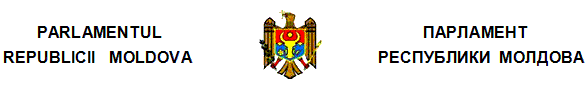 H O T Ă R Î R Eprivind aprobarea Strategiei naţionale de integritateşi anticorupţie pentru anii 2017–2020nr. 56  din  30.03.2017Monitorul Oficial nr.216-228/354 din 30.06.2017* * *Parlamentul adoptă prezenta hotărîre.Art.1. – Se aprobă:- Strategia naţională de integritate şi anticorupţie pentru anii 2017–2020, cuprinsă în anexa nr.1;- planurile de acţiuni pentru pilonii Strategiei naţionale de integritate şi anticorupţie pentru anii 2017–2020, cuprinse în anexa nr.2;- grila de evaluare a impactului Strategiei naţionale de integritate şi anticorupţie pentru anii 2017–2020, cuprinsă în anexa nr.3.Art.2. – Implementarea Strategiei menţionate se va efectua pe seama şi în limita bugetelor aprobate ale autorităţilor şi instituţiilor implicate, precum şi din alte surse neinterzise de lege.Art.3. – La data intrării în vigoare a prezentei hotărîri se abrogă Hotărîrea Parlamentului nr.154/2011 pentru aprobarea Strategiei naţionale anticorupţie pe anii 2011–2016 (Monitorul Oficial al Republicii Moldova, 2011, nr.166–169, art.483), cu modificările ulterioare.Anexa nr.1STRATEGIA NAŢIONALĂDE INTEGRITATE ŞI ANTICORUPŢIE PENTRU ANII 2017–2020Capitolul IDESCRIEREA SITUAŢIEIAcordul de Asociere între Republica Moldova, pe de o parte, şi Uniunea Europeană şi Comunitatea Europeană a Energiei Atomice şi statele membre ale acestora, pe de altă parte, ratificat de Parlamentul Republicii Moldova prin Legea nr.112/2014, prevede necesitatea realizării unor reforme interne importante, asigurarea eficacităţii în lupta împotriva corupţiei, îndeosebi în vederea îmbunătăţirii cooperării internaţionale privind combaterea corupţiei şi a asigurării unei puneri în aplicare eficace a instrumentelor juridice internaţionale relevante cum ar fi Convenţia Organizaţiei Naţiunilor Unite împotriva corupţiei din 2003 (art.4 lit.e) din Acord). Articolul 16 din Acordul enunţat stabileşte că părţile vor coopera pentru prevenirea şi combaterea criminalităţii organizate, a corupţiei şi a altor activităţi ilegale, în special în partea ce ţine de corupţia activă şi cea pasivă, atît în sectorul privat, cît şi în cel public, inclusiv abuzul de funcţii şi traficul de influenţă.Foaia de parcurs1 asumată de către autorităţile Republicii Moldova în anul 2016 în vederea depăşirii restanţelor înregistrate la implementarea Acordului de Asociere a fixat, printre alte angajamente asumate, „Consolidarea stabilităţii, independenţei şi eficacităţii instituţiilor ce garantează principiile democraţiei şi statului de drept prin […] combaterea corupţiei”. _________________1 http://www.gov.md/sites/default/files/foaie_de_parcurs_privind_agenda_de_reforme_prioritare_.pdf Una dintre priorităţile Strategiei naţionale de dezvoltare „Moldova 2020: 8 soluţii pentru creşterea economică şi reducerea sărăciei”, aprobată prin Legea nr.166/2012, este „sporirea calităţii şi eficienţei actului de justiţie şi de combatere a corupţiei în vederea asigurării accesului echitabil la bunurile publice pentru toţi cetăţenii”.Programul de activitate al Guvernului Republicii Moldova pentru perioada 2016–2018 şi-a propus, ca obiectiv principal, creşterea bunăstării, siguranţei şi a calităţii vieţii cetăţenilor, acesta urmînd a fi atins inclusiv prin eradicarea corupţiei şi garantarea supremaţiei legii. Combaterea corupţiei este una dintre priorităţile fundamentale ale programului de guvernare, care prevede un spectru de măsuri complexe şi bine centrate pe următoarele domenii vulnerabile: politici anticorupţie, independenţa şi eficienţa instituţiilor; combaterea corupţiei politice, consolidarea practicilor de transparenţă a raportării financiare din partea partidelor, combaterea corupţiei în organele de ocrotire a normelor de drept şi justiţie, combaterea îmbogăţirii ilicite şi confiscarea bunurilor provenite din infracţiuni de corupţie şi cele conexe, combaterea fraudelor în utilizarea fondurilor externe, controlul averilor, al intereselor personale şi al conflictelor de interese; integritatea instituţională şi servicii publice oferite prin intermediul platformelor electronice. Una din măsurile stabilite în Programul de activitate al Guvernului pentru perioada 2016–2018 prevede evaluarea Strategiei naţionale anticorupţie pe anii 2011–2016 (în continuare – SNA 2011–2016), extinderea cu un an a calendarului de implementare a acesteia şi adoptarea unei noi strategii anticorupţie pentru perioada următoare.Evaluarea preliminară a implementării SNA 2011–20162, realizată de către experţi independenţi din societatea civilă, a estimat nivelul de realizare şi impactul acţiunilor anticorupţie şi a recomandat o nouă abordare pentru următorul document de politici în acest domeniu. Progresul implementării SNA 2011–2016 a fost calificat drept satisfăcător, majoritatea acţiunilor fiind raportate drept executate. S-a constatat un nivel înalt de executare a acţiunilor de cercetare, instituţionale şi a acţiunilor de educare şi comunicare publică. Domeniile în care au fost înregistrate progrese sînt următoarele:_________________2 http://cna.md/sites/default/files/sna_rapoarte/evaluarea_preliminara_sna_2011-2015_03.2016_0.doc– uniformizarea practicii judiciare şi reducerea semnificativă a aplicării discreţionare a legii penale în vederea uşurării situaţiei persoanelor condamnate pentru corupţie (a fost exclusă practica tragerii la răspundere contravenţională în locul răspunderii penale, a fost exclusă practica de încadrare a faptului încheierii acordului de recunoaştere a vinovăţiei de către inculpaţi ca circumstanţe atenuante şi excepţionale); – implementarea sistemului naţional de raportare telefonică a cazurilor de corupţie; – consolidarea activităţilor de evaluare a riscurilor de corupţie în cadrul instituţiilor publice; – consolidarea cadrului normativ în domeniul achiziţiilor publice; – consolidarea cadrului normativ privind asigurarea transparenţei finanţării partidelor politice, în conformitate cu recomandările Consiliului Europei; – extinderea aplicării sistemelor şi a platformelor electronice în cadrul proceselor operaţionale ale mai multor instituţii (Programul Integrat de Gestionare a Dosarelor în cadrul sistemului judecătoresc, sistemul de vămuire electronică în cadrul Serviciului vamal, sistemul automatizat de supraveghere a circulaţiei rutiere în cadrul Inspectoratului naţional de patrulare etc.); – monitorizarea mai strictă a proceselor în cadrul sistemului educaţional (supravegherea video a examenelor de bacalaureat); – sporirea rigorilor de integritate şi îmbunătăţirea garanţiilor pentru autorităţile implicate în procesele de combatere a corupţiei (ofiţerii Centrului Naţional Anticorupţie, procurorii din cadrul Procuraturii Anticorupţie şi judecătorii); – sporirea transparenţei în activitatea autorităţilor publice centrale (APC), autorităţilor publice locale (APL), a organelor de ocrotire a normelor de drept şi a sistemului judecătoresc.În acelaşi timp, evaluarea implementării SNA 2011–2016 a stabilit că nu toţi indicatorii de performanţă ai obiectivelor generale şi ai scopului Strategiei au fost atinşi. În timp ce anumiţi indicatori s-au îmbunătăţit, alţii au fluctuat, revenind la nivelul indicatorilor de la începutul perioadei de implementare a Strategiei.Astfel, indicatorii de performanţă ai obiectivului general al SNA 2011–2016 de „transformare a corupţiei din activitate avantajoasă şi puţin riscantă în activitate dezavantajoasă şi foarte riscantă” au evoluat contradictoriu: Indicatorul Mondial de Guvernare (IMG) „Controlul asupra corupţiei” este în declin3, pe cînd IMG „Calitatea regulatorie” a înregistrat o uşoară ameliorare4. Indicatorii de performanţă ai celui de-al doilea obiectiv general de „contribuire la crearea climatului de zero toleranţă faţă de corupţie” au involuat sau au valori incerte din cauza schimbării metodologiilor de calcul şi/sau de abandonare a urmăririi evoluţiilor de către sursă. Astfel, Barometrul Global al Corupţiei, realizat de Transparency International, a stabilit creşterea ponderii persoanelor care au dat mită cel puţin în unul din domeniile cuprinse în cercetare: poliţia, justiţia, ocrotirea sănătăţii, educaţia, documentarea populaţiei, oferirea indemnizaţiilor de şomaj, alte servicii sociale5, pe cînd ponderea persoanelor din mediul gospodăriilor casnice şi cel al afacerilor dispuse să ofere mită, deşi nu a mai fost urmărit de către Transparency International–Moldova (în continuare – TI–Moldova) de o manieră comparabilă după anul 2010, a înregistrat, la fel, valori contradictorii: în timp ce ponderea persoanelor din gospodăriile casnice dispuse să dea mită a crescut uşor, ponderea oamenilor de afaceri din aceeaşi categorie s-a redus considerabil6._________________3 În pofida ameliorării înregistrate în anii 2011 şi 2012, în anii următori, 2013–2015, IMG „Controlul asupra corupţiei” scade cu 0,25, atingînd cote chiar mai mici decît cele existente la momentul lansării SNA 2011–2016: de la -0,63 în 2011 la -0,88 în 2015.4 IMG „Calitatea regulatorie” s-a îmbunătăţit uşor cu 0,03 de la -0,08 în 2011 la -0,05 în 2015.5 Conform Barometrului Global al Corupţiei pentru anul 2009, ponderea persoanelor care au oferit mită dintre cele chestionate în Republica Moldova a fost de 29%, pe cînd în anul 2015 – de 42%.6 Disponibilitatea de a oferi mită în rîndul persoanelor din gospodăriile casnice a crescut de la 64,3% în 2008 la 67,6% (+3,3%) în 2015, pe cînd disponibilitatea în rîndul oamenilor de afaceri a scăzut de la 76,5% în 2008 la 64,3% în 2015 (-12,2%).De asemenea, indicatorii realizării scopului SNA 2011–2016, extinşi pentru anul 2016, au înregistrat valori şi evoluţii contradictorii: Indicele de Percepţie a Corupţiei (în continuare – IPC), calculat de Transparency International, s-a îmbunătăţit nesemnificativ în anul 2016 în comparaţie cu anul 20117. Volumul total estimat al mitei oferite de gospodăriile casnice şi oamenii de afaceri calculat de TI–Moldova s-a ameliorat, dar nu la nivelul scontat8 de Strategie; Indicele global al libertăţii economice, estimat de Heritage Foundation, la fel, s-a îmbunătăţit, dar nu la nivelul planificat9. Stabilirea progresului în implementarea SNA 2011–2016 prin prisma indicatorilor de performanţă privind atingerea obiectivelor generale şi a scopului utilizînd doar surse de date externe, ale căror metodologii şi periodicitate de calcul variază pe parcursul implementării, a suscitat mai multe dificultăţi._________________7 În anul 2010, valoarea IPC a fost de 2,9. În anul 2014, metodologia de calcul al IPC a fost modificată, astfel încît acesta nu se mai estimează pe o scară de la 0 la 10, ci de la 1 la 100. Astfel, în anul 2015, IPC a fost estimat la nivelul de 33, iar în anul 2016 – la nivelul de 30 pentru Republica Moldova.8 Volumul total estimat al mitei, ţinînd seama de rata inflaţiei, a scăzut cu 15,9% începînd din anii 2008–2009 şi pînă în anul 2015. Nivelul planificat de descreştere a acestui indicator a fost însă de 36,2%.9 Indicatorul global al libertăţii economice s-a îmbunătăţit cu 2% în perioada 2011–2015, deşi a fost planificată o îmbunătăţire de 6,3%. Astfel, acest indice a fost de 55,7% în anul 2011, iar în anul 2015 – de 57,7%.Evaluarea SNA 2011–2016 a conturat necesitatea unei arhitecturi mai suple pentru noua strategie anticorupţie, sugerînd structura bazată pe pilonii de integritate din evaluarea „Sistemul naţional de integritate”10, realizată de TI–Moldova, respectiv, obiectivele noului document de politici urmînd să fie formulate de o manieră mai concentrată şi care să ţintească domeniile vulnerabile în faţa corupţiei. De asemenea, noul document de politici ar urma să înregistreze progresele realizate în baza unui sondaj efectuat periodic şi după o metodologie fixă pe tot parcursul implementării acestuia, iar ca surse de verificare să fie utilizaţi indicatorii externi._________________10 http://transparency.md/ro/cefacem/publicatii/141-sni-2014O problemă constantă raportată de actorii interni şi partenerii de dezvoltare ai Republicii Moldova este concentrarea eforturilor de reformă şi a politicilor doar pe acţiuni de modificare a legislaţiei şi restructurări instituţionale, fiind omisă, cel mai frecvent, componenta de punere în aplicare efectivă a modificărilor legislative şi instituţionale. Noul document de politici anticorupţie urmează să elimine aceste deficienţe şi să se concentreze pe aplicarea cadrului legal şi instituţional în domeniu.Este important ca noul document de politici anticorupţie să fie interconectat cu Obiectivele de Dezvoltare Durabilă (ODD)11, adoptate de statele membre ale Organizaţiei Naţiunilor Unite (în continuare – ONU) la New York, în cadrul Summit-ului pentru Dezvoltare Durabilă din 25 septembrie 2015. Obiectivele au fost incluse în Agenda pentru Dezvoltare Durabilă – 2030 şi au fost stabilite pentru a elimina sărăcia, a lupta cu inegalitatea şi injustiţia pînă în anul 2030. Din perspectiva noului document anticorupţie, pentru Republica Moldova este important obiectivul nr.16 al Agendei pentru Dezvoltare Durabilă – 2030, care urmăreşte „promovarea societăţilor paşnice şi incluzive pentru dezvoltare durabilă, asigurarea accesului la justiţie pentru toţi şi crearea unor instituţii eficiente, responsabile şi incluzive la toate nivelurile”. În special, trebuie luate în considerare ţintele specifice relevante ale acestui obiectiv: _________________11 Obiectivele de dezvoltare durabilă au fost lansate în premieră la Conferinţa Naţiunilor Unite pentru Dezvoltare Durabilă (Rio+20), în 2012. ODD înlocuiesc cele opt Obiective de Dezvoltare ale Mileniului (ODM) cuprinse în textul Declaraţiei Mileniului, adoptată în septembrie 2000 la ONU. Majoritatea statelor lumii se reuneau, în anul 2000, în jurul unui angajament de a reduce sărăcia globală şi a salva milioane de vieţi. Declaraţia Mileniului a constituit, în perioada 2000–2015, unica agendă globală în domeniul dezvoltării asupra căreia a existat un acord la cel mai înalt nivel şi care includea ţinte precise.„16.4. […] reducerea semnificativă a fluxurilor financiare ilicite […], consolidarea recuperării şi returnării bunurilor furate […]; 16.5. reducerea semnificativă a corupţiei şi mituirii în toate formele lor; 16.6. dezvoltarea unor instituţii eficiente, responsabile şi transparente la toate nivelurile; 16.7. asigurarea unui proces decizional receptiv, incluziv, participativ şi reprezentativ la toate nivelurile; 16.10. asigurarea accesului public la informaţii şi protejarea libertăţilor fundamentale […] şi 16.b. promovarea şi aplicarea unor legi şi politici nediscriminatorii pentru o dezvoltare durabilă.”Capitolul IISCOPUL, OBIECTIVELE GENERALE ŞI CELE SPECIFICEScopul, obiectivele generale şi cele specifice ale Strategiei sînt următoarele: Capitolul IIIPILONII DE INTEGRITATE: DEFINIREA PROBLEMELOR, MĂSURI PENTRUATINGEREA OBIECTIVELOR, IMPACT ŞI INDICATORISistemul naţional de integritate se sprijină pe instituţii-piloni şi sectoare ce se ridică de pe temelia societăţii. Disfuncţionalităţile instituţiilor şi sectoarelor compromit acest sistem şi statul de drept în general, afectînd bunăstarea socială. Actuala Strategie a fost dezvoltată pornind de la evaluarea sistemului naţional de integritate12, fiind construită pe următorii piloni de integritate:_________________12 În anul 2015 Sistemul naţional de integritate al Republicii Moldova a fost supus unei evaluări fundamentale de către Transparency International Moldova conform unei metodologii aplicate la nivel internaţional în peste 100 de ţări.I. ParlamentulII. Guvernul, sectorul public şi administraţia publică localăIII. Justiţia şi autorităţile anticorupţieIV. Comisia Electorală Centrală şi partidele politiceV. Curtea de ConturiVI. Avocatul PoporuluiVII. Sectorul privatVIII. Societatea civilă şi mass-media.Pentru primii şapte piloni ai Strategiei sînt descrise problemele, ţintele specifice ale obiectivului nr.16 de dezvoltare durabilă al ONU, relevante pentru pilonii respectivi, obiectivele pilonilor, indicatorii de impact, priorităţile pentru depăşirea problemelor, rezultatele scontate şi indicatorii de rezultat. Societatea civilă şi mass-media (pilonul VIII) au un rol important în sistemul naţional de integritate şi pot contribui la implementarea eficientă a Strategiei prin monitorizare independentă şi imparţială, dar şi prin informarea echidistantă a societăţii asupra deficienţelor din sistem.Acţiunile prin care urmează a fi implementate priorităţile pilonilor I–VII sînt incluse în Planul de acţiuni pentru perioada 2017–2020, fiind axate preponderent pe implementarea legilor adoptate pînă în anul 2017 decît pe adoptarea de noi legi.Pilonul I. Parlamentul Descrierea problemei: Sondajul opiniei publice în rîndul locuitorilor Moldovei, realizat de Institutul Republican Internaţional (în continuare – IRI) în primăvara anului 2017, relevă faptul că doar 23% dintre respondenţi au o opinie favorabilă despre Parlamentul Republicii Moldova13._________________13 http://www.iri.org/sites/default/files/iri_moldova_poll_march_2017.pdfDeşi cad sub incidenţa reglementărilor generale de integritate, normele de etică şi conduită profesională a deputaţilor nu au fost deocamdată adoptate şi implementate în cadrul legislativului. Potrivit celui mai recent raport de evaluare a Republicii Moldova, elaborat de Grupul Statelor împotriva Corupţiei, organism al Consiliului Europei (în continuare – GRECO), şi lansat la 1 iulie 2016, se recomandă adoptarea şi implementarea unui cod de conduită pentru membrii Parlamentului14._________________14 Raportul de evaluare GRECO, Runda a IV-a de evaluare – Recomandarea a II-a: (i) Adoptarea unui cod de conduită pentru membrii Parlamentului, asigurînd accesul facilitat al publicului la noul cod; (ii) stabilirea unui mecanism adecvat în cadrul Parlamentului, atît pentru a promova codul, cît şi pentru a-i sensibiliza pe membrii săi cu privire la standardele care se aşteaptă de la ei, de asemenea pentru a pune în aplicare noi standarde acolo unde este necesar.https://rm.coe.int/CoERMPublicCommonSearchServices/DisplayDCTMContent?documentId=09000016806c9b1aPe lîngă atribuţia de reglementare, Parlamentul deţine şi un alt rol esenţial pentru procesele anticorupţie: controlul parlamentar asupra implementării legilor şi a funcţionării instituţiilor independente şi regulatorii, rol care deocamdată a fost realizat insuficient în toate legislaturile. Totodată, diverse sondaje ale opiniei publice realizate de-a lungul anilor indică faptul că populaţia consideră necesară îmbunătăţirea mecanismului de funcţionare a legilor pentru a ameliora situaţia social-economică din ţară.Activitatea parlamentară propriu-zisă este supusă tot mai des criticilor din cauza lipsei de transparenţă a procesului legislativ între prima şi a două lectură, nefiind disponibile public variantele modificate ale proiectelor de lege ca urmare a amendamentelor depuse de către deputaţi înainte de adoptarea lor în lectură finală. Totodată, GRECO a recomandat „să se asigure (i) ca proiectele de legi, toate amendamentele şi toate documentele însoţitoare să fie publicate în timp util şi (ii) ca să fie respectat un termen adecvat pentru a permite consultări publice utile şi dezbateri parlamentare, inclusiv prin asigurarea aplicării procedurii de urgenţă doar în împrejurări excepţionale şi argumentate corespunzător15.”_________________15 Raportul de evaluare GRECO, Runda a IV-a de evaluare – Recomandarea I.Parlamentul nu are o practică stabilă de comunicare a motivelor de acceptare sau respingere a propunerilor venite din partea societăţii civile, acestea nefiind incluse, de cele mai multe ori, în sinteza propunerilor şi obiecţiilor înaintate pe marginea proiectului de lege şi nefiind publicate pe pagina web a Parlamentului, iar autorii respectivelor propuneri nu cunosc soarta acestora şi nici dacă au reuşit sau nu, prin intermediul propunerilor înaintate, să contribuie la îmbunătăţirea calităţii legii. Deşi a dezvoltat o practică pozitivă de acceptare a înregistrării iniţiativelor deputaţilor doar cu condiţia că sînt însoţite de rapoarte de expertiză anticorupţie, Parlamentul acceptă înregistrarea iniţiativelor venite din partea altor autori (spre exemplu, a Guvernului) şi fără ca acestea să fie însoţite de o asemenea expertiză. Propunerile conţinute în rapoartele de expertiză anticorupţie nu sînt întotdeauna incluse şi publicate în sinteza propunerilor şi obiecţiilor ce însoţesc proiectul de lege.Ţinte specifice ale obiectivului nr.16 de dezvoltare durabilă al ONU:• Dezvoltarea unor instituţii eficiente, responsabile şi transparente la toate nivelurile (16.6)• Asigurarea unui proces decizional receptiv, incluziv, participativ şi reprezentativ la toate nivelurile (16.7)• Promovarea şi aplicarea unor legi şi politici nediscriminatorii pentru o dezvoltare durabilă (16.b).Obiectivul pilonului I: Asigurarea conduitei etice a deputaţilor, valorificarea rolului anticorupţie al Parlamentului, sporirea transparenţei procesului legislativ şi a activităţii parlamentarilorIndicatori de impact:• Încrederea în Parlament îmbunătăţită considerabil• Percepţia privind corupţia în cadrul legislativului diminuată• Eficienţa controlului parlamentar sporită• Calitatea reglementărilor îmbunătăţită.Pilonul II: Guvernul, sectorul public şi administraţia publică locală Descrierea problemei: Sondajul opiniei publice în rîndul locuitorilor Moldovei, realizat de IRI în primăvara anului 2017, a indicat faptul că doar 27% dintre respondenţi au o opinie favorabilă despre Guvernul Republicii Moldova16. Ultimii ani au fost marcaţi de o instabilitate politică pronunţată şi schimbări frecvente ale organului executiv. Pe fundalul mediatizării faptului de implicare a exponenţilor Guvernului în frauda din sectorul financiar-bancar din perioada 2013–2014, societatea civilă a insistat asupra semnării angajamentelor de integritate din partea noilor membri ai cabinetului de miniştri şi asupra supunerii candidaţilor la aceste funcţii, iar ulterior a titularilor funcţiilor publice, verificărilor din partea serviciilor speciale._________________16 http://www.iri.org/sites/default/files/iri_moldova_poll_march_2017.pdfSpre deosebire de Parlament, în Guvern nu este implementat un sistem de evidenţă şi transparenţă a proiectelor de acte normative transmise Guvernului spre adoptare, acestea fiind plasate pe pagina web a executivului doar în zilele în care sînt adoptate în şedinţă de Guvern. Adoptarea de către Guvern a actelor normative care nu au fost supuse unei expertize anticorupţie obligatorii este tolerată. Astfel, în anii 2009–2015, între 70% şi 30% dintre proiectele de acte normative au fost promovate în Guvern eludînd expertiza anticorupţie. Mai mult decît atît, nu toate autorităţile publice din cadrul Guvernului introduc obiecţiile expertizei anticorupţie în sinteza propunerilor şi obiecţiilor.La fel, în ultimii ani, investigaţiile jurnalistice au scos la iveală mai multe situaţii în care membrii Guvernului, aleşii locali şi alţi agenţi publici îşi promovau interesele personale prin intermediul activităţilor profesionale în detrimentul interesului public, sfidînd legislaţia prin diverse modalităţi. Cu toate acestea, nici dezvăluirile mediatice, nici actele de constatare ale Comisiei Naţionale de Integritate, nici statutul de învinuit sau de inculpat în dosarele de corupţie ale Centrului Naţional Anticorupţie (în continuare – CNA) sau ale procuraturii şi nici chiar sentinţele de condamnare în privinţa funcţionarilor respectivi nu au condus, în majoritatea cazurilor, la suspendarea lor din funcţiile ocupate sau la concediere. Decidenţii din sectorul public care se fac vinovaţi de condamnarea Republicii Moldova la Curtea Europeană pentru Drepturile Omului nu sînt somaţi să repare prejudiciul cauzat statului. În asemenea condiţii, societatea recepţionează un mesaj clar de tolerare a lipsei de integritate a exponenţilor administraţiei publice, considerîndu-i imuni la orice răspundere.Sectorul public este măcinat, în întregime, de corupţia sistemică. Cauzele acestei stări de fapt sînt: slăbirea legăturii dintre instituţiile statului şi cetăţeni; controlul politic al politicii de cadre din sectorul public; încălcarea legislaţiei privind achiziţiile publice; deturnarea scopului parteneriatelor public-private; tolerarea lipsei de integritate a reprezentanţilor instituţiilor publice; impunitatea agenţilor publici. Domeniile sectorului public vulnerabile la corupţie, fie din cauza contactelor multiple cu populaţia, fie din cauza gestionării unor interese economice considerabile, sînt: poliţia, vama, fiscul, educaţia, sănătatea, drumurile, subvenţiile în agricultură, mediul ambiant, achiziţiile publice, administrarea şi privatizarea proprietăţii publice, administraţia publică locală, transparenţa şi managementul asistenţei externe. Disfuncţionalităţile din aceste domenii sînt semnalate în majoritatea evaluărilor naţionale şi internaţionale, fiind constatate conflicte de interese, favoritism, corupţie, transparenţă redusă, utilizarea resurselor în interes politic şi/sau privat, devalizarea întreprinderilor cu cotă integrală sau majoritară de stat/municipală, limitarea concurenţei în domeniile de activitate a întreprinderilor de stat sau cu participarea statului etc. Nu există abordări speciale consacrate problemelor specifice de corupţie în domeniile vulnerabile sau, dacă există, aceste abordări au deseori un caracter fragmentar şi nu sînt interconectate cu documentele strategice anticorupţie sau cu problemele reale ale sectorului.Ţinte specifice ale obiectivului nr.16 de dezvoltare durabilă al ONU:• Dezvoltarea unor instituţii eficiente, responsabile şi transparente la toate nivelurile (16.6)• Asigurarea unui proces decizional receptiv, incluziv, participativ şi reprezentativ la toate nivelurile (16.7)• Promovarea şi aplicarea unor legi şi politici nediscriminatorii pentru o dezvoltare durabilă (16.b).Obiectivul pilonului al II-lea: Dezvoltarea integrităţii, a responsabilităţii, a transparenţei şi a rezistenţei faţă de riscurile de corupţie a agenţilor publici, a membrilor Guvernului şi a aleşilor locali Indicatori de impact:• Încrederea în Guvern îmbunătăţită considerabil• Încrederea în APC şi APL îmbunătăţită• Percepţia privind corupţia din cadrul executivului, îmbunătăţită semnificativ• Abaterile disciplinare ale agenţilor publici sancţionate• Transparenţa decizională şi transparenţa datelor guvernamentale, sporite.Pilonul III: Justiţia şi autorităţile anticorupţieDescrierea problemei: Sondajul opiniei publice în rîndul locuitorilor Moldovei, realizat de IRI în primăvara anului 2017, a indicat faptul că doar 28% dintre respondenţi au o opinie favorabilă despre instanţele judecătoreşti17. Reforma ambiţioasă a justiţiei, începută la finele anului 2011, urma să asigure consolidarea pe termen lung a independenţei, responsabilităţii, eficienţei, imparţialităţii şi transparenţei sistemului judecătoresc, precum şi profesionalismul şi independenţa procuraturii18. Au fost operate schimbări legislative şi instituţionale. Anterior imuni, un număr de judecători şi procurori au fost condamnaţi pentru infracţiuni de corupţie, cu aplicarea unor pedepse privative de libertate cu executare reală. În pofida acestor realizări, sondajele la nivel naţional şi internaţional atestă o scădere a încrederii în justiţie, aceasta fiind percepută ca fiind printre cele mai corupte în sectorul public. Organele de autoadministrare din sectorul justiţiei sînt deseori criticate pentru felul în care gestionează problemele de integritate din sistem. Aceste deficienţe agravează percepţia de lipsă de profesionalism şi de impunitate a magistraţilor, de asemenea trezesc suspiciuni cu privire la înţelegeri corporatiste. Astfel, la sfîrşitul anului 2016, Parlamentul Republicii Moldova a decis că este necesar să se adopte un nou document de politici pentru continuarea reformei în sectorul justiţiei, fixînd Guvernului un termen-limită pentru prezentarea acestuia19._________________17 http://www.iri.org/sites/default/files/iri_moldova_poll_march_2017.pdf18 Strategia de reformă a sectorului justiţiei pentru anii 2011–2016, aprobată prin Legea nr.231/2011, şi Planul de acţiuni pentru implementarea Strategiei de reformă a sectorului justiţiei pentru anii 2011–2016, aprobat prin Hotărîrea Parlamentului nr.6/2012.19 Termenul-limită de pînă la 20 decembrie 2017 a fost stabilit prin Hotărîrea Parlamentului nr.259/2016 cu privire la asigurarea continuităţii reformelor în sectorul justiţiei.Cît priveşte rolul judecătorilor în sancţionarea condamnaţilor pentru acte de corupţie, studiile atestă că doar a cincea parte dintre condamnaţi suportă sancţiuni privative de libertate cu executare reală şi doar o jumătate dintre condamnaţi sînt privaţi de dreptul de a ocupa anumite funcţii sau de a exercita anumite activităţi. Lipsa caracterului disuasiv al pedepselor pecuniare pentru infracţiuni de corupţie este la fel de gravă, în pofida măririi numărului lor în anul 2013. Astfel, mărimile amenzilor penale aplicate sînt mai degrabă invers proporţionale cu valorile mitelor solicitate sau primite20, confiscarea este rareori aplicată din cauza lipsei unei specializări în urmărirea bunurilor infracţionale în vederea confiscării, iar confiscarea extinsă lipseşte cu desăvîrşire21. Mai nou, fiecare a patra sentinţă de condamnare pentru corupţie este depersonalizată înainte de a fi plasată pe portalul instanţelor judecătoreşti, iar o parte a sentinţelor nici nu sînt publicate, creînd percepţia că judecătorii încearcă să îi protejeze de blamul public pe cei corupţi 22. _________________20 Studiile privind dosarele de corupţie şi rapoartele de activitate ale CNA, publicate pe pagina web www.cna.md21 O posibilă explicaţie ar putea fi Hotărîrea Curţii Constituţionale nr.6/2015 privind controlul constituţionalităţii unor prevederi din Codul penal şi Codul de procedură penală (confiscarea extinsă şi îmbogăţirea ilicită), care a stabilit condiţii identice pentru confiscarea extinsă ca şi pentru confiscarea specială.22 Studiu privind sentinţele pe dosarele de corupţie pentru perioada 2013–2015.Lipsa unei specializări a judecătorilor şi/sau a instanţelor în examinarea actelor de corupţie, a celor asimilate ori conexe corupţiei nu permite îmbunătăţiri rapide ale practicii judiciare pe marginea acestor dosare, dosarele de corupţie de rezonanţă nefiind examinate cu celeritate din cauza supraîncărcării instanţelor de drept comun, iar pedepsele aplicate în cazul condamnărilor rareori pot fi considerate descurajante. Societatea îşi pierde interesul pentru dosarele de corupţie de rezonanţă, a căror examinare este lentă şi dezvoltă percepţia impunităţii figuranţilor din acele dosare, calificînd acţiunile întreprinse la etapa de urmărire penală drept „show-uri mediatice” fără finalitate judiciară.Instanţele judecătoreşti, procuratura şi instituţiile specializate sînt actori-cheie în lupta anticorupţie. Pe parcursul ultimilor ani, toate autorităţile anticorupţie au trecut prin reforme instituţionale şi structurale profunde23, fiindu-le revizuite şi redistribuite competenţele, schimbate garanţiile de independenţă, modificate regulile de procedură. Succesul acestor reforme însă va fi apreciat doar prin prisma eficienţei controlului administrativ al averilor nejustificate, contracarării îmbogăţirii ilicite a exponenţilor sectorului public, finalităţii actului de justiţie, a recuperării bunurilor obţinute din infracţiuni de corupţie, inclusiv a celor ascunse peste hotare, precum şi prin prisma despăgubirii persoanelor prejudiciate prin actele de corupţie._________________23 Comisia Naţională de Integritate, instituită în anul 2012, a fost reformată în Autoritatea Naţională de Integritate în anul 2016 (reformă în derulare, pînă în martie 2017 existînd doar Consiliul de Integritate care urmează să selecteze viitoarea conducere a Autorităţii); Centrul pentru Combaterea Crimelor Economice şi a Corupţiei a fost reformat, în anul 2012, în Centrul Naţional Anticorupţie care, la rîndul său, a fost de cîteva ori resubordonat de la Guvern la Parlament şi viceversa; Procuratura Anticorupţie, creată în anul 2005, a fost reorganizată pe parcursul anului 2016, în cadrul reformei procuraturii. Pachetul de reformă a CNI (ANI), adoptat în 2016, imediat după adoptare şi punerea în aplicare, a fost supus unui şir de critici din partea societăţii civile şi a autorităţii reformate, fiind depistate mai multe carenţe şi lacune, şi, în acest context, reforma CNI (ANI), aparent, nu este definitivată.Conform studiilor recente efectuate de reprezentanţii Centrului Internaţional pentru Recuperarea Creanţelor de pe lîngă Institutul pentru Guvernanţă din Basel24, Republica Moldova urmează să înfiinţeze şi să consolideze o autoritate responsabilă de promovarea politicii naţionale în domeniul investigaţiilor financiare paralele (în special pe infracţiunile de corupţie şi de spălare a banilor) în vederea recuperării bunurilor infracţionale, de facilitarea urmăririi şi indisponibilizării bunurilor infracţionale din ţară şi din străinătate, astfel încît acestea să poată fi confiscate concomitent cu pronunţarea sentinţelor de condamnare. Cercetarea mai constată faptul că Republicii Moldova îi lipseşte deocamdată experienţa recuperării din străinătate a oricăror bunuri infracţionale._________________24 „Studiu analitic cu privire la mecanismele de recuperare şi confiscare a activelor în Republica Moldova”, Pedro Gomes Pereira, iunie 2016, realizat cu suportul PNUD Moldova şi al Ministerului Afacerilor Externe al Norvegiei.O problemă semnalată în rapoartele societăţii civile25 este neacordarea atenţiei cuvenite despăgubirii persoanelor prejudiciate material şi moral prin corupţie. Sechestrul este rareori aplicat pe bunurile bănuitului/învinuitului/ inculpatului de acte de corupţie în vederea asigurării recuperării prejudiciului cauzat părţii vătămate. Chiar şi în cazul unei condamnări, părţile vătămate prin actele de corupţie nu îşi valorifică dreptul de a obţine despăgubirea prejudiciilor suportate prin înaintarea acţiunilor civile delictuale împotriva angajatorului persoanei care, la locul de muncă, a comis acte de corupţie pentru care a fost condamnat şi împotriva căruia angajatorul poate înainta ulterior acţiuni în regres în condiţiile legislaţiei civile, Convenţiei civile privind corupţia a Consiliului Europei şi Convenţiei ONU împotriva corupţiei26._________________25 Studiul CAPC privind gradul de transpunere în legislaţia naţională a Convenţiei civile a Consiliului Europei privind corupţia. Noi soluţii şi abordări pentru combaterea corupţiei. http://capc.md/ro/publications26 Ratificate de Republica Moldova prin Legea nr.542/2003 şi, respectiv, Legea nr.158/2007.Tratarea corupţiei prin metode represive ferme poate îmbunătăţi percepţia populaţiei, însă nu poate reduce considerabil fenomenul ca atare. Aplicarea unor măsuri educative şi de prevenire a corupţiei este la fel de importantă. În pofida numărului mare de activităţi de instruire şi sensibilizare anticorupţie desfăşurate de CNA27, în scoli şi universităţi nu sînt introduse curricule anticorupţie, iar tinerele generaţii nu sînt educate sistematic în spiritul integrităţii şi al intoleranţei faţă de corupţie. Prin expertiza anticorupţie a proiectelor de acte legislative şi normative, CNA a reuşit să prevină prejudicierea interesului public în valoare de aproximativ 200 milioane de lei, însă acelaşi lucru nu a fost posibil în cazul eludării expertizei pe marginea unor anumite proiecte, precum şi în cazul neluării în considerare a recomandărilor acesteia28. Procesele evaluării riscurilor de corupţie în cadrul instituţiilor publice, facilitate de CNA, se încununează cu adoptarea de către aceste instituţii a unor planuri de integritate instituţională, pe care însă instituţiile responsabile sînt pasive să le implementeze sau în general omit să o facă, iar în lipsa oricăror mecanisme de responsabilizare, aceste eforturi de prevenire a corupţiei nu produc impactul scontat. Testarea integrităţii profesionale a agenţilor publici, pe de altă parte, a produs un impact esenţial în perioada 2014–2015, însă mecanismul a fost parţial invalidat de către Curtea Constituţională în aprilie 2015. În noiembrie 2016, testarea integrităţii profesionale, ca parte a procesului de evaluare a integrităţii instituţionale, a fost restabilită ca urmare a modificărilor legislative adoptate de Parlament29. Totuşi, acest instrument important nu a produs efecte timp de un an şi jumătate din cauza blocajelor menţionate._________________27 Între anii 2015–2016, CNA a instruit în jur de 60000 de persoane, dintre care o jumătate agenţi publici, iar cealaltă jumătate – tineri şi elevi.28 Studiul „Procesul legiferării intereselor: Qui prodest? Constatările expertizei anticorupţie”, realizat de CNA cu susţinerea PNUD Moldova şi a Ministerului Afacerilor Externe al Norvegiei, potrivit căruia au fost evitate prejudicii în valoare de 198340,946 mii lei ca urmare a respingerii/retragerii proiectelor de acte normative supuse expertizei anticorupţie, totodată nu a putut fi evitată pierderea a 279646,139 mii de lei aferenţi actelor normative adoptate în pofida obiecţiilor formulate în expertiza anticorupţie.29 Legea nr.102/2016, urmare a căreia Legea nr.325/2013 a fost republicată.Ţinte specifice ale obiectivului nr.16 de dezvoltare durabilă al ONU:• Reducerea semnificativă a fluxurilor financiare ilicite […], consolidarea recuperării şi returnării bunurilor furate (16.4) • Reducerea semnificativă a corupţiei şi mituirii în toate formele lor (16.5)• Dezvoltarea unor instituţii eficiente, responsabile şi transparente la toate nivelurile (16.6)• Protejarea libertăţilor fundamentale în conformitate cu legislaţia naţională şi acordurile internaţionale (16.7)• Promovarea […] unor legi şi politici nediscriminatorii pentru o dezvoltare durabilă (16.b).Obiectivul pilonului al III-lea: Sporirea prestaţiei justiţiei şi a autorităţilor anticorupţie în prevenirea, combaterea şi sancţionarea faptelor de corupţie, îmbunătăţirea mecanismului de recuperare a activelor şi asigurarea despăgubirii persoanelor prejudiciate de corupţieIndicatori de impact:• Încrederea în justiţie, în procuratură, în CNA şi în Autoritatea Naţională de Integritate (ANI), îmbunătăţită considerabil• Independenţa şi eficienţa justiţiei, procuraturii, CNA şi ANI, asigurate• Percepţia privind corupţia în sectorul justiţiei, îmbunătăţită• Lipsa corupţiei în sectorul justiţiei şi lipsa unor influenţe improprii din partea executivului asupra justiţiei.Pilonul al IV-lea: Comisia Electorală Centrală şi partidele politiceDescrierea problemei: Comisia Electorală Centrală (CEC) este o instituţie consolidată în domeniul managementului electoral, care, în ultimii ani, prin intermediul Centrului de Instruire Continuă în Domeniul Electoral (CICDE), a dezvoltat programe eficiente de instruire, a îmbunătăţit considerabil comunicarea publică şi transparenţa în activitate30. În pofida aprecierilor constante pozitive ale OSCE/ODIHR şi ale Coaliţiei Civice pentru Alegeri Libere şi Corecte conform cărora alegerile se administrează în mod eficient, rezultatele sondajelor publice denotă încrederea redusă a publicului în posibilitatea organizării unor alegeri libere şi corecte. Principalele critici aduse instituţiei se referă la vulnerabilitatea CEC faţă de influenţele politice; capacităţile limitate ale funcţionarilor electorali din cadrul organelor electorale ierarhic inferioare; lipsa de reacţie adecvată la încălcări ale legislaţiei electorale, în special cu privire la finanţarea partidelor politice şi a campaniilor electorale._________________30 Sistemul Naţional de Integritate – Moldova 2014, Transparency International–Moldova.Activitatea partidelor politice este un important indiciu al democratizării societăţii, avînd un rol major atît în constituirea şi funcţionarea instituţiilor statului, dacă sînt la putere, cît şi în promovarea unor alternative de guvernare, dacă sînt în opoziţie. În ciuda existenţei unui număr important de partide şi a alternanţei la guvernare, nivelul de încredere a populaţiei în partidele politice nu este mare31. În 2015, GRECO a încheiat procedura de apreciere a conformităţii Republicii Moldova pentru runda a treia de evaluare în partea ce ţine de transparenţa finanţării partidelor politice. Potrivit Addendumului publicat la cel de-al doilea Raport de conformitate privind Republica Moldova32, GRECO a stabilit că majoritatea recomandărilor au fost puse în aplicare în mod satisfăcător, referindu-se la necesitatea ca toate încălcările regulilor de finanţare generală a partidelor politice şi a campaniilor electorale să fie clar definite şi însoţite de sancţiuni eficiente, proporţionate şi descurajatoare şi care ar putea, după caz, să fie aplicate după validarea alegerilor de către Curtea Constituţională. În raportul GRECO s-a mai arătat că, pentru aplicarea efectivă a noilor norme, este necesar „a dota mecanismul de supraveghere, care acum este concentrat în cadrul Comisiei Electorale Centrale, cu resursele necesare pentru efectuarea unui control substanţial şi proactiv al finanţării campaniilor electorale şi a partidelor politice în general”._________________31 http://www.iri.org/sites/default/files/iri_moldova_poll_march_2017.pdf32 Adoptat de GRECO la a 70-a reuniune plenară (Strasbourg, 30 noiembrie–4 decembrie 2015)http://procuratura.md/file/Greco%20RC-III%20(2015)%20md%20Moldova%20addendum%202e%20RC%20public.pdfReglementările actuale ale Legii nr.294/2007 privind partidele politice şi ale Codului electoral stabilesc că CEC asigură supravegherea şi controlul finanţării partidelor politice şi a campaniilor electorale, colectează şi sistematizează rapoartele semestriale şi anuale privind gestiunea financiară a partidelor politice, rapoartele privind auditul partidelor politice şi rapoartele privind finanţarea campaniilor electorale prezentate de concurenţii electorali, de asemenea asigură publicarea acestor informaţii şi rapoarte pe pagina sa web oficială. Totodată, CEC are dreptul să constate contravenţiile legate de neprezentarea de către partidele politice şi concurenţii electorali a rapoartelor privind gestiunea financiară în termenul şi formatul stabilite conform legii, inclusiv de prezentarea unor date incomplete în rapoartele respective, şi cele legate de neprezentarea în termen ori prezentarea neconformă a rapoartelor financiare ale partidelor politice, ale altor organizaţii social-politice sau concurenţi electorali. De asemenea, CEC sesizează organele competente privind încălcările contravenţionale şi penale, precum şi privind încălcarea legislaţiei fiscale. Aşa fiind, CEC, în virtutea atribuţiilor conferite prin lege, nu deţine competenţe de investigare a încălcării regulilor de finanţare a partidelor politice şi a campaniilor electorale, dar se rezumă la recepţionarea rapoartelor concurenţilor electorali şi publicarea acestora pe pagina sa web. CEC nu verifică rapoartele, donatorii efectivi şi nu dispune de capacitatea de a depista finanţările potenţial ilicite şi/sau dubioase. Ţinte specifice ale obiectivului nr.16 de dezvoltare durabilă al ONU:• Reducerea semnificativă a fluxurilor financiare ilicite […] (16.4) • Reducerea semnificativă a corupţiei şi mituirii în toate formele lor (16.5)• Asigurarea accesului public la informaţii şi protejarea libertăţilor fundamentale […] (16.10).Obiectivul pilonului al IV-lea: Creşterea integrităţii politice şi consolidarea controlului asupra finanţării partidelor politice şi a campaniilor electorale Indicatori de impact:• Încrederea în Comisia Electorală Centrală îmbunătăţită • Încrederea în partidele politice îmbunătăţită.Pilonul al V-lea: Curtea de Conturi Descrierea problemei: Printre rezultatele urmărite de SNA 2011–201633 a fost consolidarea capacităţii Curţii de Conturi şi sporirea impactului activităţii de audit, ce urmau să fie confirmate prin numărul celor traşi la răspundere pentru încălcări depistate de Curte. Evaluarea implementării SNA 2011–2016 a constatat că procuratura şi Curtea de Conturi nu au înregistrat progrese semnificative la acest capitol34 din cauza următoarei proceduri: auditorii Curţii de Conturi identifică semne ale presupuselor infracţiuni de corupţie în timpul desfăşurării auditului propriu-zis, materialele acestuia fiind transmise Procuraturii Generale doar după întocmirea raportului de audit, urmînd ca procuratura să le transmită organelor de urmărire penală competente. Lipsa unei conlucrări dintre auditori şi organele de urmărire penală la etapa anterioară aprobării rapoartelor de audit creează situaţia în care conţinutul respectivelor rapoarte devine cunoscut mai întîi eventualilor vinovaţi de comiterea infracţiunilor de abuz, depăşire a atribuţiilor de serviciu, corupţie etc. în cadrul entităţilor publice, iar acest fapt le permite să ascundă urmele infracţiunii. Pentru a depăşi problema respectivă, în anul 2016, Curtea de Conturi a aprobat un regulament privind procedurile aplicate în cazul identificării de către auditori a riscului de fraudă/corupţie35, însă deocamdată nu există o practică consistentă de aplicare a noilor proceduri._________________33 Rezultatul scontat 6, secţiunea 4.3 „Rezultate scontate”, capitolul IV „Elemente-cheie ale Strategiei”.34 http://cna.md/sites/default/files/sna_rapoarte/evaluarea_preliminara_sna_2011-2015_03.2016_0.doc, pag.3635 http://www.ccrm.md/doc.php?l=ro&idc=196&id=5854&t=/Cadrul-legal/Regulamente/Regulamentul-privind-procedurile-aplicate-in-cadrul-Curtii-de-Conturi-in-cazul-identificariideterminarii-de-catre-auditori-a-riscului-de-fraudacoruptieAnalizele şi studiile36 care au avut în vizor activitatea Curţii de Conturi au constatat, la fel, probleme legate de finalitatea hotărîrilor acestei autorităţi şi de responsabilizarea inconsistentă a instituţiilor auditate. Alte probleme menţionate care ar submina activitatea de control a Curţii de Conturi şi impactul ei asupra sistemului de management financiar public sînt: nivelul scăzut de încredere a entităţilor auditate şi a societăţii faţă de rolul autorităţii supreme de audit de a veghea şi a sancţiona efectiv cazurile de administrare ineficientă şi neconformă a resurselor financiare şi a patrimoniului public; lipsa mecanismelor de identificare precoce a riscurilor de fraudă şi corupţie; calitatea rapoartelor; neimplementarea sau implementarea neadecvată a recomandărilor rapoartelor de audit; nerecuperarea prejudiciului constatat în rapoartele Curţii; lipsa reglementărilor privind auditarea unor domenii cu impact major pentru societate; transparenţa activităţii instituţiei de planificare a controalelor de audit, raportarea activităţii Curţii de Conturi şi neauditarea rapoartelor ei financiare de către instituţii de audit independente._________________36 Transparency International–Moldova: „Sistemul naţional de integritate – Moldova 2014”; Transparency International–Moldova: „Monitorizarea implementării hotărîrilor Curţii de Conturi: cazul MAI”; Expert Grup: „Monitorizarea executării hotărîrilor Curţii de Conturi pe anul 2014”http://www.expert-grup.org/ro/biblioteca/item/1182-studiu-monitorizare-cc-2014&category=180Coordonarea asistenţei externe pe parcursul ultimilor doi ani a înregistrat mai multe carenţe, în mare parte datorate instabilităţii politice, dar şi din motive imputabile autorităţilor cărora le-a fost încredinţată coordonarea sectorială a asistenţei. În aceste condiţii, o nouă provocare pentru Curtea de Conturi este supravegherea mecanismului de gestiune a asistenţei externe37. _________________37 http://www.expert-grup.org/ro/biblioteca/sectorul-public/item/1332-despre-cum-se-pierd-banii-publici&category=180Ţinte specifice ale obiectivului nr.16 de dezvoltare durabilă al ONU:• Reducerea semnificativă a fluxurilor financiare ilicite […], consolidarea recuperării şi returnării bunurilor furate (16.4) • Reducerea semnificativă a corupţiei şi mituirii în toate formele lor (16.5) • Dezvoltarea unor instituţii eficiente, responsabile şi transparente la toate nivelurile (16.6).Obiectivul pilonului al V-lea: Consolidarea capacităţilor Curţii de Conturi de prevenire a corupţiei în domeniul administrării resurselor financiare şi al utilizării patrimoniului public, precum şi al asistenţei financiare externe Indicatori de impact:• Încrederea în Curtea de Conturi îmbunătăţită• Independenţa auditului efectuat de Curtea de Conturi asigurată.Pilonul al VI-lea: Avocatul poporului (Ombudsman)Descrierea problemei: Potrivit Raportului Departamentului de Stat al SUA privind situaţia drepturilor omului în Republica Moldova pentru anul 2015, „Corupţia răspîndită a continuat să fie cea mai importantă problemă pentru realizarea drepturilor omului”38. Orice act de corupţie, indiferent ce formă îmbracă – mituire, neglijenţă, exces sau abuz, implică şi încălcări ale drepturilor omului. Avocatul poporului are un rol-cheie în asigurarea respectării drepturilor omului, misiunea sa fiind să prevină încălcarea acestora prin monitorizarea şi raportarea modului de respectare a drepturilor şi libertăţilor fundamentale ale omului la nivel naţional, prin perfecţionarea legislaţiei ce ţine de domeniul drepturilor şi libertăţilor omului, prin colaborare internaţională, precum şi prin promovarea drepturilor şi libertăţilor omului şi a mecanismelor lor de apărare._________________38 http://www.state.gov/documents/organization/253089.pdfDe cele mai dese ori drepturile cetăţenilor sînt afectate de administrarea defectuoasă şi birocraţia din instituţiile publice, de neregulile administrative, de incorectitudine, discriminare, de persecuţiile din partea superiorilor, de abuzul de putere, de lipsa de răspuns şi reacţii din partea autorităţilor, precum şi de refuzul sau întîrzierile nejustificate ale acestora de a oferi informaţii. Este de datoria Avocatului Poporului să se asigure că oficialii şi autorităţile publice cunosc şi aplică prevederile legislaţiei în domeniul drepturilor omului, iar funcţionarii publici îşi îndeplinesc atribuţiile conform principiilor unei administraţii eficiente. Avocatul Poporului investighează performanţele oficialilor şi ale autorităţilor în baza reclamaţiilor cetăţenilor, adresează Parlamentului petiţii de atenţionare asupra încălcării drepturilor cetăţenilor de către o autoritate sau o instituţie publică.Persecuţia persoanelor care denunţă sau avertizează, în interes public, cu privire la comiterea unor iregularităţi, abuzuri sau încălcări în cadrul instituţiilor are conotaţii îngrijorătoare. În prezent, nicio autoritate publică nu şi-a asumat funcţia de protecţie şi reprezentare a intereselor persoanelor care denunţă/avertizează cu privire la potenţiale infracţiuni de corupţie şi alte practici ilegale. Astfel, drepturile fundamentale ale avertizorilor sînt grav afectate (dreptul la muncă, dreptul de a nu fi discriminat, dreptul la un proces echitabil etc.), ceea ce demotivează alte persoane de a se opune corupţiei şi ilegalităţilor.Ţinte specifice ale obiectivului nr.16 de dezvoltare durabilă al ONU:• Dezvoltarea unor instituţii eficiente, responsabile şi transparente la toate nivelurile (16.6)• Asigurarea accesului public la informaţii şi protejarea libertăţilor fundamentale (16.10)• Promovarea şi aplicarea unor legi şi politici nediscriminatorii pentru o dezvoltare durabilă (16.b).Obiectivul pilonului al VI-lea: Dezvoltarea funcţiilor Avocatului Poporului de prevenire a corupţiei prin responsabilizarea instituţiilor publice cu privire la respectarea drepturilor omului şi asigurarea protecţiei avertizorilor de integritateIndicatori de impact:• Încrederea în Avocatul Poporului îmbunătăţită• Respectarea drepturilor fundamentale asigurată• Rata persoanelor care omit să denunţe corupţia din frică de persecuţii, redusă.Pilonul al VII-lea: Sectorul privatDescrierea problemei: Raportul de evaluare a conformităţii sistemului anticorupţie al Republicii Moldova cu principalele standarde internaţionale în domeniul combaterii corupţiei şi asigurării integrităţii39, lansat în octombrie 2016, a scos în evidenţă efectele distructive ale corupţiei asupra sectorului privat. Potrivit cercetării din anul 2015 a Băncii Mondiale cu privire la uşurinţa de a desfăşura o afacere (Ease of Doing Business) în Republica Moldova, în pofida progreselor raportate în unele sectoare, eforturile de a combate corupţia, de a creşte transparenţa în procesul de luare a deciziilor, de a reduce birocraţia şi de a asigura respectarea statului de drept nu au produs deocamdată îmbunătăţiri semnificative în climatul investiţional._________________39 Raport elaborat la comanda Programului Naţiunilor Unite pentru Dezvoltare (PNUD) în cadrul proiectului „Consolidarea funcţiei de prevenire a corupţiei şi a funcţiei analitice ale Centrului Naţional Anticorupţie (CNA)”, implementat cu suportul financiar al Ministerului Afacerilor Externe al Norvegiei.Riscuri de corupţie se atestă în domeniile reglementării operaţiunilor de import–export, protecţia concurenţei, construcţia de spaţiu locativ, parteneriatele public-private, guvernanţa corporativă, în special în întreprinderile cu cota integrală sau majoritară de stat/municipală etc. În ultimii ani, fraudele din sectorul financiar-bancar, asociate lipsei de transparenţă a acţionariatului, corupţiei şi spălărilor de bani, au generat o profundă dezamăgire şi neîncredere a populaţiei faţă de clasa politică, precum şi riscuri considerabile pentru securitatea naţională.Costurile corupţiei în sectorul privat sînt enorme, afectînd calitatea bunurilor achiziţionate/livrate şi a serviciilor prestate, competitivitatea şi regulile economiei de piaţă, procesul investiţional şi bugetul public naţional. Mita plătită de agenţii economici şi influenţele clientelare în obţinerea contractelor de achiziţii publice determină creşterea frauduloasă a costurilor acestor contracte în detrimentul calităţii serviciilor prestate şi a bunurilor livrate. Agenţii economici, agenţii publici, dar şi actorii politici stabilesc relaţii ilicite pentru a obţine contracte de achiziţii publice şi a finanţa partidele politice. Potrivit unui sondaj privind percepţia şi experienţa personală a gospodăriilor casnice şi a oamenilor de afaceri referitoare la corupţie, valoarea totală a mitei plătite de oamenii de afaceri în anul 2015 este estimată la 381 de milioane de lei (aproximativ 19213 milioane dolari SUA). Nivelul standardelor etice ale întreprinderilor mici este scăzut. Majoritatea întreprinderilor mari nu aplică reguli de management corporativ etic. Conform Indicelui global al libertăţii economice 2016, realizat de Heritage Foundation, Republica Moldova se situează pe locul al 117-lea din 178 de ţări. Cercetarea evidenţiază corupţia ca fiind una dintre principalele provocări, menţionînd că birocraţia şi lipsa de transparenţă sînt factorii care scumpesc şi complică înfiinţarea şi desfăşurarea unei afaceri în Republica Moldova. Potrivit Indicelui global al riscului de mită în afaceri (Global Business Bribery Risk Index), realizat de asociaţia întreprinderilor neguvernamentale TRACE International, Republica Moldova ocupă locul al 130-lea din 197 de ţări. Cel mai înalt scor (70) a fost atribuit interacţiunii cu Guvernul, Republica Moldova fiind plasată în grupul ţărilor cu un nivel ridicat al riscurilor de corupţie. În interacţiunea sectorului privat cu sectorul public sînt frecvente situaţiile de pantuflaj. Exponenţii sectorului public se transferă cu lejeritate în sectorul privat, controlat anterior de ei din poziţia de agenţi publici, fapt care conduce inevitabil la favoritism, conflicte de interese şi la utilizarea informaţiilor confidenţiale şi de serviciu în interesul persoanelor private şi în detrimentul interesului public. Restricţiile impuse de legislaţie nu sînt respectate şi nu există un mecanism de obligare verificabilă a declarării de către funcţionar a ofertelor de transfer în sectorul privat pe care le-a primit şi pe care intenţionează să le accepte, nici modalităţi de monitorizare şi tranşare a acestor situaţii generatoare de abuzuri.Influenţele politice asupra numirii persoanelor în organele de conducere şi de control ale întreprinderilor de stat şi municipale, precum şi capacitatea managerială redusă a acestora sînt asociate de regulă cu favoritism, conflicte de interese şi cu abuzuri. Lipsa de transparenţă în administrarea şi conducerea întreprinderilor cu cota de capital majoritară sau integrală de stat/municipală, lipsa de răspundere pentru gestiunea defectuoasă denotă existenţa unor probleme majore în guvernanţa corporativă a întreprinderilor cu participarea statului şi a administraţiei publice locale. Reglementarea cerinţelor de desfăşurare legală a antreprenoriatului şi incriminarea infracţiunilor de corupţie în sectorul privat, inclusiv prin stabilirea răspunderii penale a persoanelor juridice pentru infracţiunile de corupţie comise, nu sînt suficiente pentru a soluţiona problema corupţiei în sectorul privat. Este esenţial ca şi organizaţiile comerciale să îşi asume un rol proactiv în stabilirea unei culturi de integritate şi transparenţă corporativă. O sursă de inspiraţie pentru creşterea eticii şi culturii corporative în acest sens este noul standard internaţional ISO 37001:2016 „Sisteme de management anticorupţie. Cerinţe şi recomandări de implementare”, menit să sprijine organizaţiile de stat şi pe cele comerciale în evitarea şi gestionarea riscurilor/costurilor/daunelor care pot fi cauzate de corupţie, de asemenea să promoveze încrederea în afaceri şi să consolideze reputaţia acestor organizaţii. Ţinte specifice ale obiectivului nr.16 de dezvoltare durabilă al ONU:• Reducerea semnificativă a corupţiei şi mituirii în toate formele lor (16.5) • Reducerea semnificativă a fluxurilor financiare ilicite […], consolidarea recuperării şi returnării bunurilor furate […] (16.4).Obiectivul pilonului al VII-lea: Promovarea unui mediu de afaceri concurenţial, corect, bazat pe standarde de integritate corporativă, transparenţă şi profesionalism în interacţiunea cu sectorul public.Indicatori de impact:• Riscurile de corupţie reduse şi nivelul mitei oferite în sectorul privat, diminuat • Libertatea afacerilor faţă de corupţie, asigurată • Gradul de risc privind spălarea banilor, redus.Capitolul IVPREMISELE UNEI IMPLEMENTĂRI EFICIENTE Implementarea eficientă a Strategiei presupune existenţa unor anumite premise. Documentul de politici anterior, SNA 2011–2016, a prevăzut cinci asemenea premise, însă evaluarea implementării lui a demonstrat că majoritatea premiselor nu au fost respectate: voinţa politică nu s-a materializat de fiecare dată, mai multe acte normative nefiind aprobate/adoptate, iar controlul parlamentar nu a fost realizat; implementarea eficientă, la fel, nu a fost pe deplin asigurată, o mare parte a autorităţilor implementatoare demonstrînd abordări formaliste; flexibilitatea în abordare nu a fost plenar asigurată, iar acoperirea financiară a fost un neajuns esenţial în implementarea SNA 2011–2016. O altă problemă relevată în procesul de implementare a documentului de politici anticorupţie anterior a fost preluarea unor anumite măsuri planificate de acesta în alte documente de politici, în special în cele din domeniul reformării sectorului justiţiei şi reformării administraţiei publice, fiind reţinute diferenţe de termene, responsabili şi indicatori. Aceste dublări necorelate au provocat confuzii şi chiar au compromis pe alocuri procesul de implementare a măsurilor prevăzute, astfel încît ele au rămas neimplementate în toate aceste strategii.Dată fiind experienţa punerii în aplicare a strategiilor anterioare, pentru implementarea actualei Strategii este importantă recunoaşterea şi respectarea următoarelor premise:• Stabilitatea şi voinţa politică. Activitatea de prevenire şi combatere a corupţiei şi, implicit, percepţiile cetăţenilor despre amploarea fenomenului sînt puternic influenţate de evenimentele care se produc în spaţiul politic. Restructurările constante, dar incoerente ale autorităţilor anticorupţie şi ale cadrului normativ ce le guvernează activitatea demonstrează că influenţele politice au afectat grav funcţionalitatea acestor instituţii şi au alimentat constant neîncrederea publicului în ele, inclusiv fiind pusă în dubiu integritatea celor chemaţi să contracareze flagelul corupţiei. Din această perspectivă este important ca orice influenţe ale politicului asupra autorităţilor anticorupţie să fie eliminate, voinţa politică urmînd să se manifeste doar la etapa adoptării actelor necesare pentru asigurarea sistemului naţional de integritate şi anticorupţie, eficient şi credibil, precum şi la etapa exercitării controlului parlamentar asupra executării legilor şi somării autorităţilor de a le pune în aplicare în mod adecvat.• Asigurarea financiară. Implementarea documentelor de politici implică anumite cheltuieli. Lipsa unui suport financiar pentru acoperirea costurilor măsurilor promovate de prezenta Strategie poate compromite finalitatea acesteia, atingerea obiectivelor propuse şi rezultatele scontate. Prin urmare este importantă asigurarea cu mijloace financiare suficiente, identificate şi aprobate ca parte componentă a bugetului fiecărei instituţii, precum şi atragerea susţinerii financiare din alte surse permise de lege. • Asumarea responsabilităţii din partea instituţiilor-pilon. Odată cu adoptarea Strategiei, Parlamentul, Guvernul, APL, puterea judecătorească şi autorităţile anticorupţie, Comisia Electorală Centrală, Curtea de Conturi şi Avocatul Poporului urmează să-şi asume rolul de promotori activi ai scopului şi obiectivelor acesteia. Este important ca instituţiile-pilon, potrivit cu competenţele lor funcţionale, să pună presiunea necesară pe autorităţile implementatoare, responsabile de executarea măsurilor din Strategie, astfel încît toate acţiunile programate să fie îndeplinite în volum deplin şi în termenele stabilite. • Control public, monitorizare independentă şi imparţială. Eficienţa implementării Strategiei depinde, de asemenea, de contribuţia societăţii civile şi mass-mediei, ele fiind parte din sistemul naţional de integritate al Republicii Moldova. Astfel, pe lîngă depunerea rapoartelor oficiale ale instituţiilor responsabile la Secretariatul grupurilor de monitorizare, este important ca pilonul societăţii civile şi al mass-mediei să contribuie nemijlocit la monitorizarea implementării planurilor de acţiuni de către celelalte instituţii-pilon şi să prezinte rapoarte alternative la rapoartele oficiale ale autorităţilor. Premise importante în acest sens sînt libertatea, independenţa, transparenţa, integritatea şi credibilitatea organizaţiilor neguvernamentale şi ale instituţiilor media.• Abordări complementare şi evitarea dublărilor. În măsura în care acţiunile planificate în vederea implementării actualei Strategii sînt utile altor documente naţionale de politici, legiuitorul va prevedea, în planurile de acţiuni pentru realizarea acestora din urmă, doar acţiuni complementare, avînd în vedere termenele, executorii şi indicatorii fixaţi în planurile de acţiuni ale prezentei Strategii. În toate cazurile se vor evita dublările care induc confuzii la implementare din partea autorităţilor responsabile sau la degrevarea de orice răspundere pentru implementare.Doar în prezenţa tuturor premiselor menţionate, implementarea măsurilor prevăzute de Strategie va produce impactul scontat prin indicatorii prevăzuţi în capitolul III.Capitolul VPROCEDURILE DE RAPORTARE ŞI MONITORIZAREScopul şi obiectivele Strategiei se realizează prin implementarea planurilor de acţiuni prevăzute pentru pilonii de integritate. Implementarea planurilor de acţiuni se monitorizează prin intermediul grupurilor de monitorizare, activitatea cărora este facilitată de un secretariat asigurat de CNA. Evoluţia indicatorilor de impact ai Strategiei se măsoară cu ajutorul unui sondaj anual. Rapoartele de monitorizare şi evaluare a implementării Strategiei sînt publice, iar raportul de evaluare finală este discutat anual în Comisia securitate naţională, apărare şi ordine publică a Parlamentului, după care este audiat în plenul legislativului, care adoptă o hotărîre pe marginea lui.Planurile de acţiuni ale pilonilor I–VII ai Strategiei sînt organizate conform priorităţilor, stabilind acţiunile, termenele de realizare, instituţiile responsabile, indicatorii de progres, obiectivele generale corelative, sursa de finanţare şi sursele de verificare. Planurile de acţiuni se aprobă pentru toată perioada de acţiune a Strategiei. Pînă la mijlocul termenului de implementare a Strategiei, comisia permanentă a Parlamentului pentru probleme de securitate naţională, apărare şi ordine publică, cu sprijinul Secretariatului grupurilor de monitorizare, consultă instituţiile responsabile şi alte părţi interesate în vederea verificării actualităţii şi exactităţii acţiunilor planificate şi decide, după caz, înaintarea în Parlament a propunerilor de modificare şi completare a planurilor de acţiuni pentru fiecare pilon. Totodată, planurile de acţiuni se completează cu indicarea ţintei ce urmează a fi atinsă în comparaţie cu valoarea indicatorilor de progres înregistraţi pînă la mijlocul termenului de implementare a Strategiei pentru acţiunile cu caracter permanent ce presupun o verificare periodică a indicatorilor de progres. Înainte de expirarea termenului de implementare a Strategiei, Comisia securitate naţională, apărare şi ordine publică decide asupra oportunităţii de extindere a acestui termen. Grupurile de monitorizare a Strategiei se constituie din conducători ai instituţiilor implementatoare ale pilonilor pe care îi monitorizează. Activitatea de monitorizare a Strategiei se organizează în 3 grupuri, după cum urmează:Grupul de monitorizare 1 – responsabil de pilonii I. Parlamentul şi IV. Comisia Electorală Centrală şi partidele politice. Componenţa Grupului de monitorizare 1 este următoarea:• Preşedintele şi vicepreşedinţii Parlamentului• Preşedinţii comisiilor parlamentare permanente• Cîte un reprezentant din partea fracţiunilor care nu deţin conducerea comisiilor parlamentare permanente• Preşedintele, membrii şi secretarul CEC• Reprezentanţii a 5 partide extraparlamentare • Reprezentanţii a 4 asociaţii obşteşti.Grupul de monitorizare 2 – responsabil de pilonii II. Guvernul, sectorul public şi administraţia publică locală şi VII. Sectorul privat. Componenţa Grupului de monitorizare 2 este următoarea:• Prim-ministrul• Membrii Guvernului• Preşedinţii autorităţilor administraţiei publice locale de nivel II din cel puţin o treime a unităţilor administrativ-teritoriale din regiunile centru, nord şi sud (participare prin rotaţie)• Primarii municipiilor Chişinău, Bălţi şi Comrat• Preşedintele Camerei de Comerţ şi Industrie• Cîte un reprezentant al Confederaţiei Naţionale a Sindicatelor şi al Confederaţiei Naţionale a Patronatelor• Reprezentanţii a 6 asociaţii obşteşti.Grupul de monitorizare 3 – responsabil de pilonii III. Justiţie şi autorităţile anticorupţie, V. Curtea de Conturi şi VI. Avocatul Poporului. Componenţa Grupului de monitorizare 3 este următoarea:• Preşedintele şi 3 membri desemnaţi ai Consiliului Superior al Magistraturii• Preşedintele şi 3 membri desemnaţi ai Consiliului Superior al Procurorilor• Procurorul şi adjuncţii procurorului anticorupţie• Directorul şi adjuncţii directorului CNA• Preşedintele şi vice-preşedintele ANI• Directorul SIS• Preşedintele şi membrii Curţii de Conturi• Avocatul Poporului şi secretarul general al Oficiului Avocatului Poporului• Reprezentanţii a 4 asociaţii obşteşti.Statutul de observatori pe lîngă grupurile de monitorizare îl pot avea consilierii de politici ai instituţiilor-piloni, reprezentanţii altor instituţii publice, ai instituţiilor internaţionale şi ai corpului diplomatic pe baza solicitărilor formulate în acest sens de către aceştia.Şedinţele grupurilor de monitorizare au loc cu o periodicitate de două ori pe an pentru fiecare din cele 3 grupuri de monitorizare, în cadrul lor fiind audiate public progresele şi dificultăţile în implementarea acţiunilor scadente planificate conform Strategiei. Şedinţele grupurilor de monitorizare sînt găzduite de una dintre instituţiile-piloni de care este responsabil grupul respectiv. Şedinţele sînt prezidate din oficiu de către conducerea instituţiei-gazdă. În perioada dintre şedinţele grupului de monitorizare, conducătorul instituţiei care a găzduit ultima şedinţă se consideră preşedinte al grupului respectiv pînă la următoarea şedinţă găzduită de o altă instituţie din cadrul pilonilor monitorizaţi de grup. Secretariatul grupurilor de monitorizare coordonează în prealabil cu instituţiile din cadrul pilonilor găzduirea fiecărei şedinţe, distribuie agenda, rapoartele de monitorizare şi evaluare, precum şi alte materiale către toţi membrii grupului cu 10 zile înainte de ziua şedinţei. Secretariatul şi instituţia care găzduieşte şedinţa grupului de monitorizare plasează un anunţ privind desfăşurarea şedinţei pe paginile web ale CNA şi instituţiei respective, cu cel puţin 3 zile înainte de data fixată a şedinţei. Şedinţele grupurilor de monitorizare sînt publice.În cadrul şedinţelor se audiază rapoartele de monitorizare şi evaluare a implementării Strategiei, prezentate succint de către Secretariatul grupurilor de monitorizare. Reprezentanţii instituţiilor-piloni a căror activitate a fost vizată pot face completări şi/sau obiecţii pe marginea raportului Secretariatului. Reprezentanţii societăţii civile pot pregăti şi prezenta succint rapoarte alternative la rapoartele Secretariatului.După prezentarea rapoartelor Secretariatului grupurilor de monitorizare, a obiecţiilor şi completărilor instituţiilor implementatoare, a rapoartelor alternative ale societăţii civile, preşedintele grupului de monitorizare alocă timp pentru discuţii, comentarii şi dezbateri între membrii grupului, oferind posibilitatea de intervenţie şi altor persoane invitate în şedinţă în calitate de observatori, dar şi altor persoane prezente.Şedinţele grupului de monitorizare se încheie cu adoptarea deciziilor corespunzătoare de către membrii grupului, la iniţiativa preşedintelui sau propuse preşedintelui de oricare dintre membrii grupului în vederea îmbunătăţirii performanţelor în realizarea Strategiei. Deciziile grupului de monitorizare se adoptă prin consensul majorităţii membrilor grupului, oferind posibilitatea de a se exprima acelor membri ai grupului care au o altă opinie. Şedinţele grupurilor de monitorizare sînt deliberative dacă la ele participă majoritatea membrilor grupului. În cazul adoptării unor decizii care prezintă interes pentru publicul larg (atenţionarea instituţiilor responsabile care nu implementează sau tergiversează implementarea măsurilor conform Strategiei, alte măsuri dispuse instituţiilor-piloni monitorizate de grupul respectiv), preşedintele grupului de monitorizare face o declaraţie în faţa reprezentanţilor mass-media.Secretariatul grupurilor de monitorizare (în continuare – Secretariatul) va fi asigurat de CNA, care va desemna o structură specializată în acest sens. Atribuţiile Secretariatului sînt următoarele:a) ţinerea evidenţei membrilor grupurilor de monitorizare;b) organizarea şedinţelor grupurilor de monitorizare;c) întocmirea proceselor-verbale ale şedinţelor şi a dispoziţiilor grupurilor de monitorizare;d) colectarea, stocarea şi sintetizarea informaţiilor prezentate de instituţiile implementatoare;e) elaborarea rapoartelor semestriale şi anuale ale grupurilor de monitorizare privind implementarea acţiunilor planificate pentru fiecare dintre pilonii Strategiei; f) elaborarea proiectelor de rapoarte anuale privind implementarea Strategiei; g) alte atribuţii complementare celor enumerate. Entităţile publice prezintă la Secretariat, în scris şi prin poşta electronică, informaţiile necesare pentru monitorizarea şi evaluarea progresului în implementarea acţiunilor planificate de care sînt responsabile, în termenele stabilite în planurile de acţiuni. În decursul primului an de implementare a Strategiei, Secretariatul va dezvolta o platformă electronică de raportare a progresului, la care va conecta toate entităţile publice/instituţiile responsabile. Guvernul va facilita acordarea de semnături electronice suplimentare, după caz, atît instituţiilor care le deţin, cît şi celor care nu le deţin.Rapoartele de monitorizare şi evaluare a implementării Strategiei se întocmesc de Secretariat cu cel puţin 2 săptămîni înainte de şedinţele grupurilor de monitorizare la care sînt audiate public. Rapoartele conţin:• un rezumat executiv al principalelor constatări ale raportului;• descrierea progresului instituţiilor responsabile de realizarea acţiunilor scadente şi atingerea indicatorilor de progres – conform pilonilor la care se referă raportul;• aprecierea progresului cantitativ în vederea realizării rezultatelor scontate şi a indicatorilor de rezultat ai priorităţilor – conform pilonilor la care se referă raportul;• descrierea riscurilor din activitatea instituţiilor responsabile, care pot duce la tergiversări în implementarea acţiunilor ce nu au ajuns la scadenţă;• concluzii şi recomandări.Rapoartele anuale şi raportul final vor conţine suplimentar şi:• reflectarea indicatorilor de impact, a indicatorilor obiectivelor generale şi ai scopului Strategiei, conform sondajului de urmărire a impactului Strategiei;• reflectarea indicatorilor de impact ai Strategiei conform unor surse de date alternative (alte sondaje realizate de organizaţii neguvernamentale, organizaţii naţionale şi internaţionale). Sursele de date alternative de reflectare a indicatorilor de impact ai Strategiei şi valoarea lor de referinţă la începutul implementării ei se consideră indicatorii incluşi în Grila de urmărire a impactului Strategiei adoptate de Parlament.Raportul final de evaluare a implementării Strategiei se întocmeşte de către Secretariat şi se completează de către un evaluator extern independent, care va da o apreciere proprie constatărilor, bazîndu-se pe rapoartele alternative ale societăţii civile, pe alte evaluări şi aprecieri naţionale şi internaţionale relevante. Evaluatorul extern independent va fi selectat în baza unui concurs public, anunţat de Parlament. Raportul de evaluare finală a implementării Strategiei va fi audiat în plenul Parlamentului, care va adopta o hotărîre pe marginea lui.Toate rapoartele de monitorizare şi evaluare a implementării Strategiei se publică pe pagina web a CNA. Instituţiile-piloni publică, pe paginile lor web, rapoartele de monitorizare şi evaluare a implementării Strategiei sau doar pe cele care se referă la activitatea lor. Reprezentanţii societăţii civile membri ai grupurilor de monitorizare pot întocmi rapoarte alternative la rapoartele de monitorizare şi evaluare a implementării Strategiei, în baza propriilor monitorizări sau a monitorizărilor efectuate de alte organizaţii neguvernamentale, pe care le pot prezenta la şedinţa grupului de monitorizare la care se audiază progresul realizat în perioada respectivă de raport. Rapoartele alternative se publică de asemenea pe pagina web a CNA, împreună cu rapoartele Secretariatului.Sondajul de urmărire a impactului Strategiei este realizat de către Secretariat la începutul implementării Strategiei pentru a fixa valorile iniţiale ale indicatorilor de impact ai pilonilor Strategiei, indicatorilor obiectivelor generale şi scopului Strategiei, iar ulterior – anual. Constatările fiecărui sondaj se reflectă în rapoartele de monitorizare şi evaluare a implementării Strategiei şi în raportul final de evaluare. Metodologia de efectuare a sondajului (întrebările, eşantionul şi grupurile-ţintă prin intermediul cărora se urmăreşte realizarea indicatorilor de impact, obiectivelor generale şi a scopului Strategiei) se determină în urma unui concurs public şi este păstrată neschimbată pe toată perioada implementării Strategiei pentru urmărirea exactă a evoluţiei acestor indicatori. Desemnarea reprezentanţilor societăţii civile (asociaţiilor obşteşti) în cadrul grupurilor de monitorizare se face de către Consiliul Naţional al ONG şi Alianţa Anticorupţie conform următoarelor criterii:• competenţă în domeniul de activitate al instituţiilor-piloni monitorizate de către grupul de monitorizare respectiv;• lipsa unor interese personale în raport cu instituţiile-piloni monitorizate de către grupul de monitorizare respectiv;• transparenţa finanţării şi a activităţilor desfăşurate de organizaţia neguvernamentală din care face parte;• disponibilitatea de a participa la şedinţele grupului de monitorizare.Lista reprezentanţilor societăţii civile desemnaţi în calitate de membri în cadrul celor 3 grupuri de monitorizare se comunică Secretariatului în termen de 3 luni de la intrarea în vigoare a Strategiei. Dacă la expirarea acestui termen lista membrilor desemnaţi nu este comunicată Secretariatului, acesta are dreptul să invite direct organizaţiile neguvernamentale care corespund criteriilor menţionate să desemneze membri în grupurile de monitorizare. Reprezentanţii societăţii civile desemnaţi în calitate de membri în cadrul celor 3 grupuri de monitorizare pot fi retraşi de către Consiliul Naţional al ONG şi Alianţa Anticorupţie sau, după caz, de către Secretariat, la solicitarea altor membri ai grupurilor de monitorizare din care fac parte, dacă aceştia încetează să mai întrunească criteriile în baza cărora au fost desemnaţi.Informaţia despre reprezentanţii desemnaţi ai societăţii civile este făcută publică de către Secretariat pe pagina web a CNA.Desemnarea reprezentanţilor partidelor politice extraparlamentare în cadrul Grupului de monitorizare 1 se face de către primele 5 partide politice extraparlamentare care au înregistrat cel mai bun rezultat electoral în timpul ultimului scrutin parlamentar, la invitaţia Secretariatului. În cazul în care un partid politic extraparlamentar este radiat din registrul partidelor politice după desemnarea reprezentanţilor săi în cadrul grupului de monitorizare sau în cazul în care refuză propunerea de a fi reprezentat la şedinţele acestuia, Secretariatul va invita următoarele partide politice cu cel mai bun rezultat electoral conform datelor oficiale ale CEC. În cazul în care un partid politic extraparlamentar avînd reprezentanţi desemnaţi în componenţa Grupului de monitorizare 1 devine partid parlamentar, aceştia nu mai pot participa la şedinţele grupului în calitate de membri care reprezintă partide extraparlamentare. După alegerile generale parlamentare, Secretariatul utilizează procedura descrisă mai sus pentru desemnarea reprezentanţilor partidelor politice extraparlamentare în calitate de membri ai Grupului de monitorizare 1.Secretariatul publică informaţia despre reprezentanţii partidelor politice extraparlamentare desemnaţi în calitate de membri ai Grupului de monitorizare 1 pe pagina web a CNA.Anexa nr.2LISTA DE ABREVIERI UTILIZATE ÎN PLANURILE DE ACŢIUNIAnexa nr.3GRILA INDICATORILOR DE EVALUARE A IMPACTULUISTRATEGIEI NAŢIONALE DE INTEGRITATE ŞIANTICORUPŢIE PENTRU ANII 2017–2020Impactul Strategiei Naţionale de Integritate şi Anticorupţie pentru anii 2017–2020 este evaluat pentru a urmări evoluţia realizării indicatorilor de impact ai fiecărui pilon, indicatorilor obiectivelor generale şi ai scopului Strategiei.Impactul se urmăreşte conform valorii indicatorilor calculaţi prin sondajul prevăzut în capitolul V al Strategiei, realizat la începutul implementării acesteia şi anual, pe toată perioada implementării Strategiei. Sursele de date alternative de urmărire a impactului Strategiei şi valoarea lor de referinţă la începutul implementării acesteia sînt prezentate în tabelul de mai jos. Se consideră că Strategia are impactul scontat în cazul în care, spre sfîrşitul termenului prevăzut pentru implementarea ei, valoarea indicatorilor de impact se îmbunătăţeşte cu 40–60% faţă de valoarea de referinţă a acestora de la începutul implementării Strategiei.Dacă pe parcursul implementării Strategiei unele dintre sursele de date alternative ale indicatorilor de impact modifică metodologia de calcul, dispar ori se diversifică, valoarea indicatorilor de impact se urmăreşte conform noii metodologii aplicate de sursele de date alternative, urmărirea sursei dispărute se abandonează şi, după caz, se substituie cu surse de date alternative noi apărute, relevante pentru indicatorul corespunzător.
__________
Hotărîrile Parlamentului
56/30.03.2017 Hotărîre privind aprobarea Strategiei naţionale de integritate şi anticorupţie pentru anii 2017–2020 //Monitorul Oficial 216-228/354, 30.06.2017PREŞEDINTELE PARLAMENTULUIAndrian CANDUNr.56. Chişinău, 30 martie 2017.Nr.56. Chişinău, 30 martie 2017.Priorităţile pilonului IRezultate scontateIndicatori de rezultatI.1. Promovarea eticii deputaţilor• Încălcarea regulilor de etică şi conduită din partea deputaţilor, sancţionată• Anchetele de serviciu şi rapoartele structurii responsabile/responsabilului de etică, desfăşurate 
• Sancţiunile aplicateI.2. Consolidarea controlului parlamentar• Aplicarea legilor şi funcţionarea instituţiilor publice supuse controlului parlamentar, eficientizată• Legile supuse controlului parlamentar 
• Instituţiile publice supuse controlului parlamentarI.3 Transparenţa procesului legislativ şi expertiza anticorupţie• Transparenţa procesului legislativ la toate etapele, asigurată 
• Monitorizarea publică a activităţii Parlamentului, facilitată 
• Riscurile de corupţie identificate în proiectele de legi, excluse/ diminuate• Monitorizarea activităţii Parlamentului din partea societăţii civile înregistrează îmbunătăţiri 
• Legile care prezintă riscuri de corupţie, neadoptate sau adoptate după înlăturarea riscurilor respectivePriorităţile pilonului IIRezultate scontateIndicatori de rezultatII.1. Promovarea integrităţii în cadrul entităţilor publice• Climatul de integritate instituţională cultivat în cadrul entităţilor publice 
• Încălcarea exigenţelor de integritate de către agenţii publici, inclusiv membrii Guvernului şi aleşii locali, sancţionată• Evaluările integrităţii instituţionale în cadrul CNA şi al Serviciului de Informaţii şi Securitate, publicate 
• Sancţiunile pentru lipsa de integritate instituţională, constatate în evaluările CNA şi SIS, aplicateII.2. Abordarea sectorială a corupţiei• Corupţia în sectoarele poliţienesc, vamal, fiscal, mediu, achiziţii publice, administrare şi deetatizare a proprietăţii publice, ocrotirea sănătăţii şi asigurări medicale, educaţie şi administraţie publică locală, redusă• Percepţia şi/sau experienţele cetăţenilor şi ale oamenilor de afaceri privind corupţia în sectoarele poliţienesc, vamal, fiscal, achiziţii publice, administrare şi deetatizare a proprietăţii publice, ocrotirea sănătăţii şi asigurări medicale, educaţie şi administraţie publică locală, îmbunătăţiteII.3. Transparenţă şi responsabilitate, inclusiv în faţa cetăţenilor• Transparenţa promovării prin Guvern a proiectelor de acte normative, asigurată 
• Calitatea serviciilor publice, sporită 
• Riscurile de corupţie identificate în proiectele de legi şi proiectele de hotărîri ale Guvernului, diminuate• Proiectele de acte normative plasate pe pagina web a Guvernului 
• Serviciile publice prestate prin intermediul platformelor electronice 
• Acţiunile în regres pentru prejudicierea statului şi a societăţii, înaintate 
• Legile şi hotărîrile de Guvern ce prezintă riscuri de corupţie, neadoptate sau adoptate după înlăturarea riscurilor respectivePriorităţile pilonului IIIRezultate scontateIndicatori de rezultatIII.1. Integritatea autorităţilor anticorupţie şi a organelor de ocrotire a normelor de drept• Instrumentele de asigurare a integrităţii justiţiei şi a autorităţilor anticorupţie, consolidate şi efectiv aplicate• Anchete de serviciu desfăşurate, sancţiuni aplicate judecătorilor, procurorilor, angajaţilor CNA şi ANIIII.2. Eficienţa justiţiei şi a autorităţilor anticorupţie• Funcţionarea instituţiilor anticorupţie consolidată 
• Aplicarea sancţiunilor descurajatoare pentru corupţie• Statistica privind condamnările pentru acte de corupţie şi acte conexe corupţiei, amelioratăIII.3. Consolidarea măsurilor educative şi de prevenire a corupţiei• Standardele de integritate instituţională şi profesională cunoscute şi aplicate în cadrul entităţilor publice 
• Cultivată intoleranţa elevilor şi studenţilor faţă de corupţie• Sesizări privind coruperea activă şi influenţele necorespunzătoare, depuse de agenţii publici 
• Sesizări privind manifestările de corupţie în şcoli şi universităţi, inclusiv în timpul examenelor, depuse de părinţi, elevi şi studenţiIII.4. Recuperarea bunurilor infracţionale• Bunurile provenite din infracţiuni de corupţie, din acte conexe corupţiei şi din alte activităţi criminale, indisponibilizate şi confiscate• Sentinţele pe cauze de corupţie ce dispun aplicarea confiscării 
• Cererile de comisii rogatorii privind indisponibilizarea bunurilor infracţionale, transmise în străinătate şi executate în Republica MoldovaIII.5. Despăgubirea victimelor corupţiei• Prejudiciile suportate de stat şi de persoane ca urmare a actelor de corupţie, reparate• Statisticile privind repararea benevolă a prejudiciilor cauzate prin acte de corupţie şi acte conexe corupţiei, în creştere 
• Prejudiciile cauzate prin acte de corupţie şi acte conexe corupţiei, recuperate în baza acţiunilor civile depuse de procurori în interesul statuluiPriorităţile pilonului IVRezultate scontateIndicatori de rezultatIV.1. Transparenţa finanţării partidelor politice şi a campaniilor electorale• Societatea informată cu privire la sursele de finanţare a partidelor politice şi a campaniilor electorale• Monitorizare publică posibilă 
• Rapoartele partidelor politice privind finanţarea campaniilor electorale, disponibileIV.2. Control eficient al finanţării partidelor politice şi a campaniilor electorale• Asigurarea accesului la guvernare pentru partidele oneste şi politicienii integri• Monitorizarea din partea societăţii civile şi a misiunilor internaţionale de observare a alegerilor consemnează îmbunătăţiri 
• Încălcarea regulilor de finanţare a partidelor politice şi a campaniilor electorale şi cu privire la coruperea alegătorilor, investigate 
• Sancţiuni administrative, contravenţionale şi penale aplicatePriorităţile pilonului VRezultate scontateIndicatori de rezultatV.1. Transparenţa activităţii Curţii de Conturi• Sporirea calităţii în activitatea Curţii de Conturi• Monitorizarea activităţii Curţii de Conturi din partea societăţii civile, îmbunătăţităV.2. Impactul activităţii de audit• Asigurarea integrităţii fondurilor publice şi a celor din asistenţa externă• Sancţiuni pentru acte de corupţie constatate în baza informaţiilor transmise de Curtea de Conturi, aplicate 
• Prejudiciul cauzat statului, recuperatPriorităţile pilonului VIRezultate scontateIndicatori de rezultatVI.1. Prevenirea corupţiei pentru asigurarea respectării drepturilor omului• Respectarea drepturilor omului în cadrul entităţilor publice• Rapoartele partenerilor de dezvoltare privind situaţia drepturilor omului în Republica Moldova consemnează îmbunătăţiri 
• Riscurile afectării drepturilor omului prin corupţia constatată în rapoartele CNA privind evaluarea integrităţii instituţionale, înlăturate de către entităţile evaluateVI.2. Protejarea drepturilor fundamentale ale avertizorilor de integritate• Încurajarea denunţării corupţiei şi a fraudelor de către angajaţi• Cadrul normativ privind procedura de protecţie a avertizorilor de integritate, elaborat şi adoptat 
•Avertizori de integritate care au solicitat protecţie şi care au fost luaţi sub protecţia Avocatului Poporului 
• Rapoartele Avocatului Poporului prezentate în Parlament 
• Monitorizarea activităţii Avocatului Poporului din partea societăţii civile, îmbunătăţităPriorităţile pilonului VIIRezultate scontateIndicatori de rezultatVII.1. Transparenţa sectorului privat în relaţiile sale cu sectorul public• Prevenirea promovării intereselor agenţilor economici afiliaţi exponenţilor mediului public şi politic în relaţiile comerciale cu statul: 
parteneriate public-private, concesionări, privatizări, achiziţii publice etc. 
• Prevenirea spălării banilor proveniţi din corupţie 
• Facilitarea recuperării bunurilor provenite din infracţiuni de corupţie• Investigaţii jurnalistice/penale privind beneficiarii efectivi din mediul public/politic ai parteneriatelor public-private, concesionărilor, privatizărilor, achiziţiilor publice etc., realizate şi sancţiuni aplicateVII.2. Sporirea integrităţii în activitatea întreprinderilor cu cotă integrală sau majoritară de stat/municipală• Prevenirea promovării intereselor private ale demnitarilor publici în cadrul întreprinderilor cu cotă integrală sau majoritară de stat/ municipală, aflate sub controlul entităţilor publice pe care le conduc• Indicatorii rentabilităţii întreprinderilor cu cotă integrală sau majoritară de stat/municipală, îmbunătăţiţiVII.3. Etica afacerilor• Asigurarea unui mediu concurenţial liber, corect şi onest pentru sectorul privat• Sancţiuni aplicate exponenţilor mediului de afaceri pentru corupere activă, dare şi luare de mită, trafic de influenţă şi abuzuriPLAN DE ACŢIUNI:PILONUL I. PARLAMENTULPLAN DE ACŢIUNI:PILONUL I. PARLAMENTULPLAN DE ACŢIUNI:PILONUL I. PARLAMENTULPLAN DE ACŢIUNI:PILONUL I. PARLAMENTULPLAN DE ACŢIUNI:PILONUL I. PARLAMENTULPLAN DE ACŢIUNI:PILONUL I. PARLAMENTULPLAN DE ACŢIUNI:PILONUL I. PARLAMENTULPLAN DE ACŢIUNI:PILONUL I. PARLAMENTULPrioritatea I.1. Promovarea eticii deputaţilorPrioritatea I.1. Promovarea eticii deputaţilorPrioritatea I.1. Promovarea eticii deputaţilorPrioritatea I.1. Promovarea eticii deputaţilorPrioritatea I.1. Promovarea eticii deputaţilorPrioritatea I.1. Promovarea eticii deputaţilorPrioritatea I.1. Promovarea eticii deputaţilorPrioritatea I.1. Promovarea eticii deputaţilorNr. crt.AcţiuneaTermenul de realizareInstituţia responsabilăIndicator de progresSursa de verificareObiectiv corelativSursa de finanţare1Evaluarea (revizuirea) cadrului normativ naţional privind etica şi conduita deputatului în ParlamentTrimestrul IV anul 2017ParlamentulStudiu cu privire la cadrul normativ naţional privind etica şi conduita deputatului în ParlamentPagina web a ParlamentuluiEticăMijloace bugetare2Elaborarea cadrului normativ naţional privind etica şi conduita deputatului în ParlamentTrimestrul I anul 2018ParlamentulAct normativ elaboratPagina web a ParlamentuluiEticăMijloace bugetare3Adoptarea cadrului normativ naţional privind etica şi conduita deputatului în ParlamentTrimestrul I anul 2018ParlamentulAct normativ adoptatPagina web a ParlamentuluiEticăMijloace bugetarePrioritatea I.2. Consolidarea controlului parlamentarPrioritatea I.2. Consolidarea controlului parlamentarPrioritatea I.2. Consolidarea controlului parlamentarPrioritatea I.2. Consolidarea controlului parlamentarPrioritatea I.2. Consolidarea controlului parlamentarPrioritatea I.2. Consolidarea controlului parlamentarPrioritatea I.2. Consolidarea controlului parlamentarPrioritatea I.2. Consolidarea controlului parlamentarNr. crt.AcţiuneaTermenul de realizareInstituţia responsabilăIndicator de progresSursa de verificareObiectiv corelativSursa de finanţare7Adoptarea metodologiei de realizare a controlului parlamentar, ca urmare a consultărilor publice desfăşurateTrimestrul II anul 2017ParlamentulMetodologie adoptată şi aplicatăPagina web a ParlamentuluiTransparenţăSurse de finanţare externe, disponibile (Proiectul „Consolida-rea guvernanţei parlamentare în Republica Moldova”)8Aprobarea planurilor anuale de control parlamentar al autorităţilor independente şi al legilor adoptateTrimestrul II anul 2017, trimestrul I anul 2018, trimestrul I anul 2019, trimestrul I anul 2020Comisiile permanente ale ParlamentuluiPlanurile anuale de control parlamentar din partea tuturor comisiilor permanente, publicate pe pagina web a ParlamentuluiPagina web a ParlamentuluiTransparenţăMijloace bugetare9Întocmirea şi publicarea anuală, pe pagina web a Parlamentului, a rapoartelor privind controalele parlamentare efectuateTrimestrul I anul 2018, trimestrul I anul 2019, trimestrul I anul 2020Comisiile permanente ale ParlamentuluiRapoartele privind controalele parlamentare, publicate pe pagina web a Parlamentului. 
Progres în realizarea planurilor anuale de control parlamentar de cel puţin 75%Pagina web a ParlamentuluiTransparenţăMijloace bugetare10Audierea în plenul Parlamentului a rapoartelor anuale ale autorităţilor independente, aflate sub control parlamentar (cel puţin: CNA, ANI, PG, CEC, Curtea de Conturi, Avocatul Poporului)Trimestrul II 2017, trimestrul I 2018, trimestrul I 2019, trimestrul I 2020ParlamentulAudieri desfăşurate; rapoartele anuale ale autorităţilor, publicate pe paginile web a Parlamentului şi ale autorităţilor. 
Problemele identificate în rapoartele discutate în cadrul audierilorOrdinea de zi a şedinţelor Parlamentului; 
paginile web a Parlamentului şi ale autorităţilor; 
rapoartele anualeTransparenţăMijloace bugetarePrioritatea I.3. Transparenţa procesului legislativ şi expertiza anticorupţiePrioritatea I.3. Transparenţa procesului legislativ şi expertiza anticorupţiePrioritatea I.3. Transparenţa procesului legislativ şi expertiza anticorupţiePrioritatea I.3. Transparenţa procesului legislativ şi expertiza anticorupţiePrioritatea I.3. Transparenţa procesului legislativ şi expertiza anticorupţiePrioritatea I.3. Transparenţa procesului legislativ şi expertiza anticorupţiePrioritatea I.3. Transparenţa procesului legislativ şi expertiza anticorupţiePrioritatea I.3. Transparenţa procesului legislativ şi expertiza anticorupţieNr. crt.AcţiuneaTermenul de realizareInstituţia responsabilăIndicator de progresSursa de verificareObiectiv corelativSursa de finanţare11Întocmirea şi publicarea sintezei amendamentelor, propunerilor şi obiecţiilor înaintate de societatea civilă şi alte părţi interesate, inclusiv de deputaţi, pe marginea proiectelor de legi înainte de a doua lecturăPermanent, cu verificarea semestrială a indicatorilor de progresComisiile permanente ale ParlamentuluiSintezele amendamentelor, propunerilor şi obiecţiilor tuturor părţilor interesate, publicate pe pagina web a ParlamentuluiPagina web a ParlamentuluiTransparenţăMijloace bugetare12Monitorizarea întocmirii şi publicării sintezei amendamentelor, propunerilor şi obiecţiilor înaintate de societatea civilă şi alte părţi interesate, inclusiv de deputaţi, pe marginea proiectelor de legi înainte de a doua lecturăPermanent, cu verificarea semestrială a indicatorilor de progresBiroul permanent al Parlamentului; Secretariatul ParlamentuluiRapoartele semestriale ale comisiilor permanente către Biroul permanent al Parlamentului cu privire la contribuţiile societăţii civile (numărul de organizaţii, lista proiectelor de lege pe marginea cărora au fost făcute propuneri, numărul de propuneri transmise şi acceptate în sinteză), publicate pe pagina web a ParlamentuluiRapoartele semestriale ale comisiilor permanente; 
pagina web a ParlamentuluiTransparenţăMijloace bugetare13Dezvoltarea unei platforme informatice pentru îmbunătăţirea monitorizării on-line a procesului legislativ, de la înregistrarea proiectului de lege în Parlament şi pînă la adoptarea legiiTrimestrul IV anul 2017ParlamentulPlatforma informatică funcţională pe pagina web a Parlamentului; 
numărul de accesări ale paginii web a Parlamentului după lansarea platformei informaticePagina web a ParlamentuluiTransparenţăMijloace bugetare14Întocmirea de sinteze ale obiecţiilor incluse în rapoartele de expertiză anticorupţie pe marginea proiectelor de legi şi publicarea acestora pe pagina web a Parlamentului concomitent cu proiectele de legi înregistrate în ParlamentPermanent, cu verificarea semestrială a indicatorilor de progresAutorii iniţiativelor legislative; Secretariatul ParlamentuluiSintezele obiecţiilor incluse în rapoartele de expertiză anticorupţie pe marginea proiectelor de legi publicate pe pagina web a ParlamentuluiPagina web a ParlamentuluiTransparenţăMijloace bugetare15Monitorizarea procesului de întocmire şi publicare a sintezei obiecţiilor incluse în rapoartele de expertiză anticorupţie concomitent cu publicarea proiectelor de legi înregistrate în ParlamentPermanent, cu verificarea semestrială a indicatorilor de progresBiroul permanent al Parlamentului; Secretariatul ParlamentuluiRapoartele semestriale ale Secretariatului Parlamentului către Biroul permanent al Parlamentului cu privire la prezentarea de către autorii iniţiativelor legislative a sintezei pe marginea rapoartelor de expertiză anticorupţie concomitent cu înregistrarea proiectelor de legiRapoartele semestriale ale Secretariatului ParlamentuluiTransparenţăMijloace bugetarePLAN DE ACŢIUNI:PILONUL II. GUVERNUL, SECTORUL PUBLIC ŞI ADMINISTRAŢIA PUBLICĂ LOCALĂ PLAN DE ACŢIUNI:PILONUL II. GUVERNUL, SECTORUL PUBLIC ŞI ADMINISTRAŢIA PUBLICĂ LOCALĂ PLAN DE ACŢIUNI:PILONUL II. GUVERNUL, SECTORUL PUBLIC ŞI ADMINISTRAŢIA PUBLICĂ LOCALĂ PLAN DE ACŢIUNI:PILONUL II. GUVERNUL, SECTORUL PUBLIC ŞI ADMINISTRAŢIA PUBLICĂ LOCALĂ PLAN DE ACŢIUNI:PILONUL II. GUVERNUL, SECTORUL PUBLIC ŞI ADMINISTRAŢIA PUBLICĂ LOCALĂ PLAN DE ACŢIUNI:PILONUL II. GUVERNUL, SECTORUL PUBLIC ŞI ADMINISTRAŢIA PUBLICĂ LOCALĂ PLAN DE ACŢIUNI:PILONUL II. GUVERNUL, SECTORUL PUBLIC ŞI ADMINISTRAŢIA PUBLICĂ LOCALĂ PLAN DE ACŢIUNI:PILONUL II. GUVERNUL, SECTORUL PUBLIC ŞI ADMINISTRAŢIA PUBLICĂ LOCALĂ Prioritatea II.1. Promovarea integrităţii în cadrul entităţilor publicePrioritatea II.1. Promovarea integrităţii în cadrul entităţilor publicePrioritatea II.1. Promovarea integrităţii în cadrul entităţilor publicePrioritatea II.1. Promovarea integrităţii în cadrul entităţilor publicePrioritatea II.1. Promovarea integrităţii în cadrul entităţilor publicePrioritatea II.1. Promovarea integrităţii în cadrul entităţilor publicePrioritatea II.1. Promovarea integrităţii în cadrul entităţilor publicePrioritatea II.1. Promovarea integrităţii în cadrul entităţilor publiceNr. crt.AcţiuneaTermenul de realizareInstituţia responsabilăIndicator de progresSursa de verificareObiectiv corelativSursa de finanţare1Asigurarea angajării şi promovării agenţilor publici pe bază de merit şi de integritate profesionalăPermanent, cu verificarea anuală a indicatorilor de progresEntităţile publice;
CNA;
SISNumărul de agenţi publici angajaţi prin concurs sau prin transfer de la alte entităţi publice; 
numărul cazierelor de integritate solicitate de entităţile publice la angajare. 
Numărul de contestaţii depuse împotriva rezultatelor concursurilor organizate. 
Numărul de agenţi publici angajaţi/reconfirmaţi în funcţii ca urmare a verificării conform Legii nr.271/2008 privind verificarea titularilor şi a candidaţilor la funcţii publicePlatforma electronică de asigurare a integrităţii instituţionale şi e-cazierul integrităţii profesionaleEticăMijloace bugetare2Asigurarea respectării regimului de incompatibilităţi, de restricţii în ierarhie şi de limitare a publicităţiiPermanent, cu verificarea anuală a indicatorilor de progresEntităţile publice ai căror agenţi publici sînt subiecţi ai declarării averilor şi intereselor personale;
ANINumărul de cazuri de incompatibilităţi şi restricţii în ierarhie atestate şi soluţionate în entităţile publice; 
numărul de sesizări la ANI cu privire la încălcarea regimului de incompatibilităţi şi limitare a publicităţii; 
numărul de persoane suspendate pentru asemenea încălcăriPlatforma electronică de asigurare a integrităţii instituţionale şi e-cazierul integrităţii profesionaleEticăMijloace bugetare3Asigurarea respectării regimului declarării averilor şi intereselor personalePermanent, cu verificarea anuală a indicatorilor de progresEntităţile publice ai căror agenţi publici sînt subiecţi ai declarării averilor şi intereselor personale; ANI; CNANumărul de agenţi publici angajaţi/numiţi/cu mandatele validate pe parcursul anului şi numărul de declaraţii depuse în momentul angajării/ numirii/ validării mandatului. 
Numărul total de agenţi publici angajaţi/numiţi/cu mandatele validate care activează în entitatea publică pe parcursul anului şi numărul de declaraţii depuse anual. 
Numărul de agenţi publici ale căror mandat/ raporturi de muncă sau de serviciu au încetat pe parcursul anului şi numărul de declaraţii depuse la încetarea mandatului /raporturilor de muncă sau de serviciu pe parcursul anului respectiv. 
Numărul total de declaraţii de avere şi interese personale transmise anual la ANI de la entităţile publice. 
Numărul actelor de constatare ale ANI privind existenţa averii nejustificate. 
Numărul de dosare penale şi contravenţionale instrumentate privind încălcarea regimului declarării averilor şi intereselor personalePlatforma electronică de depunere a declaraţiilor de avere şi interese personale. 
Platforma electronică de asigurare a integrităţii instituţionale şi e-cazierul integrităţii profesionale. 
Pagina web a ANI; 
hotărîrile instanţelor de judecatăEtică
DescurajareMijloace bugetare4Asigurarea respectării regimului conflictelor de interese şi neadmiterea favoritismuluiPermanent, cu verificarea anuală a indicatorilor de progresEntităţile publice ai căror angajaţi sînt subiecţi ai declarării averilor şi intereselor personale;
ANINumărul conflictelor de interese declarate şi soluţionate în cadrul entităţilor publice. 
Numărul conflictelor de interese sesizate la ANI. 
Numărul actelor de constatare ale ANI cu privire la conflictele de interese. 
Numărul actelor juridice, adoptate în situaţii de conflict de interese, anulate în instanţa de judecată la solicitarea ANI. 
Numărul de dosare penale şi contravenţionale instrumentate privind conflictele de interese penalePlatforma electronică de asigurare a integrităţii instituţionale şi e-cazierul integrităţii profesionaleEtică
DescurajareMijloace bugetare5Asigurarea respectării regimului cadourilorPermanent, cu verificarea anuală a indicatorilor de progresEntităţile publiceNumărul cadourilor predate comisiilor de evidenţă şi evaluare a cadourilor în cadrul entităţilor publice. 
Numărul şi suma cadourilor răscumpărate în cadrul entităţilor publice. 
Numărul de cadouri inadmisibile, transmise agenţiei anticorupţie şi numărul de dosare penale şi contravenţionale instrumentate. 
Registrele de evidenţă a cadourilor publicate pe paginile web ale entităţilor publicePlatforma electronică de asigurare a integrităţii instituţionale şi e-cazierul integrităţii profesionaleEticăMijloace bugetare6Asigurarea neadmiterii, denunţării şi tratării influenţelor necorespunzătoarePermanent, cu verificarea anuală a indicatorilor de progresEntităţile publiceNumărul cazurilor de influenţă necorespunzătoare denunţate, soluţionate în cadrul entităţilor publice. 
Numărul cazurilor de influenţă necorespunzătoare denunţate la CNA şi SIS.Platforma electronică de asigurare a integrităţii instituţionale şi e-cazierul integrităţii profesionaleEticăMijloace bugetare7Asigurarea neadmiterii şi denunţării manifestărilor de corupţie; protecţia avertizorilor de integritatePermanent, cu verificarea anuală a indicatorilor de progresEntităţile publice;
CNANumărul manifestărilor de corupţie denunţate de către agenţii publici conducătorilor entităţilor publice şi agenţiilor anticorupţie. 
Numărul avertizărilor de integritate depuse în cadrul entităţilor publice. 
Numărul avertizărilor de integritate transmise la CNA.
Numărul avertizorilor de integritate supuşi protecţieiPlatforma electronică de asigurare a integrităţii instituţionale şi e-cazierul integrităţii profesionaleProtecţie
EticăMijloace bugetare8Asigurarea intoleranţei faţă de incidentele de integritatePermanent, cu verificarea anuală a indicatorilor de progresEntităţile publiceNumărul de sancţiuni disciplinare aplicate în cadrul entităţilor publice în legătură cu incidentele de integritate admise de agenţii publici. 
Numărul sesizărilor depuse de către conducătorii entităţilor publice la autorităţile anticorupţie cu privire la incidentele de integritate ce constituie infracţiuni şi contravenţii. 
Numărul de suspendări din funcţii ale agenţilor publici inculpaţi pentru infracţiuni de corupţie sau conexe corupţieiPlatforma electronică de asigurare a integrităţii instituţionale şi e-cazierul integrităţii profesionaleEtică
DescurajareMijloace bugetare9Asigurarea respectării transparenţei în procesul decizionalPermanent, cu verificarea anuală a indicatorilor de progresEntităţile publice;
CSRapoartele anuale privind transparenţa în procesul decizional publicate pe paginile web ale entităţilor publice. 
Stabilirea unor indicatori calitativi şi cantitativi privind transparenţa în procesul decizional. 
Raportul anual al Cancelariei de Stat privind transparenţa decizională în cadrul APC şi APLPlatforma electronică de asigurare a integrităţii instituţionale şi e-cazierul integrităţii profesionaleTransparenţăMijloace bugetare10Asigurarea respectării accesului la informaţii de interes publicPermanent, cu verificarea anuală a indicatorilor de progresEntităţile publicePersoanele responsabile de accesul la informaţii de interes public, desemnate în cadrul autorităţilor. 
Numărul de solicitări de acces la informaţii, transmise anual entităţilor publice. 
Numărul de refuzuri de acces la informaţii. 
Numărul contestaţiilor depuse anual în instanţa de judecată împotriva refuzului entităţilor publice de a oferi acces la informaţii. 
Numărul de hotărîri adoptate anual de instanţele de judecată privind obligarea entităţilor publice de a oferi informaţiile solicitatePlatforma electronică de asigurare a integrităţii instituţionale şi e-cazierul integrităţii profesionaleTransparenţăMijloace bugetare11Asigurarea gestionării transparente şi responsabile a patrimoniului public şi a asistenţei externePermanent, cu verificarea anuală a indicatorilor de progresEntităţile publice;
MF;
AAPInformaţia privind gestionarea patrimoniului entităţilor publice publicată. 
Informaţia privind atragerea şi gestionarea asistenţei externe, publicată. 
Rapoartele entităţilor publice care au atras fonduri externe cu privire la rezultatul (performanţa) obţinut în urma acestei asistenţe. 
Cartele de audit intern, planurile strategice şi planurile anuale ale activităţii de audit, aprobate de către entităţile publice. 
Declaraţiile privind buna guvernare, publicate pe paginile web ale entităţilor publice. 
Raportul anual consolidat privind controlul financiar public intern, prezentat la Guvern. 
Planurile anuale şi trimestriale de achiziţii publice ale entităţilor publice, publicate pe paginile lor web oficiale. 
Rapoartele Agenţiei de Achiziţii Publice privind achiziţiile publice efectuate. 
Numărul de rezultate ale procedurilor de achiziţii publice contestate la Agenţia Naţională pentru Soluţionarea Contestaţiilor şi în instanţele de judecată şi rezultatele examinăriiPlatforma electronică de asigurare a integrităţii instituţionale şi e-cazierul integrităţii profesionaleTransparenţăMijloace bugetare12Asigurarea implementării şi respectării normelor de etică şi deontologiePermanent, cu verificarea anuală a indicatorilor de progresEntităţile publiceAdoptarea codurilor de etică şi deontologie pentru entităţile publice care nu au astfel de coduri. 
Planurile anuale de instruire, inclusiv de instruire continuă, aprobate. Numărul de instruiri şi de agenţi publici instruiţi cu privire la normele de etică şi deontologie. 
Numărul de cazuri de încălcare a normelor de etică şi deontologie, sancţionate disciplinarPlatforma electronică de asigurare a integrităţii instituţionale şi e-cazierul integrităţii profesionaleEtică
EducareMijloace bugetare13Asigurarea respectării regimului de restricţii şi limitări în legătură cu încetarea mandatului, a raporturilor de muncă sau de serviciu şi migrarea agenţilor publici în sectorul privat (pantuflaj)Permanent, cu verificarea anuală a indicatorilor de progresEntităţile publiceNumărul anual de agenţi publici care şi-au încetat mandatul, raporturile de muncă sau de serviciu şi numărul ofertelor de muncă sau de angajare oferite agenţilor publici în cadrul organizaţiilor comerciale, comunicate de către agenţii publici înainte de încetarea mandatului, a raporturilor de muncă sau de serviciu. 
Numărul de contracte comerciale refuzate anual de către entităţile publice din motivul că în organizaţiile comerciale activează persoane care, pe parcursul ultimului an, au fost agenţi publici în cadrul entităţilor publicePlatforma electronică de asigurare a integrităţii instituţionale şi e-cazierul integrităţii profesionaleEticăMijloace bugetare14Asigurarea implementării managementului riscurilor de corupţiePermanent, cu verificarea anuală a indicatorilor de progresEntităţile publiceRegistrele riscurilor, care includ şi riscurile de corupţie, elaborate de către entităţile publice. 
Completarea registrului riscurilor cu riscurile de corupţie după incidentele de integritate din cadrul entităţilor publice. 
Raportul privind implementarea măsurilor de tratare a riscurilor, elaborat anualPlatforma electronică de asigurare a integrităţii instituţionale şi e-cazierul integrităţii profesionaleEticăMijloace bugetare15Instruirea agenţilor publici şi a conducătorilor entităţilor publice cu privire la rigorile de integritate instituţionalăTrimestrul IV anul 2018; periodic, la solicitareCNA;
entităţile publice;
Academia de Administrare Publică;
INJ100% de instituţii au efectuat instruiri în baza solicitărilor transmise. 
Conducătorii şi agenţii publici a cel puţin 85% dintre entităţile publice instruiţi. 
Numărul de solicitări de instruire cu privire la integritatea instituţională. 
Instruirea anuală a cel puţin 15000 de reprezentanţi ai entităţilor publice (conducători şi agenţi publici). 
Aprecierea instruirilor de către audienţiConfirmări ale instituţiilor responsabile – agenda, listele participanţilor, evaluarea instruirilor etc.Educare
EticăMijloace bugetare16Instruirea responsabililor de elaborarea proiectelor de acte legislative, normative şi departamentale cu privire la evitarea riscurilor de corupţie la elaborarea proiectelorTrimestrul IV anul 2018; periodic, la solicitareCNA;
entităţile publiceNumărul instruirilor şi al agenţilor publici responsabili de elaborări instruiţi. 
Numărul solicitărilor de instruire cu privire la evitarea riscurilor de corupţie la elaborarea proiectelorConfirmări din partea instituţiilor responsabile – agenda, listele participanţilor, evaluarea instruirilor etc.Educare
EticăMijloace bugetare17Instruirea agenţilor publici şi a conducătorilor entităţilor publice cu privire la legislaţia evaluării integrităţii instituţionaleTrimestrul IV anul 2018; periodic, la solicitareCNA;
entităţile publiceNumărul instruirilor, al conducătorilor şi al agenţilor publici instruiţi. 
Numărul solicitărilor de instruire cu privire la evaluarea integrităţii instituţionaleConfirmări din partea instituţiilor responsabile – agenda, listele participanţilor, evaluarea instruirilor etc.Educare
EticăMijloace bugetare18Instruirea conducătorilor entităţilor publice cu privire la managementul riscurilor de corupţie şi întocmirea planurilor de integritate instituţionalăTrimestrul IV anul 2018; periodic, la solicitareCNA;
entităţile publiceNumărul instruirilor şi al conducătorilor de entităţi publice instruiţi. 
Numărul solicitărilor de instruire cu privire la managementul riscurilor de corupţie şi întocmirea planurilor de integritateConfirmări din partea instituţiilor responsabile – agenda, listele participanţilor, evaluarea instruirilor etc.Educare
EticăMijloace bugetarePrioritatea II.2. Abordarea sectorială a corupţieiPrioritatea II.2. Abordarea sectorială a corupţieiPrioritatea II.2. Abordarea sectorială a corupţieiPrioritatea II.2. Abordarea sectorială a corupţieiPrioritatea II.2. Abordarea sectorială a corupţieiPrioritatea II.2. Abordarea sectorială a corupţieiPrioritatea II.2. Abordarea sectorială a corupţieiPrioritatea II.2. Abordarea sectorială a corupţieiNr. crt.AcţiuneaTermenul de realizareInstituţia responsabilăIndicator de progresSursa de verificareObiectiv corelativSursa de finanţare19Crearea unui mecanism de coordonare a elaborării şi implementării planurilor sectoriale anticorupţie la nivelul APC din subordinea Guvernului responsabile de sectoarele prevăzute la acţiunile 20–28Trimestrul II anul 2017Guvernul;
CS;
CNAActul normativ privind mecanismul de coordonare a implementării planurilor anticorupţie, aprobat. Mecanism de coordonare funcţionalMonitorul Oficial al RMEticăMijloace bugetare20Aprobarea şi implementarea planului sectorial anticorupţie în domeniul vamalTrimestrul IV anul 2017 – pentru aprobare. Permanent, trimestrial, începînd cu trimestrul I anul 2018 – pentru implementareGuvernul;
MF;
SV;
CNA;
ANIPlanul sectorial anticorupţie din domeniul vamal, aprobat de Guvern. 
Rapoartele trimestriale privind implementarea planului, audiate în cadrul Grupului de monitorizare 3 şi publicate pe paginile web ale Guvernului şi Serviciului VamalMonitorul Oficial al RM; 
pagina web a GuvernuluiEtică
Transparenţă
DescurajareMijloace bugetare21Aprobarea şi implementarea planului sectorial anticorupţie în domeniul fiscalTrimestrul IV 2017 – pentru aprobare. Permanent, trimestrial, începînd cu trimestrul I 2018 – pentru implementareGuvernul;
MF;
SFS;
CNA;
ANIPlanul sectorial anticorupţie în domeniul fiscal, aprobat de Guvern. 
Rapoartele trimestriale privind implementarea planului, audiate în cadrul Grupului de monitorizare 3 şi publicate pe paginile web ale Guvernului şi Serviciului Fiscal de StatMonitorul Oficial al RM; 
pagina web a GuvernuluiEtică
Transparenţă
DescurajareMijloace bugetare22Aprobarea şi implementarea planului sectorial anticorupţie în domeniul achiziţiilor publiceTrimestrul IV 2017 – pentru aprobare. Permanent, trimestrial, începînd cu trimestrul I 2018 – pentru implementareGuvernul;
MF;
AAP;
CNA;
ANIPlanul sectorial anticorupţie în domeniul achiziţiilor publice, aprobat de Guvern. 
Rapoartele trimestriale privind implementarea planului, audiate în cadrul Grupului de monitorizare 3 şi publicate pe paginile web ale Guvernului şi Agenţiei Achiziţii PubliceMonitorul Oficial al RM; 
pagina web a GuvernuluiEtică
Transparenţă
DescurajareMijloace bugetare23Aprobarea şi implementarea planului sectorial anticorupţie în domeniul administrării şi deetatizării proprietăţii publiceTrimestrul IV anul 2017 – pentru aprobare. Permanent, trimestrial, începînd cu trimestrul I anul 2018 – pentru implementareGuvernul;
ME;
APP;
CNA;
ANIPlanul sectorial anticorupţie în domeniul administrării şi deetatizării proprietăţii publice, aprobat de Guvern. 
Rapoartele trimestriale privind implementarea planului, audiate în cadrul Grupului de monitorizare 3 şi publicate pe paginile web ale Guvernului şi Agenţiei Proprietăţii PubliceMonitorul Oficial al RM; 
pagina web a GuvernuluiEtică
Transparenţă 
DescurajareMijloace bugetare24Aprobarea şi implementarea planului sectorial anticorupţie în domeniul ocrotirii sănătăţii şi asigurărilor medicaleTrimestrul IV anul 2017 – pentru aprobare. Permanent, trimestrial, începînd cu trimestrul I anul 2018 – pentru implementareGuvernul;
MS;
CNAM;
CNA;
ANIPlanul sectorial anticorupţie în domeniul ocrotirii sănătăţii şi asigurărilor medicale, aprobat de Guvern. 
Rapoartele trimestriale privind implementarea planului, audiate în cadrul Grupului de monitorizare 3 şi publicate pe paginile web ale Guvernului, Ministerului Sănătăţii şi Companiei Naţionale de Asigurări în MedicinăMonitorul Oficial al RM; 
pagina web a GuvernuluiEtică
Transparenţă
DescurajareMijloace bugetare25Aprobarea şi implementarea planului sectorial anticorupţie în domeniul educaţieiTrimestrul IV anul 2017 – pentru aprobare. Permanent, trimestrial, începînd cu trimestrul I anul 2018 – pentru implementareGuvernul;
MEd;
CNA;
ANIPlanul sectorial anticorupţie în domeniul educaţiei, aprobat de Guvern. 
Rapoartele trimestriale privind implementarea planului, audiate în cadrul Grupului de monitorizare 3 şi publicate pe paginile web ale Guvernului şi Ministerului Educaţiei. 
Curriculumuri de integritate şi anticorupţie, implementate în şcoli şi universităţiMonitorul Oficial al RM; 
pagina web a GuvernuluiEtică
Transparenţă 
DescurajareMijloace bugetare26Aprobarea şi implementarea planului sectorial anticorupţie în domeniul agroalimentar (subvenţionări în agricultură, siguranţa alimentelor etc.)Trimestrul IV anul 2017 – pentru aprobare. Permanent, trimestrial, începînd cu trimestrul I anul 2018 – pentru implementareGuvernul;
MAIA;
CNA;
ANIPlanul sectorial anticorupţie în domeniul agroalimentar, aprobat de Guvern. 
Rapoartele trimestriale privind implementarea planului, audiate în cadrul Grupului de monitorizare 3 şi publicate pe paginile web ale Guvernului şi MAIAMonitorul Oficial al RM; 
pagina web a GuvernuluiEtică
Transparenţă
DescurajareMijloace bugetare27Aprobarea şi implementarea planului sectorial anticorupţie în domeniul asigurării ordinii publiceTrimestrul IV anul 2017 – pentru aprobare. Permanent, trimestrial, începînd cu trimestrul I 2018 – pentru implementareGuvernul;
MAI;
CNA;
ANIPlanul sectorial anticorupţie în domeniul asigurării ordinii publice, aprobat de Guvern. 
Rapoartele trimestriale privind implementarea planului, audiate în cadrul Grupului de monitorizare 3 şi publicate pe paginile web ale Guvernului şi Ministerului Afacerilor InterneMonitorul Oficial al RM; 
pagina web a GuvernuluiEtică
Transparenţă
DescurajareMijloace bugetare28Aprobarea şi implementarea planului sectorial anticorupţie în domeniul protecţiei mediului ambiantTrimestrul IV anul 2017 – pentru aprobare. Permanent, trimestrial, începînd cu trimestrul I anul 2018 – pentru implementareGuvernul;
MM;
CNA;
ANIPlanul sectorial anticorupţie în domeniul protecţiei mediului ambiant, aprobat de Guvern. 
Rapoartele trimestriale privind implementarea planului, audiate în cadrul Grupului de monitorizare 3 şi publicate pe paginile web ale Guvernului şi Ministerului MediuluiMonitorul Oficial al RM; 
pagina web a GuvernuluiEtică
Transparenţă
DescurajareMijloace bugetare29Crearea unui mecanism de coordonare a elaborării şi implementării planurilor anticorupţie la nivel localTrimestrul II anul 2017Guvernul;
CS;
CALM;
CNA;
ANIActul normativ privind mecanismul de coordonare a implementării planurilor anticorupţie, aprobat. 
Mecanismul de coordonare funcţionalMonitorul Oficial al RM; 
pagina web a GuvernuluiTransparenţăMijloace bugetare30Adoptarea şi implementarea planurilor anticorupţie în domeniul administrării publice localeTrimestrul IV anul 2017 – pentru aprobare. Permanent, semestrial, începînd cu trimestrul I anul 2018 – pentru implementareAPL de nivelul II;
CS;
CALM;
CNA;
ANIPlanurile anticorupţie la nivel local, adoptate de către APL de nivelul II. 
Rapoartele semestriale privind implementarea planurilor, audiate în cadrul Grupului de monitorizare 3 şi publicate pe paginile web ale Cancelariei de Stat şi APL de nivelul IIMonitorul Oficial al RM; 
pagina web a GuvernuluiEtică
TransparenţăMijloace bugetarePrioritatea II.3. Transparenţă şi responsabilitate în faţa cetăţenilorPrioritatea II.3. Transparenţă şi responsabilitate în faţa cetăţenilorPrioritatea II.3. Transparenţă şi responsabilitate în faţa cetăţenilorPrioritatea II.3. Transparenţă şi responsabilitate în faţa cetăţenilorPrioritatea II.3. Transparenţă şi responsabilitate în faţa cetăţenilorPrioritatea II.3. Transparenţă şi responsabilitate în faţa cetăţenilorPrioritatea II.3. Transparenţă şi responsabilitate în faţa cetăţenilorPrioritatea II.3. Transparenţă şi responsabilitate în faţa cetăţenilorNr. crt.AcţiuneaTermenul de realizareInstituţia responsabilăIndicator de progresSursa de verificareObiectiv corelativSursa de finanţare31Crearea unei platforme electronice a Guvernului ce ar permite monitorizarea externă a fluxului de proiecte de legi şi de hotărîri ale Guvernului, precum şi accesul publicului la proiectele respective şi la materialele aferente din momentul transmiterii lor la GuvernTrimestrul II anul 2018CS;
Centrul de e-Guvernare;
MJPlatforma electronică ce permite monitorizarea externă a fluxului de proiecte de legi şi de hotărîri ale Guvernului, integrată pe pagina web oficială a Guvernului după consultarea societăţii civile asupra caracterului prietenos pentru utilizatorPagina web a GuvernuluiTransparenţăMijloace bugetare32Extinderea listei de servicii publice prestate prin intermediul platformei electronice www.servicii.gov.mdPermanent, cu verificarea anuală a indicatorilor de progresCentrul de e-Guvernare; 
entităţile prestatoare de serviciiNumărul de servicii publice noi prestate prin intermediul platformei electronice www.servicii.gov.md, lansate anual. 
Numărul de servicii publice cu plată electronică prin intermediul platformei www.servicii.gov.mdPlatforma www.servicii.gov.mdTransparenţă
ProtecţieMijloace bugetare33Implementarea resursei informaţionale în domeniul comerţului, prevăzută de legislaţia privind comerţul interiorTrimestrul IV anul 2017Centrul de e-Guvernare; 
ME;
ANSA;
CNSP;
APL de nivelurile I şi IISoft implementat şi funcţional; numărul de notificări înregistrate în sistemConfirmări din partea instituţiilor responsabileTransparenţă
ProtecţieMijloace bugetare34Înaintarea acţiunilor în regres împotriva persoanelor responsabile de condamnarea Republicii Moldova la CtEDOPermanent, cu verificarea semestrială a indicatorilor de progresPA;
MJAcţiunile de regres înaintate; sentinţele în privinţa persoanelor responsabile de condamnarea RM la CtEDO, pronunţate; 
volumul de mijloace financiare recuperate ca urmare a acţiunilor în regres de la responsabilii de condamnarea Republicii Moldova la CtEDOConfirmări din partea instituţiilor responsabileRecuperareMijloace bugetare35Transmiterea tuturor proiectelor de acte legislative şi normative pasibile de expertiza anticorupţie, după definitivarea proiectelor în urma avizării, la CNA pentru efectuarea expertizei anticorupţiePermanent, cu verificarea trimestrială a indicatorilor de progresAPCActele normative şi proiectele de acte legislative aprobate de Guvern, pasibile de expertiza anticorupţie, supuse în prealabil acestei expertizePagina web a Guvernului/ Ordinea de zi a şedinţelor Guvernului/; 
pagina web a CNA/ Rapoarte privind activitatea de expertiză anticorupţie/TransparenţăMijloace bugetare36Întocmirea sintezei obiecţiilor incluse în rapoartele de expertiză anticorupţie pe marginea proiectelor de legi şi de hotărîri ale Guvernului şi publicarea ei pe pagina web a executivului concomitent cu publicarea proiectelor transmise la Guvern spre aprobarePermanent, cu verificarea trimestrială a indicatorilor de progresAPC;
CSSintezele obiecţiilor incluse în rapoartele de expertiză anticorupţie pe marginea proiectelor de legi, publicate pe pagina web a GuvernuluiPagina web a GuvernuluiTransparenţăMijloace bugetare37Asigurarea adoptării proiectelor de legi şi de hotărîri ale Guvernului, pasibile de expertiza anticorupţie obligatorie, doar după supunerea acestora expertizei anticorupţiePermanent, cu verificarea trimestrială a indicatorilor de progresCSRapoartele trimestriale ale Cancelariei de Stat cu privire la prezentarea de către autorii proiectelor de legi şi de hotărîri ale Guvernului a sintezei pe marginea rapoartelor de expertiză anticorupţie, concomitent cu înregistrarea proiectelor respectivePagina web a Guvernului/ Ordinea de zi a şedinţelor Guvernului/TransparenţăMijloace bugetarePLAN DE ACŢIUNI: PILONUL III. JUSTIŢIA ŞI AUTORITĂŢILE ANTICORUPŢIE PLAN DE ACŢIUNI: PILONUL III. JUSTIŢIA ŞI AUTORITĂŢILE ANTICORUPŢIE PLAN DE ACŢIUNI: PILONUL III. JUSTIŢIA ŞI AUTORITĂŢILE ANTICORUPŢIE PLAN DE ACŢIUNI: PILONUL III. JUSTIŢIA ŞI AUTORITĂŢILE ANTICORUPŢIE PLAN DE ACŢIUNI: PILONUL III. JUSTIŢIA ŞI AUTORITĂŢILE ANTICORUPŢIE PLAN DE ACŢIUNI: PILONUL III. JUSTIŢIA ŞI AUTORITĂŢILE ANTICORUPŢIE PLAN DE ACŢIUNI: PILONUL III. JUSTIŢIA ŞI AUTORITĂŢILE ANTICORUPŢIE PLAN DE ACŢIUNI: PILONUL III. JUSTIŢIA ŞI AUTORITĂŢILE ANTICORUPŢIE Prioritatea III.1. Integritatea autorităţilor anticorupţie şi a organelor de ocrotire a normelor de dreptPrioritatea III.1. Integritatea autorităţilor anticorupţie şi a organelor de ocrotire a normelor de dreptPrioritatea III.1. Integritatea autorităţilor anticorupţie şi a organelor de ocrotire a normelor de dreptPrioritatea III.1. Integritatea autorităţilor anticorupţie şi a organelor de ocrotire a normelor de dreptPrioritatea III.1. Integritatea autorităţilor anticorupţie şi a organelor de ocrotire a normelor de dreptPrioritatea III.1. Integritatea autorităţilor anticorupţie şi a organelor de ocrotire a normelor de dreptPrioritatea III.1. Integritatea autorităţilor anticorupţie şi a organelor de ocrotire a normelor de dreptPrioritatea III.1. Integritatea autorităţilor anticorupţie şi a organelor de ocrotire a normelor de dreptNr. crt.AcţiuneaTermenul de realizareInstituţia responsabilăIndicator de progresSursa de verificareObiectiv corelativSursa de finanţare1Instruirea iniţială şi continuă (fiecare 2 ani) a poligrafologilor angajaţi să-i testeze pe candidaţii la funcţiile de judecător, procuror, pe angajaţii CNA, SIS, MAI şi SVTrimestrul I anul 2018, trimestrul I anul 2020Comisia pentru testări cu poligraful;
CSM;
CSP;
CNA;
SIS;
MAI;
SVCel puţin cîte un poligrafolog instruit şi certificat pentru testarea candidaţilor la funcţiile de judecător, procuror, a angajaţilor CNA, SIS, MAI şi SVConfirmări din partea instituţiilor responsabile (certificatele de instruire)DescurajareMijloace bugetare2Dotarea cu aparate poligraf a CSM, CSP, SV şi MAITrimestrul I anul 2018CSM;
CSP;
SV;
MAICel puţin cîte un aparat poligraf pentru CSM şi CSP, cel puţin 2 aparate poligraf pentru SV şi cel puţin 4 aparate poligraf pentru MAIConfirmări din partea instituţiilor responsabile privind amenajarea sălilor şi instalarea aparatelor poligrafDescurajareMijloace bugetare3Monitorizarea stilului de viaţă al angajaţilor CNA, MAI şi SV în vederea stabilirii corespunderii nivelului de trai cu nivelul veniturilor legale al acestora, cît şi al persoanelor cu care duc un trai comunPermanent, cu verificarea semestrială a indicatorilor de progresCNA;
MAI;
SVRapoartele de monitorizare a stilului de viaţăConfirmări din partea instituţiilor responsabileDescurajareMijloace bugetare4Instruirea subdiviziunilor de securitate internă ale CNA, MAI şi SV în vederea îmbunătăţirii practicilor de monitorizare a stilului de viaţă al angajaţilorTrimestrul III anul 2017, trimestrul III anul 2019CNA,
MAI,
SVCel puţin 2 instruiri desfăşurate pentru angajaţii subdiviziunilor de securitate internă ale CNA, MAI şi SVConfirmări din partea instituţiilor responsabile cu privire la instruirile desfăşurateDescurajareMijloace bugetarePrioritatea III.2. Eficienţa justiţiei şi a autorităţilor anticorupţiePrioritatea III.2. Eficienţa justiţiei şi a autorităţilor anticorupţiePrioritatea III.2. Eficienţa justiţiei şi a autorităţilor anticorupţiePrioritatea III.2. Eficienţa justiţiei şi a autorităţilor anticorupţiePrioritatea III.2. Eficienţa justiţiei şi a autorităţilor anticorupţiePrioritatea III.2. Eficienţa justiţiei şi a autorităţilor anticorupţiePrioritatea III.2. Eficienţa justiţiei şi a autorităţilor anticorupţiePrioritatea III.2. Eficienţa justiţiei şi a autorităţilor anticorupţieNr. crt.AcţiuneaTermenul de realizareInstituţia responsabilăIndicator de progresSursa de verificareObiectiv corelativSursa de finanţare5Instituirea instanţelor/ completelor de judecată specializate pentru examinarea dosarelor pentru acte de corupţie şi conexe corupţieiTrimestrul III anul 2017Parlamentul;
MJ;
CSM;
CSJProiect de lege elaborat şi adoptat de Guvern şi Parlament, ce conţine mecanismul şi procedura de selecţie a judecătorilor, precum şi criteriile de integritate şi de salarizare sporite pentru aceşti judecători. Instanţă sau, după caz, complete de judecată specializate funcţionaleMonitorul Oficial al RMDescurajareMijloace bugetare6Asigurarea instanţelor/ completelor de judecată specializate pentru examinarea dosarelor pentru acte de corupţie şi conexe corupţiei cu resurse umane, tehnice şi financiare suficiente, în conformitate cu prevederile legale ce reglementează statutul judecătorilor din aceste instanţe/ complete de judecatăTrimestrul III anul 2017, trimestrul III anul 2018, trimestrul III anul 2019, trimestrul IV anul 2020Parlamentul;
CSM;
MJ;
MFBugetul suficient aprobat şi mijloacele tehnice necesare disponibile pentru activitatea instanţelor/completelor specializate de judecată pentru examinarea dosarelor pe fapte de corupţie şi conexe corupţieiConfirmări din partea instituţiilor responsabileDescurajareMijloace bugetare7Asigurarea Procuraturii Anticorupţie cu resurse umane, tehnice şi financiare suficiente în conformitate cu prevederile Legii nr.159/2016 cu privire la procuraturile specializateTrimestrul III anul 2017, trimestrul III anul 2018, trimestrul III anul 2019, trimestrul IV anul 2020Parlamentul;
MF;
PGBugetul suficient aprobat şi mijloacele tehnice necesare disponibile pentru activitatea Procuraturii AnticorupţieConfirmări din partea instituţiilor responsabileDescurajareMijloace bugetare8Asigurarea Autorităţii Naţionale de Integritate cu resurse umane, tehnice şi financiare suficiente în conformitate cu prevederile Legii nr.132/2016 cu privire la Autoritatea Naţională de IntegritateTrimestrul III anul 2017, trimestrul III anul 2018, trimestrul III anul 2019, trimestrul IV anul 2020Parlamentul;
MFBugetul suficient aprobat şi mijloacele tehnice necesare disponibile pentru activitatea Autorităţii Naţionale de IntegritateConfirmări din partea instituţiilor responsabileDescurajareMijloace bugetare9Implementarea platformei electronice de depunere a declaraţiilor de avere şi interese personaleTrimestrul IV anul 2017 – pentru lansarea platformei. Permanent, începînd cu trimestrul I anul 2018, cu verificarea anuală a indicatorilor de funcţionalitate a platformeiCentrul de e-Guvernare;
ANI;
GuvernulPlatforma electronică de depunere a declaraţiilor de avere şi interese personale, lansată şi funcţională; semnături electronice transmise tuturor subiecţilor declarării averilor şi intereselor personale; 
100% dintre subiecţii declarării instruiţi cu privire la depunerea în format electronic a declaraţiilor; 
100% dintre subiecţii declarării angajaţi/numiţi/cu mandatele validate în perioada 2018–2020 şi-au depus declaraţiile prin intermediul platformei electronice în momentul angajării/ numirii/ validării mandatului; 
100% dintre subiecţii declarării angajaţi/numiţi/cu mandatele validate care au activat în perioada 2018–2020 şi-au depus declaraţiile anuale prin intermediul platformei electronice; 
100% dintre subiecţii declarării al căror mandat/ raporturi de muncă sau de serviciu au încetat în perioada 2018–2020 şi-au depus declaraţiile prin intermediul platformei electronice la încetarea mandatului/raporturilor de muncă sau de serviciuConfirmări din partea instituţiilor responsabileDescurajare TransparenţăSurse de finanţare externe disponibile (proiectul susţinut de Banca Mondială pentru elaborarea sistemului informaţional e-declarare)10Efectuarea unor analize strategice şi operaţionale în vederea identificării cazurilor de îmbogăţire ilicită, conflicte de interese, delapidare a proprietăţii publice şi a fondurilor din asistenţa externăPermanent, cu verificarea semestrială a indicatorilor de progresCNA;
ANICel puţin 30 de analize publicate pe pagina web a CNA. 
Cel puţin 10 analize publicate pe pagina web a ANI. 
Numărul de cazuri investigate/ dosare iniţiate ca urmare a acestor analizePagina web a CNA. 
Pagina web a ANI. 
Hotărîrile instanţelor de judecatăDescurajareMijloace bugetare11Publicarea şi prezentarea unor cercetări privind sentinţele adoptate în dosare pentru fapte de corupţie şi conexe corupţieiTrimestrul III anul 2018, trimestrul III anul 2020CNA;
PA;
CSJ;
CSMCel puţin 2 studii publicate pe paginile web ale CNA, CSJ şi PG/PA. 
Analiza privind sentinţele date în cazuri cu implicarea actorilor din sectorul justiţiei, prezentată. 
Dezbateri publice organizatePaginile web ale CNA, CSJ şi PG/PADescurajareMijloace bugetare12Adoptarea legii privind denunţarea corupţiei şi protecţia avertizorilor de integritateTrimestrul II anul 2017Parlamentul;
CNALegea privind denunţarea corupţiei şi protecţia avertizorilor de integritate, adoptatăMonitorul Oficial al RMProtecţieMijloace bugetare13Instituirea liniei telefonice naţionale pentru avertizorii de integritate şi instruirea operatorilor linieiTrimestrul IV anul 2017CNALinia telefonică naţională pentru avertizorii de integritate operaţionalăPagina web a CNAProtecţieMijloace bugetare14Promovarea unei campanii de informare a avertizorilor de integritate şi a agenţilor publici care denunţă manifestările de corupţie cu privire la dreptul lor de a fi protejaţiTrimestrul IV anul 2017 – trimestrul IV anul 2018CNASpoturi audio-video sau grafice dezvoltate şi plasate pe posturile TV, radio şi pe reţelele de socializareEmisia posturilor de TV şi radio, postările pe reţelele de socializareProtecţie EducareMijloace bugetare15Elaborarea şi adoptarea mecanismului de conlucrare dintre CNA şi alte entităţi abilitate cu examinarea avertizărilor de integritate, precum şi cu autoritatea de protecţie a avertizorilor de integritate (Ombudsmanul)Trimestrul I anul 2018CNA;
PG;
MAI;
OmbudsmanulAct interdepartamental adoptatConfirmări din partea instituţiilor responsabileProtecţie DescurajareMijloace bugetare16Publicarea rapoartelor de activitate anuală a Procuraturii AnticorupţieTrimestrul II anul 2017, trimestrul I anul 2018, trimestrul I anul 2019, trimestrul I anul 2020PA4 rapoarte de activitate anuală publicate pe pagina web a PG/PAPagina web a PG/PATransparenţăMijloace bugetare17Publicarea rapoartelor de activitate anuală a Centrului Naţional AnticorupţieTrimestrul II anul 2017, trimestrul I anul 2018, trimestrul I anul 2019, trimestrul I anul 2020CNA4 rapoarte de activitate anuală publicate pe pagina web a CNAPagina web a CNATransparenţăMijloace bugetare18Publicarea rapoartelor anuale privind activităţile anticorupţie ale Ministerului Afacerilor InterneTrimestrul II anul 2017, trimestrul I anul 2018, trimestrul I anul 2019, trimestrul I anul 2020MAI4 rapoarte anuale privind activităţile anticorupţie, publicate pe pagina web a MAIPagina web a MAITransparenţăMijloace bugetare19Publicarea rapoartelor de activitate anuală a Autorităţii Naţionale de IntegritateTrimestrul II anul 2017, trimestrul I anul 2018, trimestrul I anul 2019, trimestrul I anul 2020ANI4 rapoarte de activitate anuală publicate pe pagina web a ANIPagina web a ANITransparenţăMijloace bugetarePrioritatea III.3. Consolidarea măsurilor educative şi de prevenire a corupţieiPrioritatea III.3. Consolidarea măsurilor educative şi de prevenire a corupţieiPrioritatea III.3. Consolidarea măsurilor educative şi de prevenire a corupţieiPrioritatea III.3. Consolidarea măsurilor educative şi de prevenire a corupţieiPrioritatea III.3. Consolidarea măsurilor educative şi de prevenire a corupţieiPrioritatea III.3. Consolidarea măsurilor educative şi de prevenire a corupţieiPrioritatea III.3. Consolidarea măsurilor educative şi de prevenire a corupţieiPrioritatea III.3. Consolidarea măsurilor educative şi de prevenire a corupţieiNr. crt.AcţiuneaTermenul de realizareInstituţia responsabilăIndicator de progresSursa de verificareObiectiv corelativSursa de finanţare20Lansarea platformelor on-line de instruire anticorupţie şi de promovare a integrităţiiTrimestrul IV anul 2017 – pentru platforma CNA; trimestrul IV anul 2018 – pentru platforma ANICNA;
ANIO platformă de instruire on-line cu acces de pe pagina web a CNA (pe subiecte de promovare a climatului de integritate şi anticorupţie); 
o platformă de instruire on-line cu acces de pe pagina web a ANI (pe subiecte de verificare a averilor, intereselor personale, incompatibilităţilor şi restricţiilor)Pagina web a CNA; 
pagina web a ANIEducare
EticăSurse de finanţare externe disponibile (Proiectul PNUD implementat cu susţinerea Ministerului Afacerilor Externe al Norvegiei) – pentru platforma CNA;
mijloace bugetare – pentru platforma ANI21Instruirea elevilor şi studenţilor în spiritul integrităţii şi intoleranţei faţă de corupţiePermanent, cu verificarea anuală a indicatorilor de progresCNA;
MEdInstruirea anuală a cel puţin 5000 de elevi şi studenţi. 
Aprecierea instruirilor de către audienţiConfirmări din partea instituţiilor responsabile – agenda, listele de participanţi, evaluarea instruirilor etc.EducareMijloace bugetare22Instruirea reprezentanţilor sectorului privat cu privire la etica relaţiilor comerciale, controlul intern şi transparenţa afacerilor cu statulPermanent, cu verificarea anuală a indicatorilor de progresCNA;
ME;
CCIInstruirea anuală a cel puţin 1000 de reprezentanţi ai mediului de afaceri. 
Aprecierea instruirilor de către audienţiConfirmări din partea instituţiilor responsabile – agenda, listele de participanţi, evaluarea instruirilor etc.Educare
Etică
TransparenţăMijloace bugetare23Lansarea şi implementarea platformei electronice de asigurare a integrităţii instituţionale şi de evidenţă a e-cazierului de integritate profesionalăTrimestrul IV anul 2017 – pentru lansarea platformei; trimestrul I anul 2018 – pentru conectarea entităţilor publiceCNA;
entităţile publicePlatforma electronică de asigurare a integrităţii instituţionale şi de evidenţă a e-cazierului de integritate profesională, operaţională. 
CNA apt să monitorizeze electronic respectarea cerinţelor de integritate profesională şi instituţională în cadrul entităţilor publice. 
Entităţile publice consultate on-line cu privire la corectitudinea respectării cerinţelor de integritate profesională şi instituţionalăConfirmări din partea instituţiilor responsabile; 
pagina web a CNADescurajare
Etică
ProtecţieSurse de finanţare externe disponibile (Proiectul PNUD implementat cu susţinerea Ministerului Afacerilor Externe al Norvegiei) – pentru platforma CNA24Evaluarea integrităţii instituţionale şi adoptarea planurilor de integritatePermanent, cu verificarea anuală a indicatorilor de progresCNA;
entităţile publiceCel puţin 20 de rapoarte de evaluare a integrităţii instituţionale, publicate pe pagina web a CNA. 
Planurile de integritate publicate pe paginile web ale entităţilor publice evaluate. 
Agenţi publici şi, după caz, conducători ai entităţilor publice, sancţionaţi disciplinar pentru lipsă de integritate profesională şi instituţionalăPagina web a CNA; 
paginile web ale entităţilor publice evaluateDescurajare EticăMijloace bugetare25Aprobarea noii Metodologii privind efectuarea expertizei anticorupţie, în condiţiile Legii integrităţiiTrimestrul II 2017Colegiul CNAMetodologia privind efectuarea expertizei anticorupţie, aprobată şi publicată pe pagina web a CNAPagina web a CNATransparenţă
DescurajareMijloace bugetare26Efectuarea de către CNA a expertizei anticorupţie a proiectelor de acte normative şi legislative în condiţiile Legii integrităţii şi ale noii Metodologii privind efectuarea expertizei anticorupţiePermanent, cu verificarea anuală a indicatorilor de progresCNARapoarte de expertiză anticorupţie publicate pe pagina web a CNAPagina web a CNATransparenţă
DescurajareMijloace bugetare27Publicarea şi prezentarea unor cercetări cu privire la constatările expertizei anticorupţie efectuate de către CNATrimestrul II 2018, trimestrul II 2020CNACel puţin 2 studii despre tendinţele negative asociate procesului de promovare a proiectelor de acte normative şi legislative, de promovare a unor interese private în detrimentul interesului public, stabilite în cadrul expertizelor anticorupţie efectuate de către CNA, publicate pe pagina web a CNA şi dezbătute în cadrul evenimentelor publicePagina web a CNATransparenţă
DescurajareMijloace bugetarePrioritatea III.4. Recuperarea bunurilor infracţionalePrioritatea III.4. Recuperarea bunurilor infracţionalePrioritatea III.4. Recuperarea bunurilor infracţionalePrioritatea III.4. Recuperarea bunurilor infracţionalePrioritatea III.4. Recuperarea bunurilor infracţionalePrioritatea III.4. Recuperarea bunurilor infracţionalePrioritatea III.4. Recuperarea bunurilor infracţionalePrioritatea III.4. Recuperarea bunurilor infracţionaleNr. crt.AcţiuneaTermenul de realizareInstituţia responsabilăIndicator de progresSursa de verificareObiectiv corelativSursa de finanţare28Adoptarea actelor normative privind recuperarea bunurilor infracţionaleTrimestrul II anul 2017Parlamentul; CNAActele normative necesare pentru funcţionarea Agenţiei de Recuperare a Bunurilor Infracţionale, adoptateMonitorul Oficial al RMRecuperareMijloace bugetare29Crearea Agenţiei de Recuperare a Bunurilor Infracţionale, responsabilă de urmărirea, indisponibilizarea, administrarea şi recuperarea, inclusiv din străinătate, a bunurilor infracţionaleTrimestrul III anul 2017CNAHotărîrea Parlamentului privind organigrama şi regulamentul de activitate ale Agenţiei de Recuperare a Bunurilor Infracţionale, adoptată. Agenţia funcţionalăMonitorul Oficial al RM; 
confirmări oferite de instituţiile responsabile; 
pagina web a CNARecuperareMijloace bugetare30Elaborarea şi adoptarea Strategiei naţionale de recuperare a bunurilor infracţionaleTrimestrul III anul 2018CNA; ParlamentulStrategia naţională de recuperare a bunurilor infracţionale, elaborată şi adoptatăMonitorul Oficial al RMRecuperareMijloace bugetare31Crearea bazei de date pentru evidenţa bunurilor infracţionale indisponibilizate, sechestrate sau confiscateTrimestrul IV anul 2018CNABaza de date operaţională, cu posibilitatea extragerii informaţiilor despre valoarea monetară a bunurilor recuperate (indisponibilizate, sechestrate sau confiscate)Confirmări oferite de instituţiile responsabileRecuperareSurse de finanţare externe disponibile (proiectul Consiliului Europei „Controlul corupţiei în Republica Moldova prin aplicarea legii şi activităţi de prevenire (CLEP)”)32Instruirea actorilor din sistemul justiţiei (ofiţeri de urmărire penală, procurori şi judecători) cu privire la procedurile de recuperare a bunurilor infracţionale, inclusiv cu privire la sechestrarea şi confiscarea specială şi extinsă, precum şi cu privire la cooperarea juridică internaţionalăTrimestrul III anul 2018; permanent, începînd cu trimestrul I anul 2019, cu verificarea anuală a indicatorilor de progresCNA;
INJPlan de instruire elaborat. 
Cel puţin 50 de ofiţeri de urmărire penală, procurori şi judecători instruiţiConfirmări din partea instituţiilor responsabile – agenda, listele de participanţi, evaluarea instruirilor etc.RecuperareSurse de finanţare externe disponibile (proiectul Consiliului Europei „Controlul corupţiei în Republica Moldova prin aplicarea legii şi activităţi de prevenire (CLEP)”)Prioritatea III.5. Despăgubirea victimelor corupţieiPrioritatea III.5. Despăgubirea victimelor corupţieiPrioritatea III.5. Despăgubirea victimelor corupţieiPrioritatea III.5. Despăgubirea victimelor corupţieiPrioritatea III.5. Despăgubirea victimelor corupţieiPrioritatea III.5. Despăgubirea victimelor corupţieiPrioritatea III.5. Despăgubirea victimelor corupţieiPrioritatea III.5. Despăgubirea victimelor corupţieiNr. crt.AcţiuneaTermenul de realizareInstituţia responsabilăIndicator de progresSursa de verificareObiectiv corelativSursa de finanţare33Campanie de sensibilizare a victimelor corupţiei cu privire la dreptul lor de a obţine despăgubiriTrimestrul I anul 2018 – trimestrul II anul 2019, cu verificarea semestrială a indicatorilor de progresCNASpoturi audio-video sau grafice, dezvoltate şi plasate pe posturile de TV, radio şi pe reţelele de socializareEmisia posturilor de TV şi radio, postările pe reţelele de socializareRecuperare
ProtecţieMijloace bugetare34Elaborarea şi promovarea unor ghiduri pentru victimele corupţiei privind procedurile de obţinere a despăgubirilorTrimestrul I anul 2018 – trimestrul IV anul 2020CNA;
PA;
CNAJGS;
CSJCel puţin un ghid elaborat şi promovat de către procurori şi avocaţii publiciPaginile web ale instituţiilor responsabileRecuperare
ProtecţieMijloace bugetare35Instruirea avocaţilor cu privire la asistenţa juridică acordată victimelor şi parţilor vătămate în cadrul procedurilor penale privind infracţiunile de corupţie şi conexe corupţieiTrimestrul I anul 2018 – trimestrul IV anul 2020CNA;
UA;
CNAJGSCurriculum de instruire elaborat; 
cursuri de instruire desfăşurateConfirmări din partea instituţiilor responsabile – agenda, listele de participanţi, evaluarea instruirilor etc.Recuperare 
ProtecţieMijloace bugetare36Înaintarea acţiunilor de regres în interesul statului pe dosarele privind infracţiuni de corupţie şi conexe corupţieiPermanent, cu verificarea anuală a indicatorilor de progresPANumărul de acţiuni în regres înaintate/acceptate; 
volumul despăgubirilor solicitate; 
numărul de decizii finale ale instanţelor de judecată şi volumul sumelor recuperateHotărîrile instanţelor de judecatăRecuperare
ProtecţieMijloace bugetarePLAN DE ACŢIUNI:PILONUL IV. COMISIA ELECTORALĂ CENTRALĂ ŞI PARTIDELE POLITICE PLAN DE ACŢIUNI:PILONUL IV. COMISIA ELECTORALĂ CENTRALĂ ŞI PARTIDELE POLITICE PLAN DE ACŢIUNI:PILONUL IV. COMISIA ELECTORALĂ CENTRALĂ ŞI PARTIDELE POLITICE PLAN DE ACŢIUNI:PILONUL IV. COMISIA ELECTORALĂ CENTRALĂ ŞI PARTIDELE POLITICE PLAN DE ACŢIUNI:PILONUL IV. COMISIA ELECTORALĂ CENTRALĂ ŞI PARTIDELE POLITICE PLAN DE ACŢIUNI:PILONUL IV. COMISIA ELECTORALĂ CENTRALĂ ŞI PARTIDELE POLITICE PLAN DE ACŢIUNI:PILONUL IV. COMISIA ELECTORALĂ CENTRALĂ ŞI PARTIDELE POLITICE PLAN DE ACŢIUNI:PILONUL IV. COMISIA ELECTORALĂ CENTRALĂ ŞI PARTIDELE POLITICE Prioritatea IV.1. Transparenţa finanţării partidelor politice şi a campaniilor electoralePrioritatea IV.1. Transparenţa finanţării partidelor politice şi a campaniilor electoralePrioritatea IV.1. Transparenţa finanţării partidelor politice şi a campaniilor electoralePrioritatea IV.1. Transparenţa finanţării partidelor politice şi a campaniilor electoralePrioritatea IV.1. Transparenţa finanţării partidelor politice şi a campaniilor electoralePrioritatea IV.1. Transparenţa finanţării partidelor politice şi a campaniilor electoralePrioritatea IV.1. Transparenţa finanţării partidelor politice şi a campaniilor electoralePrioritatea IV.1. Transparenţa finanţării partidelor politice şi a campaniilor electoraleNr. crt.AcţiuneaTermenul de realizareInstituţia responsabilăIndicator de progresSursa de verificareObiectiv corelativSursa de finanţare1Publicarea în format deschis (cu posibila reutilizare) a datelor legate de finanţarea partidelor politice şi a campaniilor electorale, prin crearea unui modul electronic actualizat periodicTrimestrul II anul 2018 – pentru elaborarea modulului; începînd cu trimestrul IV anul 2018 – permanent, cu verificarea anuală a indicatorului de progres privind publicarea datelorCECModul electronic elaborat şi funcţional. Rapoartele financiare ale partidelor politice publicate pe pagina web a CEC prin intermediul modulului; 
rapoartele financiare ale concurenţilor electorali privind veniturile şi cheltuielile în campaniile electorale, inclusiv ale candidaţilor independenţi în cadrul alegerilor locale – publicate pe pagina web a CEC prin intermediul modululuiPagina web a CECTransparenţăMijloace bugetare2Elaborarea şi desfăşurarea unei campanii de sensibilizare a opiniei publice cu privire la modul şi procedurile de finanţare a partidelor politice şi a campaniilor electoraleTrimestrul I anul 2018 – trimestrul IV anul 2018CEC;
CICDESpoturi audio-video sau grafice, dezvoltate şi distribuite prin intermediul posturilor de TV, radio, al reţelelor de socializare. 
Dezbateri publice privind procedurile de finanţare a partidelor politice şi a campaniilor electorale, organizateEmisia posturilor de TV şi radio, postările pe reţelele de socializareEducare
TransparenţăMijloace bugetare3Instruirea subiecţilor implicaţi în/interesaţi de gestionarea resurselor financiare ale partidelor politice şi campaniilor electoraleTrimestrul II anul 2017 – trimestrul II anul 2020CEC;
CICDEPlan şi materiale de instruire elaborate. 
Cursuri de instruire desfăşurate. 
Cel puţin 150 de persoane instruiteConfirmări din partea instituţiilor responsabile – agenda, listele de participanţi, evaluarea instruirilor etc.Educare
TransparenţăMijloace bugetare4Publicarea de către CEC a rapoartelor anuale privind finanţarea partidelor politice şi a campaniilor electoraleTrimestrul II anul 2017, trimestrul II anul 2018, trimestrul II anul 2019, trimestrul II anul 2020CECRapoartele anuale publicate pe pagina web a CECPagina web a CECTransparenţăMijloace bugetare5Publicarea rapoartelor anuale de activitate ale CECTrimestrul II anul 2017, trimestrul I anul 2018, trimestrul I anul 2019, trimestrul I anul 2020CECRapoartele anuale publicate pe pagina web a CECPagina web a CECTransparenţăMijloace bugetarePrioritatea IV.2. Controlul eficient al finanţării partidelor politice şi a campaniilor electorale Prioritatea IV.2. Controlul eficient al finanţării partidelor politice şi a campaniilor electorale Prioritatea IV.2. Controlul eficient al finanţării partidelor politice şi a campaniilor electorale Prioritatea IV.2. Controlul eficient al finanţării partidelor politice şi a campaniilor electorale Prioritatea IV.2. Controlul eficient al finanţării partidelor politice şi a campaniilor electorale Prioritatea IV.2. Controlul eficient al finanţării partidelor politice şi a campaniilor electorale Prioritatea IV.2. Controlul eficient al finanţării partidelor politice şi a campaniilor electorale Prioritatea IV.2. Controlul eficient al finanţării partidelor politice şi a campaniilor electorale Nr. crt.AcţiuneaTermenul de realizareInstituţia responsabilăIndicator de progresSursa de verificareObiectiv corelativSursa de finanţare6Dezvoltarea unui mecanism de asigurare a accesului facilitat al publicului la informaţiile privind finanţarea partidelor politice şi a campaniilor electoraleTrimestrul II anul 2017 – pentru elaborarea metodologiei; trimestrul II anul 2018, trimestrul II anul 2019, trimestrul II anul 2020 – pentru publicarea rapoartelorCECMetodologie de monitorizare, elaborată. 
Rapoartele anuale de monitorizare publicate. 
Recomandări implementate, inclusiv în cazurile de eludare de către partide a regulilor de finanţare a partidelor politice prin desfăşurarea unor activităţi în perioada preelectoralăPagina web a CECTransparenţă
DescurajareSurse de finanţare externe disponibile (Programul „Îmbunătăţirea democraţiei în Republica Moldova prin suport parlamentar şi electoral”)7Consolidarea şi dezvoltarea cunoştinţelor profesionale ale membrilor şi funcţionarilor CEC în domeniul controlului finanţării partidelor politice şi a campaniilor electoraleTrimestrul II anul 2017 – trimestrul I anul 2020CEC100% a membrilor şi funcţionarilor CEC instruiţi; 
cel puţin 2 instruiri desfăşurate; 
cel puţin 2 vizite de studiu pentru identificarea şi implementarea celor mai bune practici în domeniuConfirmări din partea instituţiilor responsabile – agenda, listele de participanţi, evaluarea instruirilor etc.Transparenţă
DescurajareMijloace bugetare8Revizuirea legislaţiei în vederea stabilirii răspunderii proporţionale şi echitabile pentru încălcarea regulilor de finanţare a partidelor politice şi campaniilor electoraleTrimestrul III anul 2017 – pentru elaborarea proiectului; trimestrul I anul 2018 – pentru adoptarea legiiCEC;
MF;
CNA;
CC;
ParlamentulProiect de lege elaborat. 
Lege adoptatăPagina web a CEC; 
Monitorul Oficial al RMDescurajareMijloace bugetare9Verificarea şi publicarea rapoartelor de audit privind gestiunea financiară a partidelor politiceTrimestrul II anul 2019CEC;
CCRapoartele de audit privind gestiunea financiară a partidelor politice, publicate. 
Actele de verificare a rapoartelor de audit, publicatePagina web a CEC; 
pagina web a CCDescurajareMijloace bugetare10Clarificarea responsabilităţii şi a rolului părţilor interesate/observatorilor în perioadele interelectorale, inclusiv a drepturilor acestora în contextul monitorizării modului de finanţare a partidelor politiceTrimestrul I anul 2018CEC;
ParlamentulProiect de modificare a legislaţiei elaborat. 
Lege adoptatăPagina web a CEC; 
Monitorul Oficial al RMTransparenţă
DescurajareMijloace bugetare11Dezvoltarea normelor metodologice şi instruirea ofiţerilor de urmărire penală, a procurorilor şi a judecătorilor în vederea examinării dosarelor privind finanţarea partidelor şi campaniilor electorale, a cauzelor de corupere a alegătorilor şi de utilizare a resurselor administrativeTrimestrul IV anul 2017 – pentru elaborarea normelor metodologice; permanent, începînd din trimestrul I anul 2018, cu verificarea anuală a indicatorului de progres legat de instruiriPA;
CSM;
CNA;
MAI;
CEC;
INJNormele metodologice recomandate dezvoltate; 
curriculum de instruire elaborat; 
cursuri de instruire desfăşurate. 
Cel puţin 50 de ofiţeri de urmărire penală, procurori şi judecători instruiţiConfirmări din partea instituţiilor responsabile – agenda, listele de participanţi, evaluarea instruirilor etc.DescurajareMijloace bugetare12Instruirea funcţionarilor electorali privind modalităţile de identificare şi de sesizare a încălcărilor privind coruperea alegătorilor şi utilizarea resurselor administrativeTrimestrul IV anul 2017 – trimestrul I anul 2020CECPlan şi materiale de instruire elaborate. 
Cursuri de instruire desfăşurate. 
Cel puţin 150 de persoane instruiteConfirmări din partea instituţiilor responsabile – agenda, listele de participanţi, evaluarea instruirilor etc.DescurajareMijloace bugetarePLAN DE ACŢIUNI:PILONUL V. CURTEA DE CONTURIPLAN DE ACŢIUNI:PILONUL V. CURTEA DE CONTURIPLAN DE ACŢIUNI:PILONUL V. CURTEA DE CONTURIPLAN DE ACŢIUNI:PILONUL V. CURTEA DE CONTURIPLAN DE ACŢIUNI:PILONUL V. CURTEA DE CONTURIPLAN DE ACŢIUNI:PILONUL V. CURTEA DE CONTURIPLAN DE ACŢIUNI:PILONUL V. CURTEA DE CONTURIPLAN DE ACŢIUNI:PILONUL V. CURTEA DE CONTURIPrioritatea V.1. Transparenţa activităţii Curţii de Conturi Prioritatea V.1. Transparenţa activităţii Curţii de Conturi Prioritatea V.1. Transparenţa activităţii Curţii de Conturi Prioritatea V.1. Transparenţa activităţii Curţii de Conturi Prioritatea V.1. Transparenţa activităţii Curţii de Conturi Prioritatea V.1. Transparenţa activităţii Curţii de Conturi Prioritatea V.1. Transparenţa activităţii Curţii de Conturi Prioritatea V.1. Transparenţa activităţii Curţii de Conturi Nr. crt.AcţiuneaTermenul de realizareInstituţia responsabilăIndicator de progresSursa de verificareObiectiv corelativSursa de finanţare1Selectarea de către Comisia parlamentară economie, buget şi finanţe a companiei de audit pentru auditarea rapoartelor financiare ale Curţii de ConturiTrimestrul II anul 2017, trimestrul II anul 2018, trimestrul II anul 2019, trimestrul II anul 2020Comisia parlamentară economie, buget şi finanţeHotărîre a Parlamentului adoptatăMonitorul Oficial al RMTransparenţăMijloace bugetare2Realizarea misiunii de audit al CC, întocmirea şi publicarea raportului de audit financiar al Curţii de ConturiTrimestrul IV anul 2017, trimestrul III anul 2018, trimestrul III anul 2019, trimestrul III anul 2020Parlamentul;
CCRaportul de audit al rapoartelor financiare anuale ale Curţii de Conturi publicate pe paginile web a Curţii de Conturi şi a ParlamentuluiPaginile web a CC şi a ParlamentuluiTransparenţăMijloace bugetare3Publicarea de rapoarte privind mersul implementării recomandărilor din raportul de audit al rapoartelor financiare ale Curţii de ConturiTrimestrul II anul 2018, trimestrul II anul 2019, trimestrul II anul 2020CCCel puţin 3 rapoarte privind implementarea recomandărilor din raportul de audit al rapoartelor financiare ale Curţii de Conturi publicat pe pagina web a Curţii de ConturiPagina web a CCTransparenţăMijloace bugetare4Consultarea societăţii civile înainte de aprobarea planurilor şi programelor anuale de audit al Curţii de Conturi pentru anul viitorTrimestrul III anul 2017, trimestrul III anul 2018, trimestrul III anul 2019, trimestrul III anul 2020CCCel puţin 4 dezbateri publice organizate de Curtea de Conturi cu reprezentanţi ai societăţii civilePagina web a CCTransparenţă
DescurajareMijloace bugetare5Crearea unui mecanism de comunicare cu donatorii externi cu privire la suspiciunile de fraudă, corupţie, iregularităţi şi conflicte de interese identificate de Curtea de Conturi în procesul auditului activităţii entităţilor publice care au beneficiat de asistenţă externăTrimestrul II anul 2018, verificarea anuală a comunicărilor realizateCCAcorduri de cooperare dintre Curtea de Conturi, Curtea de Conturi Europeană şi reprezentanţii altor donatori externi, încheiate. 
Comunicări ale Curţii de Conturi realizateConfirmări din partea instituţiei responsabile cu privire la încheierea acordurilorRecuperare
Descurajare 
TransparenţăMijloace bugetarePrioritatea V.2 Impactul activităţii de audit Prioritatea V.2 Impactul activităţii de audit Prioritatea V.2 Impactul activităţii de audit Prioritatea V.2 Impactul activităţii de audit Prioritatea V.2 Impactul activităţii de audit Prioritatea V.2 Impactul activităţii de audit Prioritatea V.2 Impactul activităţii de audit Prioritatea V.2 Impactul activităţii de audit Nr. crt.AcţiuneaTermenul de realizareInstituţia responsabilăIndicator de progresSursa de verificareObiectiv corelativSursa de finanţare6Crearea sistemului de certificare a auditorilor publiciTrimestrul IV anul 2018CCStudiul privind procedura de certificare a auditorilor publici realizat. 
Actul normativ-metodologic privind procedura de certificare a auditorilor aprobat. 
Comisia de certificare a auditorilor creată. 
Programul de certificare acoperind domenii relevante, inclusiv evaluarea riscului de fraudă şi corupţie, codul etic, aprobatPagina web a CCRecuperare
DescurajareMijloace bugetare7Instruirea auditorilor publici în vederea implementării sistemului de certificare a auditorilor publiciTrimestrul IV anul 2018 – pentru aprobarea programului de instruire; trimestrul IV anul 2019 – trimestrul IV anul 2020 – verificarea anuală a indicatorului de instruire şi certificare a auditorilorCCProgramul de instruiri al auditorilor aprobat. 
Instruirea şi certificarea anuală a auditorilor instruiţi, astfel încît cel puţin 70% dintre auditorii publici să fie instruiţi şi certificaţi în anul 2020Confirmări din partea instituţiilor responsabile – agenda, listele de participanţi, evaluarea instruirilor etc.Recuperare
DescurajareMijloace bugetare8Revizuirea mecanismului de sancţionare şi demotivare a entităţilor publice auditate prin responsabilizarea managementului instituţional şi corporativ pentru a se conforma cerinţelor Curţii de ConturiTrimestrul IV anul 2017 – pentru adoptarea legii; trimestrul III anul 2018 – pentru aplicabilitatea mecanismului revizuitCC;
MF;
ParlamentulProiect de lege elaborat şi adoptat. Mecanism elaborat şi aplicabilMonitorul Oficial al RMRecuperare
DescurajareMijloace bugetarePLAN DE ACŢIUNI: PILONUL VI. AVOCATUL POPORULUI PLAN DE ACŢIUNI: PILONUL VI. AVOCATUL POPORULUI PLAN DE ACŢIUNI: PILONUL VI. AVOCATUL POPORULUI PLAN DE ACŢIUNI: PILONUL VI. AVOCATUL POPORULUI PLAN DE ACŢIUNI: PILONUL VI. AVOCATUL POPORULUI PLAN DE ACŢIUNI: PILONUL VI. AVOCATUL POPORULUI PLAN DE ACŢIUNI: PILONUL VI. AVOCATUL POPORULUI PLAN DE ACŢIUNI: PILONUL VI. AVOCATUL POPORULUI Prioritatea VI.1. Prevenirea corupţiei pentru asigurarea respectării drepturilor omuluiPrioritatea VI.1. Prevenirea corupţiei pentru asigurarea respectării drepturilor omuluiPrioritatea VI.1. Prevenirea corupţiei pentru asigurarea respectării drepturilor omuluiPrioritatea VI.1. Prevenirea corupţiei pentru asigurarea respectării drepturilor omuluiPrioritatea VI.1. Prevenirea corupţiei pentru asigurarea respectării drepturilor omuluiPrioritatea VI.1. Prevenirea corupţiei pentru asigurarea respectării drepturilor omuluiPrioritatea VI.1. Prevenirea corupţiei pentru asigurarea respectării drepturilor omuluiPrioritatea VI.1. Prevenirea corupţiei pentru asigurarea respectării drepturilor omuluiNr. crt.AcţiuneaTermenul de realizareInstituţia responsabilăIndicator de progresSursa de verificareObiectiv corelativSursa de finanţare1Identificarea cazurilor de prejudiciere a drepturilor omului în activitatea entităţilor publice din cauza lipsei de integritate instituţională şi profesionalăPermanent, cu verificarea anuală a indicatorilor de progresAvocatul PoporuluiRapoartele anuale ale Avocatului Poporului publicate şi prezentate în Parlament. 
Lansarea publică a rapoartelorPagina web a Oficiului Avocatului PoporuluiProtecţie
TransparenţăMijloace bugetare2Transmiterea către entităţile publice a recomandărilor de evitare a încălcării drepturilor omului în activitatea lor şi sesizarea CNA asupra recomandărilor respectivePermanent, cu verificarea anuală a indicatorilor de progresAvocatul PoporuluiRecomandări formulate, transmise entităţilor publice şi publicate pe pagina web a Oficiului Avocatului PoporuluiPagina web a Oficiului Avocatului PoporuluiProtecţie 
DescurajareMijloace bugetare3Informarea Parlamentului cu privire la cazurile de nerespectare a principiilor generale de drept, de administrare defectuoasă şi de încălcare a drepturilor omului de către entităţile publicePermanent, cu verificarea anuală a indicatorilor de progresAvocatul PoporuluiRapoarte anuale şi, după caz, rapoarte speciale ale Avocatului Poporului publicate şi prezentate la Parlament. 
Audieri desfăşurate în comisiile parlamentare sau în plenul ParlamentuluiPagina web a Oficiului Avocatului Poporului; 
ordinea de zi a şedinţelor ParlamentuluiProtecţie
Transparenţă
DescurajareMijloace bugetarePrioritatea VI.2. Protejarea drepturilor fundamentale ale avertizorilor de integritate Prioritatea VI.2. Protejarea drepturilor fundamentale ale avertizorilor de integritate Prioritatea VI.2. Protejarea drepturilor fundamentale ale avertizorilor de integritate Prioritatea VI.2. Protejarea drepturilor fundamentale ale avertizorilor de integritate Prioritatea VI.2. Protejarea drepturilor fundamentale ale avertizorilor de integritate Prioritatea VI.2. Protejarea drepturilor fundamentale ale avertizorilor de integritate Prioritatea VI.2. Protejarea drepturilor fundamentale ale avertizorilor de integritate Prioritatea VI.2. Protejarea drepturilor fundamentale ale avertizorilor de integritate Nr. crt.AcţiuneaTermenul de realizareInstituţia responsabilăIndicator de progresSursa de verificareObiectiv corelativSursa de finanţare4Revizuirea şi completarea legislaţiei pentru a conferi Avocatului Poporului competenţa de protejare a avertizorilor de integritateTrimestrul II anul 2017 – pentru elaborare; trimestrul III anul 2017 – pentru adoptareParlamentul;
Avocatul Poporului;
CNAProiectul de modificare a legislaţiei elaborat. 
Lege adoptatăPagina web a Oficiului Avocatului Poporului; 
Monitorul Oficial al RMProtecţieMijloace bugetare5Asigurarea elaborării cadrului normativ subsecvent pentru punerea în aplicare a competenţei Avocatului Poporului de protejare a avertizorilor de integritateTrimestrul IV anul 2017Avocatul PoporuluiCadrul normativ subsecvent elaborat şi adoptatPagina web a Oficiului Avocatului PoporuluiProtecţieMijloace bugetare6Instruirea reprezentanţilor Oficiului Avocatului Poporului cu privire la instituţia avertizorilor de integritateTrimestrul IV anul 2017 – trimestrul IV anul 2018Avocatul Poporului;
CNACurriculum de instruire elaborat. 
Instruiri desfăşurateConfirmări din partea instituţiilor responsabile – agenda, listele de participanţi, evaluarea instruirilor etc.ProtecţieMijloace bugetare7Instruirea funcţionarilor publici cu privire la instituţia avertizorilor de integritate şi respectarea drepturilor omuluiPermanent, începînd cu trimestrul III anul 2017, cu raportare semestrialăAvocatul Poporului;
CNACurriculum de instruire elaborat. 
Instruiri desfăşurateConfirmări din partea instituţiilor responsabile – agenda, listele de participanţi, evaluarea instruirilor etc.Educare
ProtecţieMijloace bugetare8Înaintarea actelor de reacţionare către autorităţile publice pentru protejarea avertizorilor de integritatePermanent, începînd cu trimestrul III anul 2017, cu raportare semestrialăAvocatul PoporuluiAvize cu recomandări, demersuri de pornire a urmăririi penale sau de iniţiere a procedurii disciplinare, cereri de chemare în judecată înaintate de Avocatul Poporului pentru protejarea avertizorilor de integritate. 
Avertizori de integritate asistaţiConfirmări din partea instituţiei responsabile; 
hotărîri ale instanţelor de judecatăProtecţie
DescurajareMijloace bugetarePLAN DE ACŢIUNI:PILONUL VII. SECTORUL PRIVAT PLAN DE ACŢIUNI:PILONUL VII. SECTORUL PRIVAT PLAN DE ACŢIUNI:PILONUL VII. SECTORUL PRIVAT PLAN DE ACŢIUNI:PILONUL VII. SECTORUL PRIVAT PLAN DE ACŢIUNI:PILONUL VII. SECTORUL PRIVAT PLAN DE ACŢIUNI:PILONUL VII. SECTORUL PRIVAT PLAN DE ACŢIUNI:PILONUL VII. SECTORUL PRIVAT PLAN DE ACŢIUNI:PILONUL VII. SECTORUL PRIVAT Prioritatea VII.1. Transparenţa sectorului privat în relaţiile sale cu sectorul publicPrioritatea VII.1. Transparenţa sectorului privat în relaţiile sale cu sectorul publicPrioritatea VII.1. Transparenţa sectorului privat în relaţiile sale cu sectorul publicPrioritatea VII.1. Transparenţa sectorului privat în relaţiile sale cu sectorul publicPrioritatea VII.1. Transparenţa sectorului privat în relaţiile sale cu sectorul publicPrioritatea VII.1. Transparenţa sectorului privat în relaţiile sale cu sectorul publicPrioritatea VII.1. Transparenţa sectorului privat în relaţiile sale cu sectorul publicPrioritatea VII.1. Transparenţa sectorului privat în relaţiile sale cu sectorul publicNr. crt.AcţiuneaTermenul de realizareInstituţia responsabilăIndicator de progresSursa de verificareObiectiv corelativSursa de finanţare1Asigurarea accesului public la Registrul de stat al persoanelor juridice, actualizat permanent, ce conţine următoarele informaţii despre societăţile comerciale: domeniile de activitate, numele fondatorilor, ale acţionarilor şi ale beneficiarilor efectiviPermanent, cu verificarea anuală a indicatorilor de progresMJ (Camera Înregistrării de Stat)Registrul publicat pe pagina web, fiind asigurat accesul public. 
Actualizarea permanentă a RegistruluiPagina web a Camerei Înregistrării de StatTransparenţăMijloace bugetare2Organizarea de consultări publice periodice între reprezentanţii sectorului public şi ai mediului de afaceri cu privire la politicile şi angajamentele naţionale anticorupţie cu impact asupra activităţii economicePermanent, cu verificarea anuală a indicatorilor de progresCNA;
CCI;
MECel puţin 8 consultări publice organizate cu reprezentanţii mediului de afaceri mare, mic şi mijlociu. 
Recomandări şi soluţii identificateConfirmări din partea instituţiilor responsabile – agenda, listele de participanţiTransparenţă
EticăMijloace bugetare3Revizuirea legislaţiei în vederea reglementării mecanismului de stabilire a nivelului de audienţă a instituţiilor mass-mediaTrimestrul III anul 2017 – pentru elaborare; trimestrul I anul 2018 – pentru adoptareCCA;
MJProiect de lege elaborat.
Legea adoptatăMonitorul Oficial al RMTransparenţă
Etică
DescurajareMijloace bugetarePrioritatea VII.2. Sporirea integrităţii în activitatea întreprinderilor cu cota de capital integrală sau majoritară de stat/municipalăPrioritatea VII.2. Sporirea integrităţii în activitatea întreprinderilor cu cota de capital integrală sau majoritară de stat/municipalăPrioritatea VII.2. Sporirea integrităţii în activitatea întreprinderilor cu cota de capital integrală sau majoritară de stat/municipalăPrioritatea VII.2. Sporirea integrităţii în activitatea întreprinderilor cu cota de capital integrală sau majoritară de stat/municipalăPrioritatea VII.2. Sporirea integrităţii în activitatea întreprinderilor cu cota de capital integrală sau majoritară de stat/municipalăPrioritatea VII.2. Sporirea integrităţii în activitatea întreprinderilor cu cota de capital integrală sau majoritară de stat/municipalăPrioritatea VII.2. Sporirea integrităţii în activitatea întreprinderilor cu cota de capital integrală sau majoritară de stat/municipalăPrioritatea VII.2. Sporirea integrităţii în activitatea întreprinderilor cu cota de capital integrală sau majoritară de stat/municipalăNr. crt.AcţiuneaTermenul de realizareInstituţia responsabilăIndicator de progresSursa de verificareObiectiv corelativSursa de finanţare4Evaluarea riscurilor de corupţie existente în legislaţia şi activitatea întreprinderilor cu cota de capital integrală sau majoritară de stat/ municipală în baza unui eşantion reprezentativ şi elaborarea unor modele pentru registrul riscurilor de corupţie şi, după caz, a planurilor de integritateTrimestrul II anul 2017 – trimestrul III anul 2018CNA;
ME;
entităţile publice care controlează întreprinderi de stat/ municipaleStudiul privind riscurile de corupţie în legislaţia şi activitatea întreprinderilor cu cota de capital integrală sau majoritară de stat/municipală, publicat pe pagina web a CNA. 
Rapoartele de evaluare publicate. 
Cel puţin 2 dezbateri publice organizatePagina web a CNADescurajareMijloace bugetare5Instruirea conducătorilor de întreprinderi cu cota de capital integrală sau majoritară de stat/ municipală cu privire la ţinerea registrelor riscurilor de corupţie, întocmirea planurilor de integritate şi monitorizarea implementării acestoraTrimestrul II anul 2017, trimestrul IV anul 2018CNANumărul de instruiri şi de conducători instruiţi. 
Numărul de solicitări de instruire cu privire la managementul riscurilor de corupţie şi întocmirea planurilor de integritateConfirmări din partea instituţiilor responsabile – agenda, listele de participanţi, evaluarea instruirilor etc.Educare
Etică
TransparenţăMijloace bugetare6Monitorizarea adoptării şi implementării măsurilor prevăzute în registrele riscurilor de corupţie şi/sau în planurile de integritate pentru întreprinderile cu cota de capital integrală sau majoritară de stat/municipalăÎncepînd cu trimestrul I anul 2019 – permanent, cu verificarea anuală a indicatorilor de progresCNA;
ME;
entităţile publice care controlează întreprinderi de stat/ municipaleRegistrele riscurilor de corupţie şi/sau planurile de integritate ale întreprinderilor de stat/ municipale, aprobate. 
Rapoartele privind implementarea măsurilor prevăzute în registrele riscurilor şi/sau în planurile de integritate, publicate pe paginile web ale întreprinderilor de stat/ municipale sau ale entităţilor publice care le controleazăPaginile web ale instituţiilor responsabileEtică
DescurajareMijloace bugetare7Elaborarea şi adoptarea unui proiect de lege şi/sau de hotărîre de Guvern privind modificarea şi completarea legislaţiei pentru înlăturarea vulnerabilităţilor la corupţie din activitatea întreprinderilor cu cota de capital integrală sau majoritară de stat/ municipalăTrimestrul IV anul 2018 – pentru elaborare; trimestrul I anul 2019 – pentru adoptareME;
CNA;
după caz, Parlamentul sau GuvernulProiect de lege şi/sau de hotărîre de Guvern, elaborate şi adoptateMonitorul Oficial al RMEtică
DescurajareMijloace bugetare8Efectuarea periodică a auditului de performanţă şi a inspecţiilor financiare la întreprinderile cu cota de capital integrală sau majoritară de stat/ municipalăPermanent, cu verificarea anuală a indicatorilor de progresCC;
MF;
entităţile publice care controlează întreprinderi cu cota de capital integrală sau majoritară de stat/ municipalăNumărul de controale ale CC şi rezultatele lor. 
Rapoarte CC publicate pe pagina web. 
Recomandările CC implementate. 
Alte rapoarte de audit efectuate şi publicate.
Numărul de inspecţii financiarePagina web a CCDescurajare
TransparenţăMijloace bugetarePrioritatea VII.3. Etica afacerilorPrioritatea VII.3. Etica afacerilorPrioritatea VII.3. Etica afacerilorPrioritatea VII.3. Etica afacerilorPrioritatea VII.3. Etica afacerilorPrioritatea VII.3. Etica afacerilorPrioritatea VII.3. Etica afacerilorPrioritatea VII.3. Etica afacerilorNr. crt.AcţiuneaTermenul de realizareInstituţia responsabilăIndicator de progresSursa de verificareObiectiv corelativSursa de finanţare9Elaborarea şi promovarea codului-model de etică în afaceri şi de guvernanţă corporativă pentru societăţile comerciale cu scopul de a asigura exercitarea corectă a activităţilor economice, a preveni conflictele de interese şi a încuraja aplicarea bunelor practici comerciale de către întreprinderi, atît în relaţiile dintre ele, cît şi în relaţiile cu statulTrimestrul III anul 2018 – pentru elaborarea codurilor; începînd cu trimestrul II anul 2018 – permanent, cu verificarea anuală a indicatorilor de progresCNPF;
ME;
CCI;
CNA;
ANIModele de coduri de etică în afaceri şi de guvernanţă corporativă elaborate. 
Cel puţin 25% din societăţile pe acţiuni şi cel puţin 75% din întreprinderile cu cota de capital integrală sau majoritară de stat/municipală au adoptat coduri de eticăPaginile web ale instituţiilor responsabileEtică
DescurajareMijloace bugetare10Identificarea stimulentelor legale pentru promovarea implementării codurilor de etică în afaceri şi de guvernanţă corporativă, pentru prevenirea corupţiei şi asigurarea integrităţii angajaţilorTrimestrul IV anul 2017CNPF;
CCI;
MF;
CNA;
ANIStudiul privind stimulentele legale ale societăţilor comerciale, elaborat şi publicat. 
Dezbaterea publică a studiului organizatăPaginile web ale instituţiilor responsabileEtică
DescurajareMijloace bugetare11Îmbunătăţirea legislaţiei în domeniul filantropiei şi sponsorizărilor pentru a asigura transparenţa în actele de caritate ale societăţilor comerciale, pentru a evita conflictele de interese şi a asigura utilizarea donaţiilor în scopurile propuseTrimestrul IV anul 2017MF;
ANI;
ParlamentulProiecte de acte normative elaborate şi prezentate spre examinare şi aprobare. 
Legi adoptatePaginile web ale instituţiilor responsabile; 
Monitorul Oficial al RMTransparenţă
EticăMijloace bugetare12Diseminarea în rîndul comunităţii de afaceri a standardelor internaţionale de prevenire a corupţiei în sectorul privat (ISO 37001:2016 „Sisteme de management anticorupţie. Cerinţe şi recomandări de implementare”) şi a codului-model de etică în afaceri şi de guvernanţă corporativăPermanent, cu verificarea anuală a indicatorilor de progresCNA;
ME;
CNPF;
CCI;
ANIMateriale de instruire elaborate şi distribuite. 
Instruiri desfăşurate cu reprezentanţi ai mediului de afaceri. 
Cel puţin 200 de persoane instruite anualConfirmări din partea instituţiilor responsabile – agenda, listele de participanţi, evaluarea instruirilor etc.Educare
Etică
TransparenţăMijloace bugetare13Sensibilizarea publicului privind importanţa integrităţii, a prevenirii şi combaterii corupţiei în sectorul privatTrimestrul III anul 2017 – trimestrul IV anul 2018CNA;
ME;
CNPF;
CCICel puţin 2 campanii de sensibilizare desfăşurate. 
Materiale promoţionale distribuiteEmisia posturilor de TV şi radio; 
postările pe reţelele de socializare; 
materialele tipografice ale campanieiEducareMijloace bugetare14Revizuirea legislaţiei (privind cadastrul bunurilor imobile şi insolvabilitatea) în vederea asigurării protecţiei cetăţenilor care investesc în proiecte de construcţie a blocurilor de locuinţe împotriva fraudelorTrimestrul III anul 2017 – pentru elaborare; trimestrul I anul 2018 – pentru adoptareMDRC; ME; CNAProiect de lege elaborat. 
Legea adoptatăMonitorul Oficial al RMDescurajare RecuperareMijloace bugetareAAPAgenţia Achiziţii PubliceAPPAgenţia Proprietăţii PubliceANIAutoritatea Naţională de IntegritateAPCAutorităţi publice centraleAPLAutorităţi publice localeCALMCongresul Autorităţilor Locale din MoldovaCCCurtea de ConturiCCAConsiliul Coordonator al AudiovizualuluiCCICamera de Comerţ şi IndustrieCtEDOCurtea Europeană a Drepturilor OmuluiCECComisia Electorală CentralăCICDECentrul de Instruire Continuă în Domeniul ElectoralCNACentrul Naţional AnticorupţieCNAJGSConsiliul Naţional pentru Asistenţă Juridică Garantată de StatCNAMCompania Naţională de Asigurări în MedicinăCNPFComisia Naţională a Pieţei FinanciareCSCancelaria de StatCSJCurtea Supremă de JustiţieCSMConsiliul Superior al MagistraturiiCSPConsiliul Superior al ProcurorilorGRECOGrupul de State împotriva CorupţieiINJInstitutul Naţional al JustiţieiMAIMinisterul Afacerilor InterneMAIAMinisterul Agriculturii şi Industriei AlimentareMDRCMinisterul Dezvoltării Regionale şi ConstrucţiilorMEMinisterul EconomieiMEdMinisterul EducaţieiMFMinisterul FinanţelorMJMinisterul JustiţieiMMMinisterul MediuluiMSMinisterul SănătăţiiONUOrganizaţia Naţiunilor UnitePAProcuratura AnticorupţiePGProcuratura GeneralăSFSServiciul Fiscal de StatSISServiciul de Informaţii şi SecuritateSNISistemul Naţional de IntegritateSVServiciul VamalUAUniunea AvocaţilorNr. crt.Scop, obiectiv sau prioritate a Strategiei naţionale de integritate şi anticorupţie pentru anii 2017–2020Surse de date alternative pentru indicatorii de impactValori de referinţă disponibile la începutul implementării Strategiei, anul şi scara de apreciere de la negativ la pozitiv1Scopul Strategiei: 
Integritate în loc de corupţieIndicele de Percepţie a Corupţiei/Transparency International
Sursa: www.transparency.org30/2016 
Scara: de la 0 pînă la 1001Scopul Strategiei: 
Integritate în loc de corupţieFactorul „Absenţa corupţiei”/Indicatorul Statului de Drept/Proiectul Mondial al Justiţiei 
Sursa: www.worldjusticeproject.org/rule-of-law-index0,28/2016 
Scara: de la 0 pînă la 11Scopul Strategiei: 
Integritate în loc de corupţieScorul „Corupţia”/Naţiuni în tranziţie/Freedom House
Sursa: https://freedomhouse.org/reports5,75/2016 
Scara: de la 7 pînă la 12Obiectivul general 1: 
Descurajarea implicării în acte de corupţieIndicatorul Mondial de Guvernare „Controlul asupra corupţiei”/Banca Mondială
Sursa: http://info.worldbank.org/governance/wgi/#home-0,88/2015 
Scara: de la -2,5 pînă la +2,52Obiectivul general 1: 
Descurajarea implicării în acte de corupţieVolumul total estimat al mitei oferite de gospodăriile casnice/Cercetarea sociologică „Corupţia în Republica Moldova: percepţiile şi experienţele personale ale oamenilor de afaceri şi ale gospodăriilor casnice”/Transparency International Moldova
Sursa: www.transparency.md860 milioane lei/2015 
Scara: nu există2Obiectivul general 1: 
Descurajarea implicării în acte de corupţiePonderea persoanelor care afirmă că au dat mită/ Barometrul Global al Corupţiei/Transparency International
Sursa: http://www.transparency.org/42%/2015 
Scara: 0–100%3Obiectivul general 2: 
Recuperarea bunurilor provenite din infracţiuni de corupţie––4Obiectivul general 3: 
Etică şi integritate în sectoarele public, privat şi neguvernamentalScorul „Integritatea Guvernului”/Indicele Global al Libertăţii Economice/Heritage Foundation 
Sursa: www.heritage.org/index/28,6%/2017 
Scara: 0–100%4Obiectivul general 3: 
Etică şi integritate în sectoarele public, privat şi neguvernamentalClasamentul Doing Business/Banca Mondială
Sursa: http://www.doingbusiness.org/rankings44/2016 
Scara: 1–190 ţări4Obiectivul general 3: 
Etică şi integritate în sectoarele public, privat şi neguvernamentalIndicele 1.5. Control neguvernamental, factorul „Control asupra puterii Guvernului”/Indicatorul Statului de Drept/Proiectul Mondial al Justiţiei
Sursa: www.worldjusticeproject.org/rule-of-law-index0,55/2016 
Scara: de la 0 pînă la 15Obiectivul general 4: 
Protecţia avertizorilor de integritate şi a victimelor corupţieiPonderea persoanelor care s-au plîns pe cazuri de corupţie, procentul celor care s-au confruntat cu acest fenomen/Cercetarea sociologică „Corupţia în Republica Moldova: percepţiile şi experienţele personale ale oamenilor de afaceri şi ale gospodăriilor casnice”/Transparency International Moldova
Sursa: www.transparency.md8,5% gospodării casnice şi 12,5% oameni de afaceri/ 2015 
Scara: 0–100%6Obiectivul general 5: 
Transparenţa instituţiilor publice, a finanţării partidelor şi mass-medieiScorul „Procesul electoral”/Naţiuni în tranziţie/ Freedom House 
Sursa: https://freedomhouse.org/reports4,00/2016 
Scara: de la 7 pînă la 16Obiectivul general 5: 
Transparenţa instituţiilor publice, a finanţării partidelor şi mass-medieiFactorul „Guvern deschis”/Indicatorul Statului de Drept/Proiectul Mondial al Justiţiei 
Sursa: www.worldjusticeproject.org/rule-of-law-index0,58/2016 
Scara: de la 0 pînă la 16Obiectivul general 5: 
Transparenţa instituţiilor publice, a finanţării partidelor şi mass-medieiIndicele Global al Libertăţii Presei/ Reporteri Fără Frontiere
Sursa: https://rsf.org/en/moldova28,83/2016
Scara: de la 100 pînă la 06Obiectivul general 5: 
Transparenţa instituţiilor publice, a finanţării partidelor şi mass-medieiIndicele situaţiei mass-mediei din Republica Moldova/Centrul pentru Jurnalism Independent
Sursa: http://media-azi.md/26,66/2016 
Scara: de la 100 pînă la 07Obiectivul general 6: 
Educarea societăţii şi a funcţionarilorPonderea gospodăriilor casnice şi a oamenilor de afaceri care nu acceptă justificarea cazurilor de corupţie/Cercetarea sociologică „Corupţia în Republica Moldova: percepţiile şi experienţele personale ale oamenilor de afaceri şi ale gospodăriilor casnice”/Transparency International Moldova
Sursa: www.transparency.md80,8% gospodării casnice şi 81,8% oameni de afaceri/ 2015 
Scara: 0–100%7Obiectivul general 6: 
Educarea societăţii şi a funcţionarilorPonderea gospodăriilor casnice şi a oamenilor de afaceri care s-au confruntat cu fenomenul corupţiei/Cercetarea sociologică „Corupţia în Republica Moldova: percepţiile şi experienţele personale ale oamenilor de afaceri şi ale gospodăriilor casnice”/Transparency International Moldova
Sursa: www.transparency.md24,4% gospodării casnice şi 23,7% oameni de afaceri/ 2015 
Scara: 0–100%Pilonul I. ParlamentulPilonul I. ParlamentulPilonul I. ParlamentulPilonul I. Parlamentul8Indicator de impact Pilon I: 
Încrederea în Parlament îmbunătăţită considerabilOpinia favorabilă privind Parlamentul/Sondajul opiniei publice a locuitorilor Moldovei/Institutul Republican Internaţional
Sursa: www.iri.org23%/2017 
Scara: 0–100%9Indicator de impact Pilon I: 
Percepţia privind corupţia în cadrul legislativului, îmbunătăţităPonderea gospodăriilor casnice şi a businessmenilor care consideră legislativul (Parlamentul) cea mai coruptă ramură a puterii/ Cercetarea sociologică „Corupţia în Republica Moldova: percepţiile şi experienţele personale ale oamenilor de afaceri şi ale gospodăriilor casnice”/Transparency International Moldova
Sursa: www.transparency.md35,3% gospodării casnice şi 24,4% oameni de afaceri/ 2015 
Scara: 100–0%9Indicator de impact Pilon I: 
Percepţia privind corupţia în cadrul legislativului, îmbunătăţităIndicele 2.4. Lipsa corupţiei în legislativ, factorul „Lipsa corupţiei”/Indicatorul Statului de Drept/ Proiectul Mondial al Justiţiei 
Sursa: www.worldjusticeproject.org/rule-of-law-index0,30/2016 
Scara: de la 0 pînă la 110Indicator de impact Pilon I: 
Eficienţa controlului parlamentar sporităIndicele 1.1. Limite din partea legislativului, factorul „Control asupra puterii Guvernului”/ Indicatorul Statului de Drept/Proiectul Mondial al Justiţiei 
Sursa: www.worldjusticeproject.org/rule-of-law-index0,61/2016 
Scara: de la 0 pînă la 111Indicator de impact Pilon I: Calitatea reglementărilor îmbunătăţităIndicatorul Mondial de Guvernare „Calitatea regulatorie”/Banca Mondială 
Sursa: http://info.worldbank.org/governance/wgi/#home-0,05/2015 
Scara: de la -2,5 pînă la +2,5Pilonul II. Guvernul, sectorul public şi administraţia publică localăPilonul II. Guvernul, sectorul public şi administraţia publică localăPilonul II. Guvernul, sectorul public şi administraţia publică localăPilonul II. Guvernul, sectorul public şi administraţia publică locală12Indicator de impact Pilon II: 
Încrederea în Guvern îmbunătăţită considerabilOpinia favorabilă privind Guvernul/Sondajul opiniei publice a locuitorilor Moldovei/Institutul Republican Internaţional
Sursa: www.iri.org27%/2017 
Scara: 0–100%12Indicator de impact Pilon II: 
Încrederea în Guvern îmbunătăţită considerabilFactorul „Control asupra puterii Guvernului”/Indicatorul Statului de Drept/Proiectul Mondial al Justiţiei 
Sursa: www.worldjusticeproject.org/rule-of-law-index/0,43/2016 
Scara: de la 0 pînă la 112Indicator de impact Pilon II: 
Încrederea în Guvern îmbunătăţită considerabilFactorul „Aplicarea reglementărilor”/Indicatorul Statului de Drept/Proiectul Mondial al Justiţiei 
Sursa: www.worldjusticeproject.org/rule-of-law-index0,41/2016 
Scara: de la 0 pînă la 112Indicator de impact Pilon II: 
Încrederea în Guvern îmbunătăţită considerabilIndicatorul Mondial de Guvernare „Eficienţa Guvernului”/Banca Mondială
Sursa: http://info.worldbank.org/governance/wgi/#home-0,63/2015 
Scara: de la -2,5 pînă la +2,513Indicator de impact Pilon II: 
Încrederea în autorităţile publice centrale şi locale îmbunătăţităOpinia favorabilă privind autorităţile locale/ Sondajul opiniei publice a locuitorilor Moldovei/ Institutul Republican Internaţional
Sursa: www.iri.org50%/2017 
Scara: 0–100%13Indicator de impact Pilon II: 
Încrederea în autorităţile publice centrale şi locale îmbunătăţităScorul „Guvernare democratică locală”/Naţiuni în tranziţie/Freedom House 
Sursa: https://freedomhouse.org/reports5,75/2016 
Scara: de la 7 pînă la 114Indicator de impact Pilon II: 
Percepţia privind corupţia în cadrul executivului, îmbunătăţită semnificativPonderea gospodăriilor casnice şi a businessmenilor care consideră executivul (Guvernul) cea mai coruptă ramură a puterii/ Cercetarea sociologică „Corupţia în Republica Moldova: percepţiile şi experienţele personale ale oamenilor de afaceri şi ale gospodăriilor casnice”/Transparency International Moldova
Sursa: www.transparency.md27,9% gospodării casnice şi 22,2% oameni de afaceri/2015 
Scara: 100–0%15Indicator de impact Pilon II: 
Abaterile disciplinare ale agenţilor publici sancţionateIndicele 1.4. Sancţionarea pentru abateri disciplinare, factorul „Control asupra puterii Guvernului”/Indicatorul Statului de Drept/Proiectul Mondial al Justiţiei 
Sursa: www.worldjusticeproject.org/rule-of-law-index0,27/2016 
Scara: de la 0 pînă la 116Indicator de impact Pilon II: 
Transparenţa decizională şi transparenţa datelor guvernamentale sporităIndicele 3.1. Caracterul public al legilor şi al datelor guvernamentale, factorul „Guvern deschis”/Indicatorul Statului de Drept/Proiectul Mondial al Justiţiei 
Sursa: www.worldjusticeproject.org/rule-of-law-index0,62/2016 
Scara: de la 0 pînă la 116Indicator de impact Pilon II: 
Transparenţa decizională şi transparenţa datelor guvernamentale sporităIndicele Global privind Transparenţa Datelor/ Open Knowledge International 
Sursa: http://index.okfn.org 51%/2015 
Scara: de la 0–100% Pilonul III. Justiţia şi autorităţile anticorupţiePilonul III. Justiţia şi autorităţile anticorupţiePilonul III. Justiţia şi autorităţile anticorupţiePilonul III. Justiţia şi autorităţile anticorupţie17Indicator de impact Pilon III: 
Încrederea în justiţie, în procuratură, în Centrul Naţional Anticorupţie şi în Autoritatea Naţională de Integritate, îmbunătăţită considerabilOpinia favorabilă privind instanţele judecătoreşti/ Sondajul opiniei publice a locuitorilor Moldovei/ Institutul Republican Internaţional
Sursa: www.iri.org28%/2017 
Scara: 0–100%18Indicator de impact Pilon III: 
Independenţa şi eficienţa justiţiei, procuraturii, Centrului Naţional Anticorupţie şi Autorităţii Naţionale de Integritate, asigurateScorul „Eficienţa justiţiei”/Indicele Global al Libertăţii Economice/Heritage Foundation
Sursa: www.heritage.org/index/23,9%/2017 
Scara: 0–100%18Indicator de impact Pilon III: 
Independenţa şi eficienţa justiţiei, procuraturii, Centrului Naţional Anticorupţie şi Autorităţii Naţionale de Integritate, asigurateScorul „Cadrul judiciar şi independenţa”/Naţiuni în tranziţie/Freedom House
Sursa: https://freedomhouse.org/reports4,75/2016 
Scara: de la 7 pînă la 119Indicator de impact Pilon III: 
Percepţia privind corupţia în sectorul justiţiei, îmbunătăţităIndicele 2.2. Lipsa corupţiei în justiţie, factorul „Lipsa corupţiei”/Indicatorul Statului de Drept/ Proiectul Mondial al Justiţiei 
Sursa: www.worldjusticeproject.org/rule-of-law-index0,25/2016 
Scara: de la 0 pînă la 119Indicator de impact Pilon III: 
Percepţia privind corupţia în sectorul justiţiei, îmbunătăţităPonderea gospodăriilor casnice şi a businessmenilor care consideră justiţia (sistemul judecătoresc) drept cea mai coruptă ramură a puterii/Cercetarea sociologică „Corupţia în Republica Moldova: percepţiile şi experienţele personale ale oamenilor de afaceri şi ale gospodăriilor casnice”/Transparency International Moldova
Sursa: www.transparency.md31,9% gospodării casnice şi 43,5% oameni de afaceri/2015 
Scara: 100–0%20Indicator de impact Pilon III: 
Lipsa corupţiei în sectorul justiţiei şi lipsa unor influenţe improprii din partea executivului asupra justiţieiIndicele 7.3. Lipsa corupţiei, factorul „Justiţia civilă”/Indicatorul Statului de Drept/Proiectul Mondial al Justiţiei 
Sursa: www.worldjusticeproject.org/rule-of-law-index0,23/2016 
Scara: de la 0 pînă la 120Indicator de impact Pilon III: 
Lipsa corupţiei în sectorul justiţiei şi lipsa unor influenţe improprii din partea executivului asupra justiţieiIndicele 7.4. Lipsa influenţelor improprii din partea guvernării, factorul „Justiţia civilă”/ Indicatorul Statului de Drept/Proiectul Mondial al Justiţiei 
Sursa: www.worldjusticeproject.org/rule-of-law-index0,34/2016 
Scara: de la 0 pînă la 120Indicator de impact Pilon III: 
Lipsa corupţiei în sectorul justiţiei şi lipsa unor influenţe improprii din partea executivului asupra justiţieiIndicele 7.3. Lipsa corupţiei, factorul „Justiţia penală”/Indicatorul Statului de Drept/Proiectul Mondial al Justiţiei 
Sursa: www.worldjusticeproject.org/rule-of-law-index0,32/2016 
Scara: de la 0 pînă la 120Indicator de impact Pilon III: 
Lipsa corupţiei în sectorul justiţiei şi lipsa unor influenţe improprii din partea executivului asupra justiţieiIndicele 7.4. Lipsa influenţelor improprii din partea guvernării, factorul „Justiţia penală”/ Indicatorul Statului de Drept/Proiectul Mondial al Justiţiei 
Sursa: www.worldjusticeproject.org/rule-of-law-index0,24/2016 
Scara: de la 0 pînă la 1Pilonul IV: Comisia Electorală Centrală şi partidele politicePilonul IV: Comisia Electorală Centrală şi partidele politicePilonul IV: Comisia Electorală Centrală şi partidele politicePilonul IV: Comisia Electorală Centrală şi partidele politice21Indicator de impact Pilon IV: 
Încrederea în Comisia Electorală Centrală îmbunătăţităOpinia favorabilă privind Comisia Electorală Centrală/Sondajul opiniei publice a locuitorilor Moldovei /Institutul Republican Internaţional
Sursa: www.iri.org34%/2017 
Scara: 0–100%21Indicator de impact Pilon IV: 
Încrederea în Comisia Electorală Centrală îmbunătăţităIndicele 1.6. Tranziţia legitimă a puterii, factorul „Control asupra puterii Guvernului”/Indicatorul Statului de Drept/Proiectul Mondial al Justiţiei 
Sursa: www.worldjusticeproject.org/rule-of-law-index0,46/2016 
Scara: de la 0 pînă la 122Indicator de impact Pilon IV: 
Încrederea în partidele politice îmbunătăţităOpinia favorabilă privind partidele politice/ Sondajul opiniei publice a locuitorilor Moldovei/ Institutul Republican Internaţional
Sursa: www.iri.org23%/2017 
Scara: 0–100%Pilonul V. Curtea de ConturiPilonul V. Curtea de ConturiPilonul V. Curtea de ConturiPilonul V. Curtea de Conturi23Indicator de impact Pilon V: 
Încrederea în Curtea de Conturi îmbunătăţită––24Indicator de impact Pilon V: 
Independenţa auditului efectuat de Curtea de Conturi, asiguratăIndicele 1.3. Auditarea independentă, factorul „Control asupra puterii Guvernului”/Indicatorul Statului de Drept/Proiectul Mondial al Justiţiei 
Sursa: www.worldjusticeproject.org/rule-of-law-index0,46/2016 
Scara: de la 0 pînă la 1Pilonul VI. Avocatul Poporului (Ombudsmanul)Pilonul VI. Avocatul Poporului (Ombudsmanul)Pilonul VI. Avocatul Poporului (Ombudsmanul)Pilonul VI. Avocatul Poporului (Ombudsmanul)25Indicator de impact Pilon VI: 
Încrederea în Avocatul Poporului îmbunătăţită––26Indicator de impact Pilon VI: 
Respectarea drepturilor fundamentale, asiguratăFactorul „Drepturi fundamentale”/Indicatorul Statului de Drept/Proiectul Mondial al Justiţiei 
Sursa: www.worldjusticeproject.org/rule-of-law-index0,58/2016 
Scara: de la 0 pînă la 127Indicator de impact Pilon VI: 
Rata persoanelor care omit să denunţe corupţia din frică de persecuţii, redusăPonderea persoanelor care nu au apelat la organele de ocrotire a normelor de drept temînduse că aceasta le-ar crea doar probleme/ nesemnalarea cazurilor de corupţie, procentul celor care s-au confruntat cu această problemă/ Cercetarea sociologică „Corupţia în Republica Moldova: percepţiile şi experienţele personale ale oamenilor de afaceri şi ale gospodăriilor casnice”/ Transparency International Moldova
Sursa: www.transparency.md37,9% gospodării casnice şi 51,9% oameni de afaceri/ 2015 
Scara: 100–0%Pilonul VII. Sectorul privatPilonul VII. Sectorul privatPilonul VII. Sectorul privatPilonul VII. Sectorul privat28Indicator de impact Pilon VII: 
Riscurile de corupţie reduse şi nivelul mitei oferite în sectorul privat diminuatRata oamenilor de afaceri dispuşi să ofere mită/ Cercetarea sociologică „Corupţia în Republica Moldova: percepţiile şi experienţele personale ale oamenilor de afaceri şi ale gospodăriilor casnice”/ Transparency International Moldova
Sursa: www.transparency.md64,3%/2015 
Scara: 100–0%28Indicator de impact Pilon VII: 
Riscurile de corupţie reduse şi nivelul mitei oferite în sectorul privat diminuatVolumul total estimat al mitei oferite de oamenii de afaceri/Cercetarea sociologică „Corupţia în Republica Moldova: percepţiile şi experienţele personale ale oamenilor de afaceri şi ale gospodăriilor casnice”/Transparency International Moldova
Sursa: www.transparency.md381 milioane lei/2015 
Scara: nu există29Indicator de impact Pilon VII: 
Libertatea afacerilor faţă de corupţie, asiguratăScorul „Libertatea afacerilor de corupţie”/ Indicele Global al Libertăţii Economice/Heritage Foundation
Sursa: www.heritage.org/index/65,9%/2017 
Scara: 0–100%29Indicator de impact Pilon VII: 
Libertatea afacerilor faţă de corupţie, asiguratăScorul „Libertatea investiţiilor”/Indicele Global al Libertăţii Economice/Heritage Foundation
Sursa: www.heritage.org/index/55%/2017 
Scara: 0–100%30Indicator de impact Pilon VII: 
Gradul de risc privind spălarea banilor redusIndicele Basel privind Riscul Spălării Banilor şi Finanţării Terorismului/Institutul pentru Guvernanţă din Basel
Sursa: https://index.baselgovernance.org/5,24/2016 
Scara: de la 0 pînă la 10